Муниципальное образование г.Тула(УО администрации г. Тулы)муниципальное бюджетное общеобразовательное учреждение « Центр образования № 10 »  имени А. В. Чернова                                 300044, г.Тула, ул.М.Горького, 41                                              			 тел./факс (4872) 34-99-71                                 e-mail: tula-co10@tularegion.org                                                                                            сайт: http://co10tula.ruфактическое осуществление образовательной деятельностиг. Тула, квартал Малые Гончары, д.15ПРИНЯТО      												УТВЕРЖДЕН                                                                                                                                                                                        На педагогическом совете  									          Директор МБОУ «ЦО № 10»Протокол №  от _______.2018г.      								__________ О.Н.Чернышёва Опыт работы.Тема:  «Охрана безопасности жизнедеятельности дошкольника»Воспитатель: МБДУ ЦО №10Маркова Т.Вг. Тула – 2019г.1.   Сведения об авторе.Маркова Татьяна Владимировна, в МБОУ ЦО  № 10 работает в должности воспитателя  с 2004г. В 28.10.2014г присвоена высшая  категория.  В период  01.10.2018-25.12.2018 прошла профессиональную переподготовку в Автономной некомерческой организации дополнительного профессионального образования "Московская академия профессиональных компетенций", получила квалификацию: учитель-логопед. Специальность: специальное (дефектологическое) образование. Логопедия.За период с 2014 по 2019 год прошла курсы повышения квалификации в ГОУ ДПО ТО "ИПК и ППРО ТО" по темам: "Обновление содержания дошкольного образования в условиях реализации ФГОС ДО" 72 ч; "Современные подходы к организации дошкольного образования в условиях реализации ФГОС " 126 ч. Должность – воспитатель детского сада. Стаж работы в должности воспитателя – 14 ЛЕТ. 2.   Актуальность опыта. Проблема ОБЖ детей подрастающего поколения является одной изнаиболее актуальной. Работа в этом направлении должна вестись совместнос семьей. Все мы – воспитатели, родители – пытаемся ответить на вопрос:«Как обеспечить безопасность и здоровый образ жизни наших детей?».Ребенок попадает в различные жизненные ситуации , в которых он можетпросто растеряться. Решение задач обеспечения безопасного, здоровогообраза жизни возможно лишь при постоянном общении взрослого с ребенком на равных. Вместе с детьми ищем выход из трудного положения, вместе обсуждаем проблемы, ведем диалог, вместе познаем,делаем открытия, удивляемся. Безопасность – это не просто сумма усвоенных занятий, а умение правильно себя вести в различных ситуациях.Кроме того дети, могут оказаться в непредсказуемой ситуации на улицеи дома, поэтому главной задачей взрослых является стимулированиеразвития у них самостоятельности и ответственности. В связи с этимтрадиционные формы обучения принятые в ОО используются лишь частично, а большее внимание уделяется организации различных видов деятельности, направленной на приобретение детьми определенногонавыка, поведения, опыта. Ведь все чему учат детей, они должны уметьприменять в реальной жизни, на практике. Для решения данной проблемымною разработано перспективное планирование с учетом ознакомления с региональным компонентом. Система и последовательность. Задачи:     *формировать знания детей о здоровом образе жизни, способствовать осознанию понятия «здоровый образ жизни»;   *формировать у детей сознательное и ответственное отношение к личной безопасности и безопасности окружающих;   *расширять и систематизировать знания детей о правильном поведении при контактах с незнакомыми людьми;   *закрепить у детей знания о правилах поведения на улице. Дороге, транспорте;   *развить основы экологической культуры ребенка  и становление у него ценного и бережного отношения к природе;   *способствовать  эмоциональному и благополучному развитию ребёнка-дошкольникариском.3.Условия формирования опыта:дошкольного детства одна из наиболее важных задач для ребёнка - научиться правилам жизни во взрослом мире. И именно взрослые должны помочь ребёнку войти в этот мир с максимальными приобретениями и минимальным Безопасность детей, укрепление и сохранение их здоровья было и остаётся приоритетом в работе каждого учреждения дошкольного образования.  Очень важно осуществлять планомерную, целенаправленную работу по формированию у дошкольников основ безопасного поведения.Детский сад создаёт безопасные и безвредные условия для развития, воспитания и обучения детей; формирует у них гигиенические навыки и способы здорового образа жизни, нормы безопасного поведения.Работа по обучению безопасному поведению должна вестись с учётом основных правил:Не ограничиваться только обучением дошкольников нормам и правилам поведения. Необходимо учить их наблюдательности, умению ориентироваться иВ период быстро реагировать в экстремальных ситуациях.Максимальный эффект достигается лишь тогда, когда работа осуществляется в трёх направлениях: дошкольное учреждение – ребёнок – родители.Следует учитывать особенности детской психики, повышенную впечатлительность детей. Недопустимо акцентировать их внимание только на страшных последствиях пожаров, наводнений. Такой подход может травмировать психику ребёнка, привести к тревожности, страхам, стрессам, фобиям и даже стойким неврозам.Большое значение имеет и психологическая готовность детей к восприятию соответствующей информации о безопасности и к практическим действиям в чрезвычайных ситуациях. Работая с дошкольниками, важно использовать свойственные им «возрастные страхи», сопряжённые с высокой эмоциональностью, малым жизненным опытом и богатой фантазией. Углубляя знания детей об окружающем, мы формируем у них готовность к ситуациям, в которых они могут оказаться.Задача педагогов и родителей познакомить детей с нормами безопасного поведения, сформулировать необходимые навыки с учётом возраста.Забота о здоровье – это важнейший труд воспитателя. От жизнерадостности детей зависит их одухотворенная жизнь, мировоззрение, развитие,       прочность знаний, вера в свои силы. В.А.Сухомлинский.4. Новизна опытаНесформированность у детей качеств основ безопасности жизнедеятельности и здорового образа жизни требует осмысленного подхода в применении различных форм и методов воспитательной работы, использование и усиление воспитательной роли занятий, игр, социума в образовательном процессе .В своей работе стремлюсь не вооружить детей готовыми знаниями, рецептами поведения на все случаи жизни, а учу их самостоятельному поиску быстрого и эффективного решения из сложной ситуации. В соответствии с вышесказанным, новизна данного опыта заключается в создании системы занятий по ОБЖ и ЗОЖ для детей старшего дошкольного возраста.  5. Направленность опыта.Данный  педагогический опыт предназначен для воспитателей дошкольных учреждений, имеющих разный уровень педагогического мастерства.Предложенный педагогический опыт работы можно реализовать с детьми от 3до 7 лет, как на непосредственно образовательной деятельности, так и свободной.6. Трудоёмкость опыт.Трудность в реализации данного опыта заключается в следующем.-Низкое познавательное развитие детей.-Низкая заинтересованность родителей.-Не высокая профессиональная компетентность отдельных воспитателей в ОБЖ и в формации данных знаний у дошкольников.-Не все воспитатели могут организовать и руководить деятельностью детей в данном направлении на высоком педагогическом уровне.- Регулярное ознакомление с методической литературой.- систематическим посещением ГПС.7.  Теоретическая база опытаДошкольный возраст - один из основных периодов, в котором формируется человеческая личность, и закладываются прочные основы здоровья и поведения. Актуальность данной  работы обусловлена тем, что в наши дни все большее место в системе безопасности жизнедеятельности занимает детский травматизм. Объяснение данному факту можно искать и как со стороны халатного поведения взрослых и как со стороны современных тенденций детского развития. Данный возраст характеризуется повышенной любознательностью и попыткой узнать окружающий мир самостоятельно, на что родители часто закрывают глаза утверждая, что если у других дети растут, то и их тоже вырастут, не прикладывая при этом никаких воспитательных усилий. Недостаточное воспитательное воздействие, как самих родителей, так и воспитателей нередко является причиной детского травматизма и смертности среди детей.Безопасность ребенка на улице зачастую не соблюдается ни водителями, ни службами жилищно-коммунального хозяйства, что ведет к попаданию ребенка в дорожно-транспортные происшествия, да и сами дети в возрасте до 7 лет не всегда ознакомлены с правилами дорожного движения. Активизация и закрепление полученных знаний происходит не только в самостоятельной деятельности детей, но в непосредственно образовательной деятельности,  музыкальных, физкультурных, по изобразительной деятельности и прочих. Таким образом, приобщая ребёнка к основам безопасности жизнедеятельности через овладения ими правильной осанкой, культурно - гигиеническими навыками самообслуживания (умывание, питание и др.) и достижению в этих видах деятельности уровня самостоятельности и ведёт к здоровому образу жизни. После изучения программы Н.Н. Авдеевой, О.Л. Князевой, Р.Б. Стёркиной я поняла, что главной задачей её является стимулирование развития у детей самостоятельности и ответственности, так как безопасность и здоровый образ жизни не просто сумма усвоенных знаний, а стиль жизни, правильное поведение в различных ситуациях.8. Этапы работы.Свою работу по ОБЖ с детьми я начала со второй младшей группы.  Мною было составлено перспективное планирование занятий, экскурсий,целевых прогулок и мероприятий, которые помогли бы мне в моей работе.Ознакомление с основами безопасности детей нужно проводить не от случая к случаю, а систематически, последовательно.Перспективное планирование составлено по всем возрастным группам.  9.Планирование по основам безопасности жизнедеятельности детей 3-7 лет.Вторая младшая группа:В течение года:1. Индивидуальная работа с детьми. Учить детей понимать пространственныепонятия: близко, далеко, вперед, назад, направо, налево.2. Спортивные развлечения: В течение года.3.Катание на трехколесном велосипеде по прямой , по кругу.Средняя группа.Старшая группа.Подготовительная группа.  «Охрана безопасности жизнедеятельности дошкольника»10. Формы и методы работы по ОБЖ.Беседы.Беседы по художественным произведениям детям необходимы, так как ребенок, не имея еще достаточного жизненного опыта, не всегда может понять главную мысль автора, правильно оценивать поступки героев. Вовремя проведения бесед у детей появляется сочувствие к обиженному,желание защитить его, совершить хороший поступок, обдумывать вопросы,которые заставляли детей стать на место пострадавшего, чтобы ощутить то,что переживал он. Беседы должны проводиться  в  непринужденной,естественной обстановке. Методика бесед проста: они должны бытьдоступными  для детей по содержанию, эмоциональны по форме, естественные. Результатом их должно быть не количество информации,а общее настроение.Целевые прогулки.Целевые прогулки и экскурсии – прекрасное средство, по воспитанию ОБЖдетей. Отсюда берет свое начало чувство гражданственности. На прогулкахрассказывала о правилах поведения на улице, в транспорте, первые экскурсии были проведены по улицам и к перекрестку. Познакомила детейкак нужно вести себя с малознакомыми людьми. Что нужно делать  припожаре ,  при оказании первой помощи. С детьми подготовительной группыпосещали дежурную часть ГАИ, пожарную часть.Ознакомление с художественной литературой на данную тематику.Дидактические и сюжетно ролевые игры:(вторая  младшая и средняя группа)1. «Транспортные средства».Цель игры: закреплять у детей умение классифицировать транспортныесредства по назначению.Ход игры: предложить детям отобрать картинки по разным видам транспорта: пассажирский, специального назначения, железнодорожный,речной, грузовой, подземный, морской. (24 картинки, 3 светофора).2.Домино. «Дорожные знаки». ( Старшая и подготовительная группа.)Настольная игра для младшего и среднего возраста. Игра развивает у детей память и наблюдательность, помогает освоить правила дорожного движения. Игра состоит из 40 карточек-пластинок. На одной половине 39 карточек нарисованы дорожные знаки, а на второй – название знака. Две карточки –без названия знака – пустые. На обеих половинках голубого дубля тоже размещено название знака. В игре принимают участие 2-5 детей. Один из них ведущий.  Ведущий и участники игры рассматривают таблицу, припоминают дорожные знаки и знакомятся с правилами игры.  Участники  игры получают по 10-20 карточек, если играют 2-4 детей.Правила игры: участник, у которого будет голубая карточка, начинает игру. Ведущий кладет на стол голубую карточку, читает надписи.  Участникиигры выкладывают карточки с соответствующими знаками к предыдущейкарточке, как домино.При этом соблюдает такие правила: 1. Если играющий ошибся, то есть поставил карточку не перед темзнаком, то ведущий возвращает ему карточку, записывает штрафные два очка и помогает найти карточку.  2. Если у участника игры нет карточки с нужным знаком, то он пропускает ход.  3. Участнику, который выложил все карточки, начисляется 5 очков, плюсдва очка за каждую карточку, оставшуюся у других, и минус его штрафные.Набирают очки до 49 или 50.Примечание:если у участника игры есть два ответа, он должен решить,какой ответ лучше, и поставить ту карточку, которая откроет ему путь дляследующих ходов.3. Дидактическая игра «На старт».   ( Старшая и подготовительная группа)Игровое поле с 2 кружками. Обозначены «старт» и «финиш», пособия – кубики и автомобили, светофор.Правила игры:поставить оба кубика и автомобили на «старт». Обакубика бросают одновременно. Кубик с цифрами покажет, на сколькокружков надо передвинуть автомобиль, а кубик – светофор покажет, чтоделать дальше. Зеленый – ехать вперед, красный – стоять на месте,желтый – кинуть кубик еще раз. Выигрывает тот автомобиль, который первый придет до «финиша». 4. «Помогите «Мурзилке доехать до школы».(Старшая и подготовительная группа)Цель: закрепить у детей знание правил дорожного движения, дорожные знаки. Оборудование: две фишки, кубик.Правила игры:  поставить обе фишки на начало дорожки. Бросать кубикпо очереди. Продвигаясь вперед, играющие выполняют указания дорожныхзнаков. Выигрывает тот, кто первый придет  «в школу».5. Дидактическая игра «Узнай дорожный знак». (Старшая и подготовительная группа)Оборудование: разноцветные домики из фанеры с прорезными окошками. С обратной стороны домика прикреплены диски, на которых нарисованы разные дорожные знаки. Правила игры: ребенок поворачивает диск, который находится с внутренней стороны домика. Отыскивает дорожный знак, которыйназвал воспитатель.6. Настольная игра «Веселая прогулка». (Старшая и подготовительная группа)Игра познакомит детей с правилами перехода улицы, с сигналами светофораи регулировщика, а также с некоторыми дорожными знаками.Правила игры:для игры потребуется кубик, фигура регулировщикаи фишка. Количество играющих не менее 2х человек. Фигура регулировщикаставится на перекресток, обозначенный буквой «Р». Игроки получают фишкии ставят их с «домом» в правом углу игрового поля. Затем по очереди бросаюткубики, определяя количество шагов, и передвигают фишки по порциямдорожки. Побеждает в игре тот, кто первым возвращается с веселойпрогулки домой.Игровые поля: «Замок», «Озеро», «Лесная поляна» и другие, выбранныена усмотрение воспитателя и детей.7. Дидактическая игра «Светофорчик». (Вторая младшая группа)Оборудование: светофор (из картона) 22см-15см, по 9 кружков желтого ,зеленого и красного  цвета (с небольшой ручкой для держания детьми).Цель игры: знать работу светофора .Правило игры: по указанию воспитателя дети находят нужный знак Светофора.Беседы с детьми.Улица. Дорогу, которая проходит по городу или населенному пункту, называют улицей. Она имеет проезжую часть, по которой движутся автомобили. Иногда проезжая часть разделяется полосой зеленых насаждений – бульваром на две части, две полосы движения. По краям проезжей части тянуться полоски, покрытые асфальтом, - это тротуары. По ним движутся пешеходы. Тротуар немного возвышается над проезжей частью; делается это для того, чтобы четко определить границу между проезжей частью и тротуаром. На некоторых улицах, где особенно много пешеходов, тротуар отгораживают от проезжей части металлическими ограждениями – они предупреждают неожиданный выход пешеходов на проезжую часть, что очень опасно. Никто из пешеходов не имеет право перелезать через ограду. Улицы, по проезжей части которых машины идут в двух направлениях: по одной стороне в одном, а по другой – в обратном, называются улицами с двусторонним движением. Улицы, где движение происходит в одном направлении, называют улицами  с односторонним движением. Есть улицы, которые идут параллельно друг другу, а есть улицы, которые пересекаются. Место их  пересечения называется перекрестком.Что такое улица? Где должен идти пешеход? Можно ли перелазить через металлические ограждения тротуара, чтобы перейти улицу? В каком направлении движутся машины по улице с двусторонним движением? Как называется место пересечения улиц?Мы – пешеходы.Всех людей, которые передвигаются вдоль улицы пешком (к ним же приравниваются лица, ведущие велосипед), называют ПЕШЕХОДАМИ. Больше всего по улицам и дорогам движется пешеходов. Даже водители, когда они выходят из машин, на какое-то время пополняют великую армию пешеходов. На протяжении многих веков пешеходы были предоставлены сами себе, о безопасности их на улицах и дорогах мало кто заботился. 	Когда же на улицах и дорогах движение увеличилось, появилась необходимость заботиться о безопасности движения пешеходов, установить правила движения для них. Сейчас они введены во всех странах мира, каждый пешеход от мала до велика обязан их знать. Повторите с детьми.Основные правила для пешеходов.Пешеходы должны двигаться вдоль проезжей части по тротуарам или пешеходным дорожкам.Идти только по правой стороне тротуара.Если вы встретили знакомого, то для того чтобы поговорить, отойдите с ним в сторону.Если вы идете со своими друзьями, то не загораживайте дорогу, выстроившись в шеренгу по 3-4 человека.Когда ждешь перехода, никогда не стой на краю тротуара.Переходить улицу нужно в местах, где есть пешеходная дорожка.Переходить дорогу нужно на зеленый свет светофора, только после того, когда убедился, что машины успели затормозить и остановиться.Не переходить проезжую часть улицы наискосок, а только строго прямо.Перед тем как переходить дорогу, нужно посмотреть налево, направо и убедившись, что транспорт достаточно далеко переходить дорогу.Маленьких детей при переходе улицы держат за руку.Двигаться по переходу нужно внимательно, не останавливаясь, не мешая другим пешеходам, придерживаясь правой стороны.Ожидать маршрутный транспорт нужно на специально оборудованных местах – остановках.Не расталкивайте прохожих, спеша к автобусу.Нельзя играть рядом с проезжей частью или на ней.Нельзя выходить на дорогу из-за стоящего транспорта или из-за кустов.Нельзя появляться внезапно перед близко идущим транспортом.Всегда помните, что от вашего поведения на улице зависит не только ваша жизнь, но и безопасность окружающих.Как называют людей идущих вдоль улицы?Для кого предназначен тротуар?По какой стороне тротуара можно идти? Почему? Где пешеходы обязаны переходить улицу? Как? Почему нельзя переходить улицу наискосок? Где нужно ожидать маршрутный транспорт? Почему нельзя появляться внезапно перед близко идущим транспортом? Почему нельзя играть рядом с проезжей частью или на ней?	Правила поведения  при сезонных изменениях погоды.«В пасмурный дождливый день»Повышается опасность для водителей и пешеходов. В такую погоду водителям плохо видно пешеходов и пешеходам плохо видно, стоит или движется машина.Во время дождя надо быть очень осторожным, так как дорога становится мокрой и скользкой, можно упасть. А машине трудно затормозить. Когда идет дождь поток воды по стеклу машины, забрызганные стекла грязью ухудшают видимость, поэтому водителю плохо видно людей и светофор. Да и зонты, большие капюшоны, закрывающие лицо, запотевшие очки, глубоко надвинутая шапка, слишком высокий воротник – все это сковывает движение и  мешает пешеходам осматривать дорогу. Из-за этого можно не заметить приближающуюся машину. Надо быть очень осторожным! Внимательно осматривать, и не спеша переходить дорогу!                                                   Вопросы для закрепление марериала:Почему надо быть особенно осторожным, переходя дорогу в дождь? Почему в дождливую погоду водителю плохо видно дорогу и светофор? Почему в дождливую погоду водителю трудно затормозить? Что мешает пешеходам осматривать дорогу во время дождя?	«Правила поведения  при сезонных изменениях погоды».Внимание! Наступила зима…Выпал снег и все вокруг изменилось. И деревья, и дома, и дороги. Все радуются приходу зимы. Можно поиграть в снежки, слепить снежную бабу, покататься на санках и лыжах. Мороз и солнце – день чудесный! Но…Зимой существует опасность получить травму во время гололеда. Поэтому ступать нужно на всю стопу, идя мелкими шагами, не торопясь, ноги слегка расслабить в коленях.Дороги стали скользкими, нужно быть осторожными при их переходе – можно упасть.Водителю трудно остановить машину, а при резком торможении ее может занести на тротуар.Когда идет снег поднятые воротники, большие капюшоны, закрывающие лицо, запотевшие очки, глубоко надвинутая шапка, слишком высокий воротник – все это сковывают движение и  мешают пешеходам осматривать дорогу. Из-за этого можно не заметить приближающуюся машину.Стекла машин залеплены снегом и водителю плохо видно пешеходов и светофор.Не играй в снежки на тротуарах и проезжей части улицы, дорогах.Не катайся на санках, лыжах и коньках на тротуарах, около дороги или на ней. Не цепляйся за бампер проезжающей мимо машины. От вашего поведения на улице зависит не только ваша жизнь, но и безопасность окружающих.-Какие меры предосторожности надо соблюдать при гололеде?-Почему водителю трудно остановить машину?-Где нужно играть, кататься на лыжах и санках-Почему нельзя цепляться за бампер машины?Мы и транспорт.Слово «транспорт» ввел в русский язык царь Петр первый. Когда он составлял в 1720 году первый российский Морской устав (правила для военных моряков), то назвал « транспортами» корабли для перевозки грузов. Царь позаимствовал это слово из немецкого языка. А немцы давным-давно взяли его из латинского, на котором разговаривали древние римляне. Означало оно – «переносить»,  « перемещать». Слово быстро прижилось у нас, его уже никто не считает чужим. Правда, значение его со временем изменилось. Транспортом мы теперь называем не только грузовые корабли, но и другую технику для перевозки грузов и пассажиров. Транспорт бывает водный, воздушный, наземный (железнодорожный, автомобильный). Легковые машины, автобусы, грузовики мы каждый день видим на улицах. И не просто видим – мы переходим через дороги, по которым они мчатся, ездим в них. Когда люди едут в транспорте – они называются пассажирами. Повторите с детьми.Основные правила для пассажиров.Ожидать маршрутный транспорт нужно на специально оборудованных местах – остановках.Когда ждешь транспорт не стой на самом краю тротуара: можно оступиться или зимой поскользнуться и попасть под колесо.Входить в общественный транспорт и выходить из него можно только после полной остановки.При посадке не следует ломиться в дверь. Нужно придерживаться очереди.Входить в транспорт удобнее в заднюю дверь, а выходить из передней.Во время движения двери трогать руками нельзя, пока их не откроет сам водитель.Войдя, не забывай о тех, кто идет после тебя, веди себя корректно и спокойно.Если ты сидишь – уступи место человеку старше тебя. Мальчики всегда уступают место девочкам.Не забывай, что вокруг стоят и сидят пассажиры. Не кричи, разговаривая с другом, не хохочи громко, не размахивай руками, не вставай на сиденье  ногами, не жуй мороженое или пирожки – ты можешь запачкать окружающих. Во время движения не вставай с места и не передвигайся по салону автобуса. При резком повороте или внезапной остановке можно упасть и удариться.Не высовывай голову или руку из окна. Проходящий мимо  транспорт может задеть тебя, что вызовет серьезную травму.Нельзя разговаривать и отвлекать водителя во время движения.Выйдя из автобуса, нужно дойти до пешеходного перехода и только там переходить улицу.Спросите у детей:Какие виды транспорта ты знаешь?Почему нельзя стоять на краю тротуара, когда ожидаешь транспорт?Где ожидают маршрутный транспорт?Можно ли разговаривать с водителем во время движения?Разрешено ли ходить по автобусу, когда он едет?Почему нельзя становиться ногами на сиденье?Можно ли в автобусе громко разговаривать, кричать, махать руками, есть мороженое?Можно ли высовываться в окно или выставлять руку?Можно ли трогать двери автобуса во время движения?Перекресток.Перекресток – место, где пересекаются улицы. В зависимости от числа пересекающихся улиц и угла их пересечения перекрестки бывают: четырехсторонние ( крестообразные и Х-образные), трехсторонние ( Т-образные и У-образные), многосторонние( от которых отходит более 4-х улиц).Каждый перекресток имеет свои границы; чтобы определить их, необходимо мысленно соединить углы домов, выходящих на перекресток. Часть улицы, расположенной между двумя перекрестками, называется кварталом.Перекресток, который занимает большую территорию и где пересекаются или берут начало несколько улиц, называется площадью.Перекрестки бывают регулируемые и нерегулируемые, то есть со светофором и без него.В некоторых местах устанавливают и специальные светофоры для пешеходов. Загорается красная стоящая фигурка – стой. Загорелся идущий зеленый человечек – иди.Нерегулируемые перекрестки надо переходить под знаком «пешеходный переход» по «зебре», по подземному (наземному) пешеходному переходу.Если на перекрестке вдруг сломался светофор, движением начинает руководить сотрудник ГИБДД – регулировщик. У него в руках полосатый жезл, которым он подает команды. И даже когда светофор загорится, и водители, и пешеходы должны подчиняться только командам регулировщика. Пака он на перекрестке, он – самый главный. Так предписывают правила дорожного движения.Спросите у детей:Как называется место, где пересекаются  улицы?Как называется место, где пересекаются  и берут начало несколько улиц?Какие бывают перекрестки?Как переходить регулируемый перекресток?Как переходить нерегулируемый перекресток?Кто руководит нерегулируемым перекрестком?На светофоре горит зеленый свет, а регулировщик запрещает переход. Как ты поступишь?Светофор.Светофор – лучший друг пешехода. С его помощью дорогу переходить гораздо легче и безопаснее. О том, что означают сигналы светофора, кратко и понятно написал поэт Сергей Михалков.  Если свет зажегся красный,Значит, двигаться опасно.Свет зеленый говорит:«Проходите, путь открыт!» Желтый свет – предупрежденье:Жди сигнала для движенья.      Бывают светофоры и с одним «глазом» - желтым. Обычно он постоянно мигает. Ставят такие светофоры на тех улицах, где нет очень сильного движения транспорта. Этот светофор предупреждает водителей – здесь пешеходы могут переходить улицу. Правда, сам пешеход должен быть на этом переходе вдвойне осторожен – всякие у нас бывают водители, и не каждый снижает скорость перед таким светофором.В некоторых местах устанавливают и специальные светофоры для пешеходов. Загорается красная стоящая фигурка – стой. Загорелся идущий зеленый человечек – иди.Если на перекрестке вдруг сломался светофор, движением начинает руководить сотрудник ГИБДД – регулировщик. У него в руках полосатый жезл, которым он подает команды. И даже когда светофор загорится, и водители, и пешеходы должны подчиняться только командам регулировщика. Пака он на перекрестке, он – самый главный. Так предписывают правила дорожного движения.Как называется прибор, регулирующий движение на улице?О чем говорит красный сигнал светофора? Желтый? Зеленый?Чем опасна дорога, где стоит светофор с одним (желтым) «глазом»?Что вы знаете о специальном светофоре для пешеходов?Кто регулирует движение, если светофор не работает?Пешеходный переход.Пешеходный переход - это дорожная разметка для пешеходов. Его обозначают на асфальте белыми широкими полосками, которые идут поперек дороги. Эти полоски называют «зеброй».Дороги, с интенсивным движением транспорта, нужно переходить по подземному переходу.  -Переходить дорогу надо только по пешеходному переходу и только на зеленый свет светофора.-Ни в коем случае не переходить улицу на красный свет, даже если кажется, что машин поблизости нет.-Когда зажегся зеленый свет, сначала посмотри – все ли машины успели затормозить и остановиться. А потом только переходи улицу.-Не выбегай на мостовую – улицу надо переходить спокойно. И лучше это делать вместе с группой других пешеходов.-Перед тем как переходить дорогу, нужно посмотреть налево, направо и убедившись, что транспорт достаточно далеко переходить дорогу.-Маленьких детей при переходе улицы держат за руку.-Двигаться по переходу нужно внимательно, не останавливаясь, не мешая другим пешеходам, придерживаясь правой стороны.-Всегда помните, что от вашего поведения на улице зависит не только ваша жизнь, но и безопасность окружающих.-Где пешеходы должны переходить улицу?-Как называется место, где можно переходить улицу?-Как нужно двигаться по пешеходному переходу?-На какой сигнал  светофора надо переходить улицу?-Можно ли переходить улицу на красный свет, если рядом нет машин?Дорожные знаки.По улицам и дорогам движется много машин, и переходить улицу в неположенных местах, где захочется, очень опасно. Со стороны может показаться, что на улице царит полный беспорядок: по проезжей части едут автобусы, машины. На тротуарах полно спешащих людей. Но на самом деле все движение на улице происходит по строгим правилам – правилам дорожного движения.	На улицах много разных дорожных знаков. Дорожные знаки – лучшие друзья водителей и пешеходов. Дорожные знаки рассказывают о том, какова дорога, как надо ехать, что разрешается и чего нельзя делать. Дорожные знаки должны быть заметны издалека, поэтому они окрашены в яркие цвета.Белые или синие круги с красной каймой – это знаки запрещающие. Они могут запрещать движение каких-либо видов транспорта, не разрешать въезд автомобилей куда-нибудь, запрещать им стоянку.Синие круги с белым рисунком – это знаки предписывающие.Они сообщают, кому и в какую сторону можно двигаться, определяют скорость.Синие прямоугольники с различными рисунками – это указательные знаки и знаки сервиса (обслуживание машин и услуги для водителя). Они подсказывают, где можно перейти улицу, где остановка транспорта, где находится медпункт или бензоколонка.Какой цвет присутствует на запрещающих знаках?О чем говорят предписывающие знаки?Какие знаки рассказывают о возможной опасности или о том, что что водителю надо быть особо внимательным?По каким знакам можно определить, где находится больница, автобусная остановка?Какие знаки сервиса ты знаешь?Сигналы регулировщика.Если на перекрестке вдруг сломался светофор, движением начинает руководить сотрудник ГИБДД – регулировщик. У него в руках полосатый жезл, которым он подает команды. И даже когда светофор загорится, и водители, и пешеходы должны подчиняться только командам регулировщика. Пака он на перекрестке, он – самый главный. Так предписывают правила дорожного движения.Милиционер то поднимает жезл вверх, то опускает вниз, то отводит в сторону, поворачиваясь к нам лицом, спиной или боком. Посмотрим, что означают все эти движения.Регулировщик повернулся к транспорту спиной или   грудью – проезд закрыт. Милиционер поднимает жезл вверх – «внимание!».Милиционер поднял жезл, сам повернулся к транспорту боком, затем взмахнул жезлом перед грудью. Машины поехали. Значит, если регулировщик стоит боком к транспорту или пешеходам, можно идти, ехать.Какому сигналу светофора соответствует положение регулировщика, когда он  повернулся к транспорту спиной  или   грудью?На светофоре горит зеленый свет, а регулировщик запрещает переход. Как ты поступишь?Какому сигналу светофора соответствует положение регулировщика, когда он  поднимает жезл вверх?Если ты стал водителем.Бывает так, что ты превращаешься из пешехода в водителя. Потому, что есть один вид транспорта, который близок и взрослым, и детям. Это – велосипед. Изобрели его раньше, чем мотоцикл и автомобиль. Первые велосипеды сильно отличались от современных. Они были деревянными и больше напоминали самокат. Педалей у них не было. Ездок просто отталкивался от земли ногами, а потом поджимал их и ехал по инерции. Поэтому велосипеды называли «беговыми машинами». Шин и цепной передачи тоже еще не было – все это придумали гораздо позже. Сегодня есть велосипеды на любой вкус – детские, женские, складные, дорожные, спортивные. Но правила одинаковы для всех велосипедистов.-По дорогам, где ездят автомобили, разрешается ездить только с 14 лет.-Ездить по тротуарам на велосипеде запрещено. По тротуарам разрешается ездить только малышам под присмотром взрослых.-Нельзя ездить, не держась за руль хотя бы одной рукой.-Перевозить пассажиров, кроме ребенка в возрасте до 7 лет на дополнительном сиденье, оборудованном надежными подножками.-Если надо пересечь дорогу, сойди с велосипеда и, держа его  за руль, перейди по пешеходному переходу.-Кататься на велосипеде лучше во дворе.-Перед поездкой обязательно проверь, как работает тормоз и руль, хорошо ли накачены шины. Не забудь о звуковом сигнале – звонок должен быть звонким и отчетливым.-Почему правила запрещают переезжать улицу на велосипеде?-Можно ли катать друзей на багажнике или раме?-Где можно ездить на велосипеде?-Почему нельзя ездить, на велосипеде, не держась за руль?-Можно ли ездить по тротуарам? Почему?-Во  сколько лет можно ездить по дорогам на велосипеде?Вежливые слова.Каждый день вы встречаете множество людей – на улице, в детском саду, во дворе, на работе и т.д. Важно, чтобы ни один из них не пожалел о встрече с вами, пусть даже самой короткой, не обиделся на вас.Культурный человек всегда и везде вежливый, внимательный, чуткий и со знакомыми, и с незнакомыми людьми. Он не позволит, чтобы в его присутствии кого-то оскорбляли, или грубо разговаривали.« Ничто не обходится так дешево и не ценится так дорого, как вежливость – эти слова вы должны всегда помнить.Какие вежливые слова вы знаете? ( «будьте добры», «пожалуйста», «разрешите», «простите», «позвольте», «до свидания» и т.д.) Эти слова никогда не перестанут нравиться. Вежливость – то, без чего нельзя обойтись, как без воздуха. Никогда не отвечайте бранью на брань, грубостью на грубость. Помните! Вежливость – лучшее лекарство от злобы, грубости, безкультурия.И именно в семье уши ребенка просто обязаны слышать добрые вежливые слова: «спасибо», «извини», «пожалуйста», «я рада вас видеть», «мне очень приятно» и т.д. При этом доброжелательный тон помогает, усиливать эти значения. И тогда использование вашим малышом этих слов в собственной речи обеспечено.Подражание следует закреплять и в специальных играх, вопросах, заданиях. Составьте с ребенком 10 вариантов ситуаций, когда говорят «спасибо», придумайте предложения со словами «спасибо», «если вас не затруднит», « будьте добры» и др.Приветствие и прощание.В дошкольном возрасте ребенок должен привыкнуть здороваться, прощаться с членами семьи, соседями, друзьями, взрослыми и сверстниками в детском саду, во дворе. Он уже может понять, что со взрослыми дети здороваются первыми, а между друзьями существуют свои ритуалы, привычки. Но ведь виды приветствий различны. Кому лучше сказать «здравствуйте», кому и когда «привет», кому «доброе утро», «добрый день», «добрый вечер», а кому «будь здоров», и, наоборот, «до свидания», «до встречи», «до вечера», «пока». Но ведь можно то же самое выразить и без слов: кивком головы, рукой, глазами. Все это ребенок постигает, прежде всего, подражая поведению мам и пап, дедушек и бабушек. Если взрослые не здороваются с соседями, не будет этого делать и малыш. Если папа бурчит тихо, под нос «здрасьте» воспитателю, копировать его будет ребенок.Главное правило, которое должен усвоить растущий человек – здороваться и прощаться нужно с удовольствием, доброжелательно, глядя в глаза и взрослым и детям.Спросите у ребенка:-Кто здоровается первым при встрече ребенок или взрослый?-Ты вошел в переполненный автобус и увидел на другом его конце друга. Как с ним поздороваться?-Ты встретил в парке незнакомого человека. Полагается ли в таких случаях здороваться?-Можно ли говорить «привет» своей воспитательнице? Бабушке? Другу?Разговор по телефону. С 4 – 5 лет обучайте ребенка пользоваться телефоном. Подготовьте вежливуюнапоминалочку «Как обращаться с телефоном»:-«Здравствуйте!», «Добрый день!», «Добрый вечер!» - это первое, что ты должен сказать, куда бы ты не позвонил.-Лучше всего назвать себя. Если ты не застал нужного человека, попроси передать поручение, сообщение.-Телефонный разговор должен быть кратким.-Не веди по телефону пустой болтовни, может кому-то нужно срочно дозвониться по важному делу, а телефон занят.-Не стоит звонить слишком поздно или слишком рано.-Если на пятый – шестой сигнал тебе не отвечают, повесь трубку и позвони попозже. Проведите ситуационные игры: « я разговариваю с другом, больной бабушкой; поздравляю с праздником дедушку; звоню маме, папе на работу; вызываю «скорую помощь»; и др. В ходе игры используйте игрушечный телефон.Обговорите с ребенком, как следует поступить, если:-Ты набираешь номер и слышишь в трубке незнакомый голос;-Тебе кто-то позвонил по ошибке;-Тебе хочется разыграть друга по телефону? (поменять голос и др.)-Тебе позвонили и просят назвать номер телефона или адрес.Поведение в театре.Не каждый день мы бываем в театре, но и тут непременно следует соблюдать правила приличия:-Старайтесь приходить в театр или на концерт минут за 15-20 до начала, чтобы спокойно раздеться, поправить прическу, найти свои места.-Театр – это праздник. Поэтому в театр принято одеваться нарядно, хотя это не значит, что нужно стараться выглядеть, как новогодняя ёлка.-Как и всегда, мальчики должны помочь девочкам снять пальто, сдать одежду в гардероб, при выходе пропустить вперед.-В зрительном зале на свои места проходят лицом к сидящим. При этом девочек пропускают вперед.-Во время действия не едят и не пьют. Не так уж трудно найти в себе силы и потерпеть до антракта.-Не стоит громко разговаривать, звать друг друга, обмениваться впечатлениями – это мешает другим людям смотреть спектакль. Исключение составляет тот случай, если на тебя напал вдруг приступ кашля. Конечно, хорошо при себе иметь леденцы от кашля. Если же их нет, а кашель никак не унимается – что ж, лучше выйти тихонько из зала.-Когда кончится спектакль, не несись сломя голову в гардероб. Чем 10 минут толкаться в очереди, лучше это же время походить по фойе, обсудить с друзьями представление.Поиграйте с ребенком в словесную игру. - доскажи в каждом слове окончание «ать» и вы узнаете, чего нельзя делать во время спектакля: Болт…, шурш…,жев…, зев…, шепт…, стуч…,встав…, крич….  -  доскажи в каждом слове окончание «ать» и вы узнаете, что разрешено на спектакле:Слуш.., пережив…, хохот…, аплодиров…Мы идем в гости.Дети часто бывают в гостях и к ним тоже приходят гости. Это радостное событие, но и тут существуют свои правила:-И гости, и хозяева должны знать о встрече заблаговременно.-Не следует ходить в гости с пустыми руками. Пусть это обычная встреча (ни праздник, ни день рождения). И все же можно подарить другу наклейку, цветок, киндер-сюрприз, собственный рисунок. -Гость и хозяин должны выглядеть аккуратно: быть причесанными, в чистой одежде и обуви.-В гостях не следует брать игрушки без разрешения, попрошайничать, наводить беспорядок, надолго задерживаться.      -Ну, а если это день рождения или большой праздник, тогда ребенка  желательно научить, как дарить подарки:-Посоветоваться с мамой и купить то, о чем мечтает именинник.-Дарить нужно аккуратные, новые, красивые и не очень дорогие подарки. Его надо красиво упаковать и оформить.-Подарок можно сделать и своими руками. Главное – оказать внимание.--Дарить с удовольствием, не жалеть, не говорить о цене, не забыть о словах-поздравлениях.-Именинник, принимая подарок, разворачивает его и благодарит за внимание.- В целом ритуал дарения и принятия подарков дети перенимают от взрослых, подражая им во всем: и в словах, и в манерах, и в жестах.-Можно ли ходить в гости без приглашения?-Как нужно вести себя в гостях?-Как дарить подарки?Научите ребенка не быть «яколкой»Иногда очень неприятно слышать «а у меня машина лучше», «я умнее, лучше Саши (Маши)», «я знаю…», «послушайте меня…», «я скажу…», я…я…я…Тут взрослым – родителям нужно объяснить ребенку чего не следует делать и что излишне хвастать – это невоспитанно.            Расскажите ребенку что:-Хвалить самого себя некрасиво. Предоставь это лучше своим друзьям.-Если тебе подарили красивую игрушку и ты хочешь ее показать своим друзьям, сделай это, но только без лишнего хвастовства.-Не следует говорить: «Ага, у меня есть классный джип, у тебя такого в жизни не было!».Лучше скажи: «Мне подарили интересную игрушку, хочешь -  вместе поиграем?» -Никогда не обижай товарища, хвастливо сравнивая его вещи, игрушки или знания со своими. Например: « Да что у тебя за часы?! Дешевка! Вот мне папа из Швейцарии привез!» Этим ты не только наносишь обиду, но и отталкиваешь от себя друзей.-Друзья с удовольствием порадуются твоим успехам, новинкам, подаркам, если ты не будешь высоко задирать нос и чрезмерно хвастать.Благодаря правилам вежливости общение и сама жизнь становятся более человечными, потому что они основаны на уважительном и тактичном отношении к окружающим и самому себе. Помните:« Ваше собственное поведение – самая решающая вещь. Не думайте, что вы воспитываете ребёнка только тогда, когда с ним разговариваете, или поучаете его, или приказываете ему. Вы воспитываете его в каждый момент вашей жизни, даже тогда, когда вас нет дома».( А.С.Макаренко).Сон .Достаточный по времени и спокойный сон – важнейший фактор не только физического, но и психического здоровья ребенка. Ни в коем случае нельзя сокращать сон ребенка из-за его капризов или из-за планов взрослых. Это оказывается трудной, а порой не выполнимой задачей для взрослых: хочется сходить в гости, провести время в кругу друзей… А как же ребенок? « ну ляжет сегодня сын или дочь позднее. Ну не поспит один раз днем, уложим вечером пораньше», - к сожалению, так рассуждают многие. Подобная беспечность, повторяясь, наносит непоправимый вред ребенку – он становится капризным, нервным, раздражительным.Центральная нервная система детей-дошкольников еще слаба и во время бодрствования сильно утомляется. Для восстановления нормального состояния нервных клеток им необходим достаточно продолжительный сон. Поэтому детям 5-6 лет рекомендуется спать 12 часов в сутки. Режим сна должен складываться из ночного (10 часов) и дневного (2 часа) сна. Для того чтобы ребенок быстро и крепко спал, необходимо:-Достаточная активность в течение дня.-Пребывание на свежем воздухе.-Ложиться ребенок должен в одно и тоже время.-Ребенок не должен перевозбуждаться перед сном: играть в подвижные игры, смотреть телепередачи, есть перед сном.-Перед сном необходимо проветрить комнату.-Принять теплый душ или ванну с успокаивающими травами.-У ребенка должна быть чистая постель, удобная пижама, спокойная обстановка, добрая сказка на ночь.-Если ребенок боится темноты, не стоит смеяться над ним, лучше оставить включенным ночник.Спросите у ребенка:-Почему нужно ложиться во время спать?-Для чего нужен сон человеку?-Чего нельзя делать перед сном?-Что нужно делать перед сном?Чтобы не стать жертвой преступления.Мы живее в огромном многоликом мире людей. В этом мире взрослые заботятся о детях, любят, оберегают их , хотят, чтобы они выросли здоровыми, сильными, умными, честными, добрыми. Но, к сожалению, есть и люди, которые творят зло. Они грабят, убивают, воруют детей и совершают разные гнусные преступления. Человека со злыми мыслями, замышляющего зло невозможно определить «на глаз». Он может выглядеть очень прилично, быть внимательным и вежливым. Поэтому ребенку нужно рассказать правила общения с незнакомыми людьми.-Не разговаривай с незнакомыми людьми на улице.-Не играй вблизи машин, в которых сидят люди.-Не бери ничего у незнакомого человека. Ни игрушку, ни конфету, ни «кака-колу», даже если сильно хочешь пить. С едой тебе могут дать яд или снотворное.-Не рассказывай незнакомцу, где ты живешь, что есть у тебя дома, на работе родители или нет, есть ли у тебя ключи от дома.-Не садись в чужую машину, даже если тебе предлагают прокатиться на крутой иномарке.-Не ходи ни куда с незнакомым человеком, даже если тебе пообещали купить машинку, куклу, жевачку или попросили показать дорогу к магазину.-Если тебя пытаются взять за руку, на руки, затащить в машину, то – кричи! Но не просто как капризный ребенок. Кричать надо так: « На помощь! Помогите! Это чужой! Я его не знаю!»-Если тебя пытаются взять на руки, нужно принять такую позу, когда тебя трудно поднять, например, сесть на землю и поднять руки или стараться увернуться, убежать.-Почему нельзя говорить с незнакомым человеком?-Незнакомый человек угощает тебя чем-то вкусным. Как ты поступишь?-Тебе предлагают прокатиться на машине. Ты поедешь?-Незнакомец хватает тебя за руку и тащит за собой. Что нужно делать? Один дома. Иногда ребенок остается один дома, пусть даже на короткое время, пока вы выносите мусор или пошли в магазин. Нужно научить ребенка правильно вести себя дома, когда он остается один.-Не открывать дверь незнакомому человеку.-На вопрос: «ты один дома?» - отвечай всегда « Нет, не один: бабушка отдыхает, мама в ванной, папа телевизор смотрит…»-Не поддаваться ни на какие уговоры и просьбы открыть дверь. А при необходимости позвонить соседям и сказать, что кто-то хочет войти в твою квартиру.-Если злоумышленник пытается сломать дверь, вызывай милицию по телефону 02. Потом звони маме или папе на работу и соседям. -Если нет телефона, громко кричи: « Милиция, выезжайте немедленно, ломают дверь!» - и называй адрес. Зови на помощь с балкона или из окна: « Помогите, ломают дверь!»Важно чтобы ребенок знал свой адрес, фамилию, имя, отчество родителей. Познакомьте ребенка и запишите на листок, который должен висеть возле телефона, с телефонами основных служб безопасности, а также рабочие телефоны мамы и папы; бабушки, дедушки; близких людей и соседей к кому ребенок может обратиться за помощью.Попробуйте проиграть с ребенком похожие ситуации, разобрать их, дать им оценку, выяснив, как лучше поступить .-Слесарь пришел ремонтировать кран.                                                      -Женщина предлагает «в хорошие руки» замечательного котенка, попугайчика, щенка.- Женщине нужно срочно вызвать «скорую помощь».   -Мамины (папипы) сотрудники пришли забрать нужные забытые дома мамой (папой) документы. - Гость из другого города приехал.Можно ли открывать дверь незнакомому человеку?Что нужно сделать, если кто-то пытается сломать дверь? Осторожно, насекомые!На нашей планете живут два миллиона видов насекомых, более чем всех остальных животных,  да и растений, вместе взятых. Они обитают в почве, на земле, в воде, в воде, в воздухе – везде. Поэтому надо знать и научить ребенка правилам поведения при встрече с насекомыми:	-Если увидели осиное гнездо, понаблюдайте за его обитателями издалека, ни в коем случае не трогайте его, иначе осы вылетят, и будут жалить куда попало. Около их жала есть еще ядовитые железы, поэтому ужаленное место сильно распухает.-Если около вас летает пчела, старайтесь быть спокойными, не машите руками, перейдите в другое место. Не спешите губить пчелу, если она вас вдруг ужалит, так как химическое соединение из тельца убитого насекомого, попадая в воздух, приводит всех находящихся поблизости сородичей в очень агрессивное состояние: пчелы в таком случае жалят все живое на своем пути. Если осталось жало пчелы при укусе, то его надо удалить, а ужаленное место протереть содовым раствором.-Встретив на пути муравья, не трогайте его, понаблюдайте, что он тащит по дорожке к муравейнику, каков его размер, окраска. Не будешь им мешать, и они тебя не укусят. Муравьи человеку – друзья: они спасают лес. Там, где есть муравейники, лес здоровый. При укусе муравей выделяет кислоту (муравьиную), которая сильно обжигает.-Массовое нападение комаров на человека может вызвать тяжелое отравление, и даже смерть. Поэтому от комаров надо защищаться, используя мази, отпугивающие насекомых. Наибольшее количество комаров летает в вечерние часы, после захода солнца, или утром, после его восхода. Днем комары сидят в густой растительности, дуплах деревьев, трещинах. Но в лесу комары нападают в течение всего дня. -Духи, лак для волос и другие запахи парфюмерии привлекают насекомых. Если такой запах исходит от тебя или от кого-то из находящихся рядом взрослых, не удивляйся, что вокруг будет жужжать целый рой насекомых.-Отправляясь в лес, надевайте длинные брюки и рубашку с длинными рукавами. Если вы выезжаете в лес, где водятся клещи, рекомендуется поставить прививку. Находясь в лесу надо часто осматривать себя  и свою одежду на предмет нахождения на ней клещей.-У ребенка, склонного к аллергической реакции, укусы насекомых могут вызвать тяжелое болезненное состояние. Поэтому детям-аллергикам с особой тщательностью нужно беречься от укусов. А родители такого ребенка должны всегда иметь под рукой лекарства, снижающие аллергическую реакцию, чтобы дать их ребенку, если его все-таки укусит насекомое.-Как нужно поступить, если около тебя летает пчела?-Можно ли разорять осиные гнезда?-Нужно ли пользоваться духами перед поездкой в лес?-Вы собираетесь в лес. Как защитишь себя от насекомых?Ребенок и другие люди  «О несовпадении приятной внешности и добрых намерений».Педагог рассказывает об опасности контактов с незнакомыми взрослыми, учитывая, что у детей уже сложились собственные представления о том, какие взрослые могут быть опасными. Так, большинство людей считает, что опасными являются люди с неприятной внешностью или неопрятно одетые. Некоторые дети думают, что опасность представляют, прежде всего  мужчины («дяди с бородой»), а молодые, хорошо одетые, симпатичные женщины, девушки или юноши не могут причинить вред, так же как и любой человек с открытой, дружелюбной улыбкой. Поэтому целесообразно провести с детьми беседу о нередком  несовпадении приятной внешности и добрых намерений. Для детей младшего и среднего дошкольного возраста целесообразно использовать примеры из знакомых им сказок и литературных произведений (например, в «Сказке о мертвой царевне и о семи богатырях») А.С.Пушкина. Злая мачеха прикидывается доброй старушкой и дает царевне яблоко; Золушка была одета в лохмотья, испачкана сажей и золой, но была доброй; Чудище в «Аленьком цветочке» оказалось добрым заколдованным принцем. С более старшими детьми имеет смысл организовать беседу с приведением примеров из их собственного жизненного опыта.Опасные ситуации контактов с незнакомыми людьми»Специально рассмотреть типичные опасные контакты с  незнакомыми людьми. Примеры:*Взрослый уговаривает ребенка пойти с ним куда – либо, обещая подарить игрушку, конфету или показать  что-то  интересное, представляясь знакомым родителей или сообщая, что он действует по их просьбе.*Взрослый открывает дверцу машины и приглашает ребенка покататься.*Взрослый угощает ребенка конфетой, мороженым или дарит игрушку.Для закрепления правил  поведения с незнакомыми людьми можно предложить детям специально подготовленные игры драматизации,  при этом,  для профилактики невротических реакций и появлении страхов следует использовать образы сказочных персонажей или сказки о животных с благополучным окончанием. «Ситуации насильственного поведения со стороны незнакомого взрослого. Следует рассмотреть и обсудить возможные ситуации насильственного  поведения взрослого ( хватает за руку, берет на руки, затаскивает в машину, подталкивает в подъезд или какое-либо строение ) и объяснить детям, как следует вести себя в подобных ситуациях. Защитное поведение целесообразно отрабатывать в ходе специальных тренингов. Дети должны знать, что при возникновении опасности им надо громко кричать, призывая на помощь и привлекая внимание окружающих: «На помощь, помогите, чужой человек!». Цель педагога – научить детей, прежде всего застенчивых, робких, неуверенных в себе, правильно себя вести, чтобы окружающие поняли, что совершается насилие, и не спутали его с обычными детскими капризами.«Ребенок и другие дети, в том числе подростки» .Ребенку нужно объяснить, что он должен уметь сказать «нет» другимдетям, прежде всего подросткам, которые хотят втянуть его в опаснуюситуацию, например, пойти посмотреть, что происходит на стройке, разжечь костер, забраться на чердак дома и вылезти на крышу, спуститься в подвал; поиграть в лифте; «поэкспериментировать» с лекарствами и пахучими веществами; залезть на дерево; забраться в чужой сад или огород;пойти в лес или на железнодорожную станцию. «Если чужой приходит в дом».Необходимо разъяснить детям, что опасности могут подстерегать их не только на улице, но и дома, поэтому нельзя входить в подъезд одному, без родителей или знакомых взрослых, нельзя открывать дверь чужому, даже если у незнакомого человека ласковый голос или он представляется  знакомым родителей, знает, как их зовут, и действует якобы от их имени. Целесообразно разыграть разные ситуации: ребенок дома один; ребенок дома с друзьями, братьями, сестрами; ребенок дома со взрослыми. В игровой тренинг необходимо включить разного рода «уговоры», привлекательные обещания.  Разыгрываемые для малышей ситуации могут подкрепляться  соответствующими сказочными сюжетами, например, «Волк и семеро козлят».Ребенок и природа. «В природе все взаимосвязано» Педагогу необходимо рассказать детям о взаимосвязях и взаимодействии всех природных объектов. При этом дети должны понять главное: Земля - наш общий дом, а человек – часть природы (например, можно познакомить их с влиянием водоемов, лесов, воздушной среды и почвы на жизнь человека, животных, растений). Для этой цели можно использовать книжку-пособие  «Окошки в твой мир», соответствующую литературу  («Все на свете друг другу нужны» Б.Заходера). «Загрязнение окружающей среды».  Детей следует познакомить с проблемами загрязнения окружающей среды, объяснить , как ухудшение экологических условий сказывается на человеке и живой природе, рассказать о том, что человек, считая себя хозяином Земли, многие годы использовал для своего блага все, что его окружало (леса, моря, горы, недра, животных и птиц), однако , он оказался плохим хозяином: уничтожил леса, истребил многих зверей, птиц, рыб ; построил заводы и фабрики, которые отравляют воздух, загрязняют воду и почву. «Ухудшение экологической ситуации».  Ухудшение экологической ситуации представляет определенную угрозу здоровью человека. Необходимо объяснить детям, что выполнение привычных требований взрослых ( не пей некипяченую воду, мой фрукты и овощи, мой руки перед едой  в наши дни может уберечь от болезней, а иногда и спасти жизнь. Детям младшего возраста можно, например, напомнить  известную сказку  о  сестрице  Аленушке и братце Иванушке ( «Не пей из копытца – козленочком станешь»),  которая поможет им осознать, что употребление грязной воды может привести к нежелательным последствиям. С детьми старшего дошкольного возраста целесообразно организовать опыты микроскопом, лупой, фильтрами, для наглядной демонстрации того, что содержится в воде. Это способствует формированию чувства брезгливости к «грязной» воде. Надо рассказать детям о том, что небезопасными для здоровья стали также такие традиционно чистые источники питьевой воды, как колодцы, проточные водоемы, реки, водопровод (особенно весной), поэтому не следует пить воду, где бы ни было, без предварительной ее обработки (длительного отстаивания с последующим кипячением; фильтрации). «Бережное отношение к живой природе» Задача педагога научить детей ответственному и бережному отношению к природе ( не разорять муравейники, кормить  птиц зимой, не трогать птичьи гнезда, не ломать ветки), при этом объясняя, что не следует забывать и об опасностях, связанных с некоторыми растениями или возникающих при контактах с животными. «Ядовитые растения».Педагог должен рассказать детям о ядовитых растениях, которые растут в лесу, на полях и лугах, вдоль дорог, на пустырях.  Для ознакомленияс этими растениями можно использовать картинки, другие наглядныематериалы. Детям следует объяснять, что надо быть осторожными и отучиться от вредной привычки пробовать все подряд (ягоды, травинки),так как в результате ухудшающейся экологической обстановки, напримеркислотных дождей, опасным может оказаться даже неядовитое растение. Дети должны узнать, что существуют ядовитые грибы и научиться отличать их  от  съедобных.Следует объяснить им, что никакие грибы нельзя брать в рот илипробовать в сыром виде. Даже со съедобными грибами в последние годыпроисходят изменения, делающие их непригодными для еды. Особойосторожности требуют консервированные грибы, которые детям дошкольноговозраста лучше вообще не употреблять в пищу.Для закрепления этих правил полезно использовать настольные игрыклассификации, игры с мячом «съедобное – несъедобное», соответствующийнаглядный материал, а в летний сезон – прогулки в лес, на природу. «Контакты с животными» Необходимо объяснять детям, что можно и чего нельзя делать приконтактах  с животными.Например, можно кормить бездомных собак и кошек, но нельзя ихтрогать и брать на руки.Можно  погладить и приласкать домашних котенка  или собаку, игратьс ними, но при этом учитывать, что каждое животное обладает своимхарактером, поэтому даже игры с животными могут привести к травмам,царапинам и укусам.Особенно осторожным должно быть поведение городских детей, которые впервые оказались в сельской местности. Им надо объяснить, чтолюбые животные с детенышами или птицы с птенцами часто ведут себяагрессивно и могут напугать или травмировать. И,  конечно же, дети должныусвоить, что нельзя дразнить и мучить животных. «Восстановление окружающей среды» .Как известно, одним из факторов экологической безопасности являетсяработа по восстановлению и улучшению окружающей среды. Педагог должен создать соответствующие условия для самостоятельной деятельностидетей по сохранению и улучшению окружающей среды ( уход за животнымии растениями, высаживание деревьев и цветов, уборка мусора на участке,в лесу). Необходимо объяснить детям, что нельзя мусорить на улице,так как это ухудшает экологию и отрицательно сказывается на здоровьечеловека, животных, состоянии растений. Для закрепления навыков, полученных  при непосредственной деятельности в созданных практическихситуациях,  можно использовать игровой и дидактический материал.Ребенок дома.«Прямые запреты и умение правильно обращаться с некоторыми предметами».  Предметы домашнего быта, которые являются источниками потенциальной опасности для детей, делятся на три группы:*предметы, которыми категорически запрещается  пользоваться ( спички,газовые плиты, печка, электрические розетки, включенные электроприборы);*предметы, с которыми, в зависимости от возраста детей, нужно научитьсяправильно обращаться  (иголка, ножницы, нож);*предметы, которые взрослые должны хранить в недоступных для детейместах ( бытовая химия, лекарства, спиртные напитки, сигареты, пищевые кислоты , режуще – колющие инструменты) . Из объяснений педагога ребенок должен усвоить, что предметамипервой группы могут пользоваться только взрослые. Здесь как нигде уместныпрямые запреты. Ребенок,  ни при каких обстоятельствах не должен самостоятельно зажигать спички, включать плиту, прикасаться  квключенным электрическим  приборам. При необходимости прямые запретымогут дополняться объяснениями, примерами из литературных произведений(например, «Кошкин дом» С.Я.Маршака), играми – драматизациями.      Для того чтобы научить детей пользоваться предметами второй группы,необходимо организовать специальные обучающие занятия по выработкесоответствующих навыков (в зависимости от возраста детей).       Проблемы безопасности детей в связи с предметами третьей группыи правила их хранения являются содержанием совместной работы  педагогови родителей. «Открытое окно, балкон как источник опасности» Педагог должен обратить внимание на то, что в помещении  особуюопасность представляют открытые окна и балконы. Дети не должны оставаться одни в комнате с открытым окном, балконом, выходить безвзрослого на балкон или подходить к открытому окну.«Экстремальные ситуации в быту»   В ряде зарубежных программ существуют специальные разделы,направленные  на обучение детей  дошкольного возраста поведению вэкстремальных ситуациях в быту ( например, уметь пользоваться телефономв случаях  Возникновения пожара, получения травмы; уметь привлечь внимание прохожих и позвать на помощь при пожаре, проникновении в домпреступников; уметь потушить начинающийся пожар, набросив на источниквозгорания тяжелое одеяло ).В отечественной педагогической практике этот опыт пока не получилширокого распространения. К его  Использованию нужно подходитьизбирательно, с учетом российских условий.Так, обучение пользованием телефоном для вызова пожарных , «скорой помощи», милиции требует работы по профилактике  ложных вызовов. Вместе с тем дети должны уметь пользоваться телефоном, знатьномера близких взрослых. Это может понадобиться детям на практике  вэкстремальной ситуации, когда ребенок просто испугался чего – либо  иликого – либо.Педагогам следует учесть, что игра с телефоном существенно отличаетсяот реальной ситуации:  в настоящем телефонном разговоре ребенок невидит  партнера по общению, а тембр голоса в телефонной трубке отличается непривычным своеобразием.  Поэтому умение пользоватьсянастоящим телефоном может возникнуть и закрепиться в процессеспециального тренинга, проведение которого можно поручить родителям,объяснив им, какие проблемы могут возникнуть у ребенка.4. Здоровье ребенка  «Здоровье – главная ценность человеческой жизни» .Педагогу необходимо объяснить детям, что здоровье – это одна изглавных ценностей жизни. Каждый ребенок хочет быть сильным, бодрым,энергичным : бегать не уставая, кататься на велосипеде, плавать, играть с ребятами во дворе, не мучиться головными болями или бесконечныминасморками.  Плохое самочувствие, болезни являются причинами отставанияв росте, неуспеваемости, плохого настроения. Поэтому каждый должен думатьо своем здоровье, знать свое тело, научиться заботиться о нем, не вредить своему организму. «Изучаем свой организм» Педагог знакомит детей с тем, как устроено тело человека, его организм.В доступной форме, привлекая Илюстративный материал, рассказывает  обанатомии и физиологии, основных системах и органах  человека ( опорно–двигательной,  мышечной, пищеварительной, выделительной системах,кровообращении,  дыхании, нервной системе, органах чувств). Малышам,например, предлагает показать, где находятся руки, ноги, голова, туловище,грудная клетка. Обращает их внимание на то, что тело устроено так, чтобымы могли занимать вертикальное положение:  голова – вверху ( в самомнадежном месте ); руки – на полпути (ими удобно пользоваться и вверху и внизу); ноги – длинные и крепкие (удерживают и передвигают все тело);в самом низу – ступни (опора). В левой стороне туловища  расположен замечательный механизм, который помогает нам жить, - сердце, защищенное  грудной клеткой.Рассказывая о Кровообращении, детям предлагается послушать, какбьется сердце, объясняется, что оно сжимается и разжимается, работает как насос, перегоняя кровь. Когда мы устаем, нашему организму нужно больше крови, и биение сердца ускоряется, если же мы спокойны, то тратим намногоменьше энергии, и сердце может отдохнуть и биться медленнее. Детям предлагается проверить на себе, как работает сердце после физическихупражнений, в состоянии покоя, после сна. «Прислушиваемся к своему организму». Целью познания ребенком своего тела и организма является не толькоознакомление с его устройством и работой. Важно сформировать умениечутко прислушиваться к своему организму, чтобы помогать ему ритмичноработать, вовремя реагировать на сигналы «хочу спать», «нуждаюсь  в свежем воздухе».  Во время проведения режимных моментов важнообратить внимание ребенка на его  самочувствие, внутренние ощущения,свидетельствующие, например, о чувстве голода, жажды, усталости,рассказать о способах устранения дискомфорта ( пообедать, попить воды,прилечь отдохнуть). «О ценности здорового образа жизни»По традиции педагоги используют различные формы организациифизической активности : утреннюю гимнастику, физкультурные занятия,физкультминутки, физические упражнения после сна, подвижные игрыв помещении и на воздухе, спортивные игры и развлечения, физкультурныепраздники, дни здоровья.  В соответствии с новыми тенденциями в работедошкольных учреждений организуются спортивные секции, клубы, проводится обучение детей плаванию. Эти новые формы работы, ( в том числе с привлечение родителей ), необходимы для формирования у детейправил безопасного поведения и здорового образа жизни. Занятия физкультурой и спортом не должны быть принудительными и однообразными.Важно использовать эмоционально привлекательные формы ихпроведения:  музыкальное сопровождение, движения в образе ( прыгаем как зайчики; убыстряем темп: за деревом показалась лисичка), красочные атрибуты (цветы, ленты, обручи), обращая внимание детей на красоту и совершенствочеловеческого тела, на получаемое удовольствие от движения.Физическое воспитание ребенка важно не только само по себе: оноявляется важным средством развития его личности. Педагог должен способствовать формированию у детей осознания ценности здоровогообраза жизни, развивать представления о полезности, целесообразностифизической активности и соблюдения личной гигиены. Например, припроведении физкультурных занятий,  внимание детей обращается  назначение того или иного упражнения для развития определенной группымышц, для работы различных систем организма. Педагог поддерживаету детей возникающие в процессе физической активности положительные эмоции, чувство  «мышечной радости».«О профилактике заболеваний».Для формирования здорового образа жизни детям необходимо рассказывать о значении профилактики заболеваний:  разных видов закаливания, дыхательной гимнастике, воздушных и солнечных ваннах,витамино-, фито-, и  физио-терапиях, массаже, корректирующей гимнастике.Дети не должны выступать лишь в качестве «объектов» процедур иоздоровительных мероприятий. Они должны осознать, для чего необходимото или иное из них, и активно участвовать в заботе о своем здоровье. В доступной форме, на примерах из художественной литературы и жизни,детям следует объяснять, как свежий воздух, вода, солнце, ветер помогаютпри закаливании организма, как воздействуют различные «лечебные»запахи, что происходит с организмом человека во время массажа. «О навыках личной гигиены».Необходимо формировать у детей навыки личной гигиены. Рассказываяоб устройстве и работе организма, педагог обращает внимание детей на  егосложность и хрупкость, а так же объясняет необходимость бережногоотношения к своему телу, ухода за ним. Дети должны научиться мыть руки, чистить зубы, причесываться. Важно, чтобы правила личной гигиенывыступали не как требования взрослых, а как правила самого ребенка, приносящие  большую  пользу его организму, помогающие сохранить иукрепить здоровье.Объясняя ребенку, для чего следует чистить зубы, можно рассказатьо мельчайших невидимых глазом микроорганизмах – микробах, которыеявляются возбудителями некоторых болезней. Если в зубе образоваласьдырочка (кариес) или пища попала в щель между зубами – это готовый«домик» для микробов. Вот почему необходимо чистить  зубы утром ивечером. Полезно также с помощью лупы или микроскопа показать детям,какое множество самых различных бактерий «живет» на руках, прячетсяпод ногтями. Тогда они никогда не будут забывать мыть руки перед едой,стричь и чистить ногти. «Забота о здоровье окружающих. Педагог должен рассказать детям о том, что следует заботиться нетолько о собственном здоровье, но и о здоровье окружающих. Это связанос тем, что болезнь может передаваться от одного человека другому повоздуху или от прикосновения. Например, чихая или кашляя, человек разбрызгивает большое количество капелек слюны (до 40 тыс.), которые разлетаются на большое расстояние (до 3 м.). Они могут долго находитьсяв воздухе, потом опускаются на пищу, другие предметы, их вдыхают находящиеся рядом люди. Если ребенок или взрослый нездоров, ( например,заболел гриппом), то окружающие могут от него заразиться, так как вкапельках слюны находятся микробы, поэтому при кашле и чиханье надоприкрывать рот и нос рукой или носовым платком. «Инфекционные болезни» .Педагог сообщает детям элементарные сведения об инфекционныхболезнях, рассказывает об их возбудителях: микробах, вирусах, бациллах.Предлагает под микроскопом рассмотреть, например, капельку слюны инаходящиеся в ней микроорганизмы. Рассказывает о том, что в крови естьлейкоциты, которые борются с проникшими в организм микробами. (Можно использовать форму сказки, привлечь собственный опыт ребенка).Чтобы объяснить, почему поднимается температура тела и о чем этосвидетельствует, рассказывает, что когда в кровь поступает слишком многовредных микробов, защитные силы организма вступают с ними в борьбу.В месте  «боя» лейкоцитов с микробами сразу становится жарко, и тогдаповышается температура. Возможно, дети и сами замечали, что сильнорасцарапанное место краснеет и воспаляется, становится горячим. Значит, там началась  «яростная битва»  защитников организма , с проникшими в него «врагами». А если «враги» все-таки прорвутся через защитный заслон и борьбараспространится дальше, поднимается температура всего тела. Вот почему,придя к больному, врач, прежде всего , справляется о его температуре. «Врачи – наши друзья».Педагог рассказывает детям, что врачи лечат заболевших людей, помогают им побороть болезнь и снова стать Здоровыми. Объясняя, почемунеобходимо своевременно обращаться к врачу, педагог использует примерыиз жизни,  из художественных произведений (например, «Доктор Айболит»).При этом важно научить детей не бояться посещений врача, особенно зубного, рассказать о важности прививок для профилактики инфекционныхзаболеваний. Дети часто не умеют объяснить причину своего недомогания, рассказатьо том, что они чувствуют, переживают, поэтому следует их научить обращатьсяк взрослым при возникновении ощущений плохого самочувствия и правильнорассказать о том, что именно , и как его беспокоит, (болит голова, стреляетв ухо). Для этого, полезно организовывать специальные игры , ( с другимидетьми, куклами, мягкими игрушками), в которых ребенок выступал быпопеременно в роли врача и пациента, произнося соответствующие словаи «обучаясь» роли больного. «О роли лекарств и витаминов».  Обсуждая с детьми вопросы профилактики и лечения болезней, педагогу следует сообщить детям элементарные сведения о лекарствах:какую пользу они приносят ( как помогают бороться с вредными микробами,проникшими  в организм, усиливают его защиту ) и какую опасность могутв себе таить , ( что может произойти из-за неправильного употреблениялекарства). Дети должны усвоить, что лекарства принимаются только присоответствующем  назначении  врача и только в присутствии взрослых. Никаких «чужих» лекарств (маминых, бабушкиных) брать в рот и пробоватьнельзя. В рамках обсуждения необходимости профилактики болезнейпедагог рассказывает детям о пользе витаминов, их значении для жизни, взаимосвязи здоровья и питания. Он также рассказывает им о том, какиепродукты наиболее полезны, а какие вредны. Например, «У того, кто ест фрукты и сырые овощи, как правило, хорошее самочувствие, чистая кожа, изящная фигура: овощи и фрукты – главные поставщики витаминов,минеральных солей, микроэлементов, в том числе железа и кальция,необходимых для костей, зубов, крови. Конфеты, шоколад, мороженое,особенно в больших количествах, вредны для здоровья».  При этом можнорассказать детям сказку о сладкоежке, у которой заболели зубы. «Правила оказания первой помощи» .Педагог знакомит детей с правилами поведения при травмах: припорезе пальца нужно поднять руку вверх и обратиться за помощью квзрослым; обязательно рассказать о том, что случилось, если обжегся,ужалила пчела или оса, если упал и сильно ушиб ногу, руку, голову.Первую помощь ребенок может себе оказать самостоятельно:*закружилась голова на солнце – скорее присесть или прилечь в тени и позвать взрослых;*сильно озябло лицо на морозе – растереть его легонько шарфом, рукавичкой, но не снегом;*озябли ноги – побегать, попрыгать, пошевелить пальцами; *промочил ноги – переодеться в сухое ,  не ходить в мокрых носках, обуви.Каждое из этих правил может стать темой специальной беседы,основанной на опыте детей, игры-драматизации, сценки кукольного театра.Эмоциональное благополучие ребенка.«Психическое здоровье».Традиционно уделяя внимание физическому здоровью детей ( зарядке,закаливанию , профилактике заболеваемости ), педагоги дошкольных учреждений до конца еще не осознали значения психического здоровьяи эмоционального благополучия детей.  А ведь проводя в детском саду большую часть времени и находясь в постоянном контакте со сверстникамии взрослыми, дети могут испытывать серьезные психические нагрузки.Основным условием профилактики эмоционального неблагополучия является создание благоприятной атмосферы, характеризующейся взаимнымдоверием и уважением, открытым и благожелательным общением. «Детские страхи»На эмоциональное состояние детей негативное влияние часто оказывают страхи  ( например,  боязнь темноты, боязнь оказаться в центревнимания, страх перед каким-либо сказочным персонажем, животным,страх собственной смерти или смерти близких ) ,  поэтому очень важно, чтобы педагог:*относился к этим страхам серьезно, не игнорируя и не умаляя их;*давал детям возможность рассказывать, чего они боятся, избегая при этомоценивающих высказываний  («Ты боишься такого маленького паучка?»);*помогал детям выразить страх словами («Ты испугался тогда, когда…»);*рассказал о собственных детских страхах;*давал описания реально опасных ситуаций ( опасно ходить весной потонкому льду на реке, перебегать улицу в неположенном месте );*допускал в объяснениях по темам здоровую дозу страха ( боязнь высотыпредохраняет от действительной опасности );*давал возможность учиться на собственных ошибках ( ошибку можетдопустить каждый, но ее осознание дает возможность , в  аналогичной ситуации принять правильное решение );*реагировал на особое детское восприятие реальных жизненных событий( «Ты сильно испугался?» ,  «Как это случилось?», « Как этого можно былоизбежать?» ).  «Конфликты и ссоры между детьми» Одним из наиболее ярких проявлений неблагоприятной атмосферы вгруппе являются частые споры и ссоры между детьми, порой переходящие в драки. Драка – крайний способ решения конфликта, а точнее – неумениеиз него выйти. Конфликт возникает тогда, когда удовлетворение  желанийодного человека ведет к невозможности удовлетворения желаний другого,притом обе стороны к этому стремятся. Проблема рождается тогда, когдаконфликт решается силовым способом в ущерб одной из сторон или, чтоеще хуже, не устраняется, а продолжает нарастать. Однако конфликты не следует считать абсолютным злом: они неизбежны, так как невозможно всегда безошибочно знать, что думает, чего хочет или что чувствует другойчеловек. Конфликт проясняет ситуацию: обе участвующие в нем стороны узнают о существовании на первый взгляд несовместимых желаний. Таким образом, основная задача педагога – научить детей способам выхода  изконфликтных ситуаций, не доводя дело до их силового решения. При этомпедагог может предложить детям следующую стратегию выхода из конфликта:*как можно более точно сформулировать проблему, назвать причинуконфликта;*дать каждой из сторон возможность предложить свой способ решенияконфликта,  воздерживаясь от комментариев;*последовательно обсудить преимущества и недостатки каждогопредложения (предложения, неприемлемые для одной из сторон, отпадают);*принять решение,  против которого не возникает возражений  ( это неозначает, что стороны обязательно будут полностью удовлетворены им ). Не менее важной задачей является профилактика возникновенияконфликтных ситуаций,  для чего могут быть организованы , соответствующиеигры, беседы, драматизации.  Их цель – научить детей осознанно воспринимать свои чувства,  желания, выражать их понятным другим людямобразом. Педагогу следует стремиться к тому, чтобы дети были восприимчивык чувствам, желаниям и мнениям других людей, даже не совпадающимсих  собственными.  ( Например, у  разных людей разное представлениео том, что может быть интересным, скучным , красивым, безобразным,обычным, странным, плохим, хорошим ).Для этого могут быть применены активные игры, требующиесогласованности действий игроков («кошки-мышки», различные эстафеты), оказания взаимопомощи, приложения коллективных усилий. Кроме того, педагог может организовывать различные проблемные ситуации и вместес детьми пытаться найти решения , иногда выступая в качестве посредника.( Педагог предлагает лишь часть решения ,  а окончательный вариант выходаиз ситуации, дети находят сами ).  Иногда полезно в совместной деятельностиспециально поставить детей перед необходимостью чем-то поделиться,соблюдать очередность ( например, для изготовления коллективного паннокисточек, ножниц карандашей дается меньше, чем участников). Иными словами, не следует всеми силами стремиться предотвращатьвозможные конфликты , относиться к ним как к чему-то только неприятномуи обременительному. Любые конфликтные ситуации ( несколько детей одновременно хотят играть с одной игрушкой, и никто не хочет уступить )надо использовать для приобретения детьми опыта разрешения конфликтов.Ребенок на улице«Устройство проезжей части»Педагог знакомит детей с правилами поведения на улицах, рассказывает о  правилах дорожного движения, объясняет,  для чего предназначены :тротуар, проезжая часть , перекресток, какие виды транспорта можно увидетьна улицах города. Он беседует с детьми о том, часто ли они бывают на улице,названия каких машин знают, почему нельзя выходить на улицу без взрослых,играть на тротуаре.Для иллюстрации используются рассказы из жизни, специально подобранные сюжеты из литературы или известных , мультипликационныхфильмов. Например, можно рассказать о том, как дети ранней весной игралина тротуаре в «классики», а пешеходам приходилось  их обходить по таломуснегу и лужам. Так можно промочить ноги и простудиться. Или можно привести другой случай о том, как однажды зимой дети катались на санкахс горки, а один мальчик выехал на проезжую часть. В это время проезжаламашина и, не успев затормозить, наехала на него .Мальчика увезли вбольницу с травмой ноги, ему было очень больно. Может быть поучителени третий пример: дети играли в мяч рядом с проселочной дорогой, машин не было, и они вышли на середину дороги. Вдруг из-за поворота показалсягрузовик, дети едва успели отбежать, а мяч попал под колеса и лопнул. Педагог предлагает детям привести похожие примеры и разыграть ситуацииправильного  и неправильного поведения на улице. Можно также предложить детям ситуации-загадки:  педагог описывает  какую - либо ситуацию, дети ее оценивают и обосновывают свою оценку в процессе общегообсуждения.  При этом педагогу не следует торопиться с собственной оценкой,лучше если он ненавязчиво направит обсуждение детей в нужное русло,задавая вопросы, например: «А если в этот момент из-за угла появитсямашина«Устройство проезжей части «Зебра, светофор и другие дорожные знаки для пешеходов»Педагог рассказывает детям, как следует переходить дорогу, знакомитих с пешеходным маршрутом ( переход, «зебра», светофор, «островокбезопасности»). Он объясняет, что такое светофор, показывает его изображение, знакомит с сигналами.Младших детей следует учить различать и называть цвета светофора(красный, желтый, зеленый), а также тому, что они обозначают.  Педагог объясняет, что  светофор устанавливается на перекрестках, пешеходныхпереходах  и в других местах оживленного транспортного движения.Подчиняясь  сигналам светофора, пешеходы переходят улицы, не мешая друг другу  и не рискуя попасть под машину; а водителям сигналы светофоровпомогают избегать столкновений с другими машинами и прочих несчастныхслучаев.Закреплять представление детей о предназначении светофора и егосигналах ,  можно в игровой форме, используя цветные картонные кружки, макет светофора, макет улицы с домами, перекрестком, игрушечныеавтомобили, куклы-пешеходы. «Дорожные знаки для водителей и пешеходов». Детей старшего дошкольного возраста необходимо научить различатьдорожные знаки, предназначенные для Водителей и пешеходов. Их знакомят:*с предупреждающими знаками («Дети», «Пешеходный переход»);*с запрещающими ( «Въезд запрещен», «Подача звукового сигнала запрещена»);*с предписывающими ( «Движение прямо», «Движение направо»);*с информационно-указательными ( «Место остановки автобуса»,«Пешеходный переход» , «Подземный пешеходный переход» );Объясняют, что означает каждый знак,  разыгрывают дорожныеситуации с помощью макета города со светофорами, автомобилями,пешеходами. Список дорожных знаков, с которыми знакомят детей, может быть шире или уже - в зависимости от личного опыта детей, места нахождения дошкольного учреждения. В летнее время занятия можно дополнять играми на участке.  Хорошо, если территория детского садаоборудована «автогородком» или «площадкой ГАИ» - это способствуетболее эффективному усвоению информации, в том числе в форме самостоятельной игровой деятельности, особенно с использованиемколесного детского транспорта.«Правила езды на велосипеде».Необходимо познакомить детей с правилами передвижения навелосипеде : ездить на велосипеде в городе можно только там, где нетавтомобилей ( на закрытых площадках и в других безопасных местах );маленькие дети должны кататься на велосипеде только  в присутствиивзрослых; детям старшего возраста даже в присутствии взрослых не следуетездить на велосипеде по тротуару, так как они будут мешать пешеходам,могут наехать на маленького ребенка, сбить пожилого человека, толкнутьколяску с малышом.Детям следует предложить рассмотреть различные ситуации, изображенные на картинках, рассказать о случаях, которые происходилис ними, их знакомыми, друзьями. Полезно разыграть игровые сюжеты натему «Где можно и где нельзя кататься на велосипеде».«О работе ГИБДД»Педагог знакомит детей с работой государственной инспекциибезопасности дорожного движения (ГИБДД):  «Инспекторы  ГИБДД  стоят на постах, патрулируют на автомобилях, мотоциклах,  вертолетах. Онивнимательно следят за движением на дорогах, за тем, чтобы водителине превышали скорость движения, соблюдали правила, чтобы движениетранспорта и пешеходов было безопасным».Детям демонстрируются картинки с изображениями патрульной машиныГИБДД, вертолета, постов ГИБДД. Целесообразно организовать игры на сюжеты, отражающие работу ГИБДД ( в зависимости от возраста дошкольников ). «Правила поведения в транспорте».Педагог знакомит детей с правилами поведения в общественном транспорте.  Объясняет  что:*входить в автобус, трамвай, троллейбус следует через переднюю дверь;*маленьким детям без родителей нельзя ездить в транспорте;*разговаривать надо так, чтобы не мешать другим;*нельзя стоять у дверей – это мешает входу и выходу пассажиров;*нельзя высовываться и высовывать руки в открытые окна;*принято уступать место пожилым людям, пассажирам с маленькимидетьми, инвалидам. Педагог проводит с детьми беседу о том, куда они ездили с родителями на каком виде транспорта, как они себя вели, почему нельзя ездить безвзрослых. Можно организовать игру «Поедем в автобусе». Дети вместес педагогом с помощью стульев, подушек, модулей оборудуют салонавтобуса (троллейбуса, трамвая) и обыгрывают различные ситуации,распределяя роли: водитель ведет автобус, объявляет остановки; контролерпроверяет билеты; пассажиры стоят на остановке, входят в салон и выходятиз него с детьми (куклами), вежливо обращаются друг к другу :(«Вы выходите на следующей остановке?»,  «Разрешите пройти»), уступаютместо маленьким детям и пожилым людям. Возможны также следующиеситуации, которые можно разыграть с детьми: «Как поступить, если тыс мамой вошел в автобус и увидел друга?»; «Ты с другом громко смеялсяв автобусе. Один из пассажиров сделал тебе замечание.  Что ты сделаешь?»;«Ты с бабушкой вошел в трамвай. Свободное место было только одно.Как ты поступишь?» «Если ребенок потерялся на улице».Детям необходимо объяснять, что в случае, если они потерялись на улице, им следует обратиться за помощью к какому-нибудь взрослому( например, к женщине, гуляющей с ребенком, продавцу в аптеке, кассиру  в сберкассе) и сказать, что они потерялись, назвать свой адрес и номертелефона, а для этого они должны знать, где живут, номер телефона,свои имя и фамилию. Для того чтобы закрепить эти навыки, можнопривести различные жизненные ситуации,  специально подобранныелитературные сюжеты, в которых действующими лицами  являются дети,сказочные персонажи,  животные  ( например,  «У меня пропал щенок…»), разыграть тематические сценки  ( друг с другом, с игрушками,  куклами ).   Стихи. Загадки.***Если свет зажегся красный, Значит, двигаться опасно,Свет зеленый говорит:Проходите, путь открыт.Желтый свет – предупреждениеЖди  сигнала для движении   ***Шел малыш по улицеШел, остановилсяОглянулся, испугалсяОн ведь заблудился                                                               ***На плите стоит кастрюляОх , и сердится онаВся шипит, шипит, бурлит,Подходить к ней не велитИ фырчит горячий чайник« На столе я всем начальникВоду я закипячуИ чайком Вас угощу!»                *** Если мама заболелаНе волнуйся и не плачь Набери «03» скорее И приедет к маме врач. Если что – не будь  случится  Помощь скорая примчится                                      Правила безопасности для детейНельзя тянуть за электрический провод.Выключая электроприбор, возьмись рукой за вилку.***В розетку ни в коем случае нельзя втыкать посторонние предметы.***Не разбрасывать острые предметы.Когда они лежат в беспорядке, можно пораниться.***Когда ты находишься на балконе, не перегибайся через перила.Не играй на подоконнике открытого окна.***Никогда не трогай и не принимай самостоятельно, без взрослых никакие лекарства. Это опасно для жизни.***Никогда не крути краны на газовой плите.***Не играй дома со спичками и зажигалками.***Когда ты находишься один дома, не открывай дверь чужим людям.***Не заходи в лифт с незнакомыми людьми.***Нельзя  соглашаться на приглашение незнакомых людей пойти куда-нибудь: посмотреть щенка, за конфетами, игрушками.***Нельзя трогать животных на улице. Они могут вас укусить.Работа с родителями..Работа с родителями.Эффективность работы по обеспечению безопасности дошкольников в большей степени зависит от положительного примера взрослых. Важно,чтобы родители осознали, что нельзя требовать от ребенка выполнения какого-либо правила поведения, если они сами не всегда ему следуют.Между педагогом и родителями должно быть достигнуто полное взаимопонимание, так разные требования, предъявляемые детям в дошкольном учреждении и дома, могут вызвать у детей растерянность,обиду или даже агрессию. Поэтому важно познакомить родителей с основными разделами программы «Основы безопасности детей дошкольного возраста».Ребенок и другие люди.1. Опасные ситуации контактов с незнакомыми людьми.2. Ситуации насильственного поведения со  стороны  незнакомого взрослого.3. Ребенок и другие люди.4. Если чужой приходит в дом.Ребенок и природа.1. В природе все взаимосвязано.2. Загрязнение окружающей среды.3. Бережное отношение к природе.4. Ядовитые растения.5. Контакты с животными.Ребенок дома.1. Прямые запреты и умение правильно обращаться с некоторыми предметами.2. Открытое окно, балкон, как источник опасности.3. Экстремальные ситуации в быту.Здоровье ребенка.1. Здоровье – главная ценность человеческой жизни.2. Изучаем свой организм.3. Прислушиваемся к своему организму.4. О профилактике заболеваний.5. О навыках личной гигиены.6. Забота о здоровье окружающих.7. Поговорим о болезнях.8. Врачи – наши друзья.9. О роли лекарств и витаминов.10. Правила оказания первой помощи.Эмоциональное благополучие ребенка.1. Психологическое здоровье.2. Детские страхи.3. Конфликты и ссоры между детьми.Ребенок и улица.1. Устройство проезжей части.2. «Зебра», светофор и другие дорожные знаки.3. Правила поведения в транспортеи на улице.4. Если ребенок потерялся на улице. Консультации для родителей по оздоровлению и закаливанию детей дошкольного возраста в домашних условиях.Наши дети. Сколько радости и надежд связано с их появлением на свет. Мы хотим, чтобы они выросли здоровыми, красивыми и умными. Мы готовы сделать все от нас зависящее, чтобы их детство было счастливым. Основы здоровья и гармоничного развития, как известно, закладываются в детстве, когда ребенок активно растет, когда совершенствуются все системы его организма. Дошкольный возраст (от 3 до 7 лет) особенно важен в этом отношении. Это время наиболее интенсивного развития, освоения огромного объеме информации, воспитания привычек и жизненных установок, становления ребенка как личности. К сожалению, многие родители не дооценивают значение этого возраста, рассматривают его как переход от младенчества к школьному периоду, как своеобразный отдых. Но именно в саду формируются основные двигательные навыки, осанка, умение управлять своим телом, проявляются такие черты характера как инициативность, настойчивость и самостоятельность.как часто родители, развивая своих детей интеллектуально и эстетически забывают о физическом воспитании, относятся к нему как к чему - то второстепенному, происходящему само по себе. ДОРОГИЕ РОДИТЕЛИ! НЕ ТЕРЯЙТЕ ВРЕМЕНИ НАПРАСНО, НЕ УПУСКАЙТЕ ВОЗМОЖНОСТЬ УКРЕПИТЬ ЗДОРОВЬЕ СВОИХ ДЕТЕЙ - ПОТОМ ПРИДЕТСЯ ЗАНИМАТЬСЯ ЛЕЧЕНИЕМ, А ЭТО ВСЕГДА ГОРАЗДО СЛОЖНЕЕ И МЕНЕЕ ЭФФЕКТИВНО. ОСНОВНЫЕ ПРАВИЛА ЗАКАЛИВАНИЯ 1. Приступить к закаливанию можно в любое время года. 2. Закаливание нужно проводить систематически. 3. Основной принцип - постепенность. 4. Закаливающие процедуры нельзя начинать, если ребенок болен. 5. Закаливающие процедуры надо проводить комплексно, сочетая общие (например, обливание) и местные (например, ножные ванны) воздействия. 6. Процедура должна нравиться ребенку, вызывать положительные эмоции. Разумное воспитание немыслимо без закаливания. Закаленные дети меньше болеют, у них лучше аппетит, крепче сон, гармоничнее развитие. И детский сад, а потом занятия в школе он не пропускает, и мама "не сидит" на больничных! ЗАКАЛИВАЮЩИЕ ПРОЦЕДУРЫ ОТ ТРЕХ И СТАРШЕ. Ориентировочная схема распределения закаливающих процедур в режиме дня дошкольника. 1. Зарядка. Упражнения выполняются в трусиках, босиком. 2. Умывание до пояса, t воды 16-14градусов. 3. Полоскание горла. 4. После сна - контрастные ножные ванны. 5. Вечером - гигиеническая ванна с последующим обливанием. В летнее время к этому добавляются свето - воздушные или солнечные ванны (от 5 до 15 минут, ванны с последующим душем или обливанием, купание в открытом водоеме от 3 до 7 минут. Приучайте ребенка ходить босиком. Это способствует профилактике плоскостопияКонсультация «Бережем здоровье с детства , или 10 заповедей здоровья.»Заповедь 1 Соблюдаем режим дня. Очень важно приучать ребенка просыпаться и засыпать , кушать, гулять , играть в одно и то же время. Следует уделять особое внимание полноценному сну (своевременное засыпание - не позднее 21.00-22.00 ,минимальная длительность сна 9- 10 часов. Необходимо регламентировать просмотр телепередач как по времени , так и по содержанию. Все это вселяет чувство безопасности, уверенности и устойчивости. Это учит ребенка распределять и сохранять физические и психические силы в течение дня, делает его более спокойным и позитивным. Заповедь 2. Регламентируем нагрузки. Очень важно регламентировать как физические нагрузки , так и эмоциональные и интеллектуальные. Другими словами, жить под девизом «Делу время – потехе час». Нужно внимательно следить за поведением ребенка. При этом нужно ориентироваться на его состояние. Потеря внимания, капризы, истерики, отказ от деятельности ,расторможенность являются сигналом перегрузок. При первых признаках этих проявлений следует прекратить или снизить интенсивность деятельности или общения. При первой же возможности дать ребенку отдохнуть. Лучший отдых – двигательная активность на свежем воздухе. Внимание! Превышение даже эмоционально-положительных нагрузок (увлекательные игры, радостное общение – особенно у детей 3-5 лет) может привести к перегрузкам и как следствие к негативным результатам. Если мы , взрослые, вовремя не примем меры и не прекратим или не снизим нагрузки ребенка, за этим состоянием могут последовать истощение ,недомогание, истерика , а затем и болезнь. Заповедь 3 . Свежий воздух. Свежий воздух необходим детскому развивающемуся мозгу! Недостаток кислорода приводит к значительному ухудшению самочувствия. Нехватка кислорода приводит к быстрой утомляемости и истощаемости. Для хорошего самочувствия и успешной деятельности ребенку необходимо пребывание на свежем воздухе минимум 3 часа в день и в проветренном помещении во время сна. Ежедневные прогулки – эффективный метод закаливания ребенка. Под влиянием воздушных ванн не только повышается тонус нервной ,дыхательной и пищеварительных систем, но и возрастает количество эритроцитов и гемоглобина в крови. Заповедь 4. Двигательная активность. Движение –это естественное состояние ребенка. Задача взрослых – создать условия для двигательной активности ребенка. Лучшая среда для этого- детская площадка, парк, такт как они сочетают два важных условия для двигательной активности – пространство и свежий воздух. Пусть ваш ребенок как можно больше гуляет, играет в подвижные игры, бегает, прыгает ,лазает, плавает. Заповедь 5. Физическая культура. Систематические занятия физкультурой очень полезны для здоровья. Они укрепляют не только физическое здоровье, но и психику ребенка, позитивно влияют на его характер ,способствуют развитию волевых качеств, уверенности в себе, ответственности ,умения дружить. Видов физической культуры очень много : утренняя гимнастика, физкультминутки, физкультурные занятия в детском саду, дыхательная гимнастика, гимнастика для глаз и др. И , конечно, спортивные секции – виды спорта, которые нравятся ребенку. Главное, чтобы выбранный вид физической культуры нравился ребенку , чтобы он занимался этим с удовольствием. В ребенке может укоренится лишь то, что сформировано в семье, а значит, основой успеха является личный пример авторитетного для ребенка взрослого – родителя. Заповедь 6. Водные процедуры. Давайте же мыться ,плескаться, Купаться, нырять ,кувыркаться…. Всем с детства известны строки К.Чуковского. Значение водных процедур для здоровья человека известно издавна и подтверждено многовековым опытом. Вы можете выбрать любой ,подходящий для вашего ребенка вид водных процедур или же чередовать разные виды. -обливание утром и вечером перед сном теплой ,прохладной или холодной водой. -контрастный душ ,контрастные ванны для рук и ног. -обтирание мокрым полотенцем. Предварительно проконсультируйтесь с врачом-педиатром. Главное, пусть ребенок получает удовольствие от этой процедуры. И вы радуйтесь вместе с ним!Заповедь 7. Используйте простые приемы массажа биологически активных точек рук, ступней, ушных раковин , лица и тела. Массаж биологически активных точек ,расположенных в области носа, глаз, ушей , у висков, на пальцах рук и ног , на кистях рук, на подошвах ,путем надавливания ,растирающих линейных и вращательных движений является прекрасным средством улучшения регуляции деятельности всех систем организма. Таким образом, он нормализует работу всех органов и систем ,в том числе и психики. Заповедь 8. Теплый ,доброжелательный психологический климат в семье. Обстановка, в которой воспитывается ребенок , психологический климат в семье имеют огромное влияние на состояние физического и психического здоровья ребенка. В комфортной ситуации развитие ребенка идет быстрее и гармоничнее. Он впитывает в себя все позитивное , что его окружает. И это делает его сильным, счастливым и уверенным в себе человеком. И , наоборот, если ребенок растет в неблагоприятной среде, где присутствуют агрессия ,раздражение ,злость, тревога, страх ,он заражается этими негативными эмоциями и чувствами , что приводит к расстройствам его здоровья и , следовательно, к задержке в развитии. Чтобы ваш ребенок рос здоровым и счастливым , мы предлагаем вам установить в семье кодекс чести, провозглашающий следующее: - Позитивное, доброжелательное настроение всех членов семьи. - Ровный, спокойный тон в процессе общения в семье. - Единство требований к ребенку со стороны всех членов семьи во всех ситуациях. - Обязательное поощрение ребенка при минимальных успехах и даже при их отсутствии , если ребенок постарался. - При любой возможности осуществление с ребенком телесного контакта (погладить , взять за руку, легкий массаж тела и т.д.)и визуального контакта (посмотреть ребенку в глаза, желательно на одном уровне с ним, т.е. присесть). - Организация совместной деятельности с ребенком ( по возможности чаще). Никогда не отказывайте ребенку в общении! Установите в семье запрет : - На бурные негативные эмоции , особенно вечером, перед сном. - На крик, - На раздражение, - На непонятное для ребенка наказание (особенно в жестких формах), - На агрессию, - На злость. Стремитесь быть мудрыми в воспитании ребенка. Наш негатив разрушает неокрепшую психику ребенка , дезориентирует его и , следовательно , в конечном счете ослабляет его здоровье. Заповедь 9. Питание. Детям для полноценного роста и развития необходимо рациональное питание. В организации питания ребенка следует придерживаться простых, но очень важных правил. - Питание должно быть по режиму (выработать у ребенка привычку есть в строго отведенные часы). -Для приготовления пищи использовать только натуральные продукты , не содержащие консервантов, синтетических добавок. - Включать в рацион питания ребенка богатые витаминами и минеральными веществами продукты. -Важно , чтобы питание было хорошо сбалансировано : в пище должно быть достаточное количество белков, жиров и углеводов. -Ежедневно на столе должны быть фрукты и овощи. -Еда должна быть простой, вкусной и полезной. - Настроение во время еды должно быть хорошим. - Аппетит ребенка зачастую зависит от внешнего вида еды. Заповедь 10. Творчество. В творчестве ребенок может выразить себя : свои мысли, чувства, эмоции. Он может создать мир по своим законам , почувствовать радость и удовлетворение. В творчестве ребенок может проявить негативные чувства и переживания и освободиться от них. Через творчество ребенок постигает прекрасное , гармонию мира. Помогите ребенку увидеть прекрасное в мире , влюбиться в красоту и поддержите его желание созидать. Для этого подходят различные виды деятельности : - рисование, - лепка ( из пластилина, глины, теста), - изготовление поделок из бумаги, - шитье, вязание, плетение, - занятие музыкой и пение, прослушивание классической и детской музыки, - занятия танцами , театрализованной деятельностью. Все это и многое другое дает возможность эмоционального выражения , учит ребенка любить труд , гордиться собойПеречень некоторых необходимых рекомендаций для родителей.При выходе из дома:если у подъезда дома возможно движение транспортных средств, сразу  обратите на это внимание ребенка и вместе посмотрите, не приближается  ли к вам автомобиль, мотоцикл, мопед, велосипед; если у подъезда стоят транспортные средства или растут деревья, закрывающие обзор, приостановите свое движение и оглянитесь  - нет ли за препятствием опасности. При движении по городу:  придерживайтесь правой стороны тротуара;- не ведите ребенка по краю тротуара: взрослый должен находиться со стороны проезжей части; - маленький ребенок должен идти рядом со взрослым, крепко держась за руку;  приучите ребенка, идя по тротуару, внимательно наблюдать за выездом со двора или с территории предприятия; -разъясните детям, что забрасывание проезжей части (камнями, стеклом)      и повреждение дорожных знаков могут привести к несчастному случаю;- не приучайте детей выходить на проезжую часть, коляски и санки с детьми возите только по тротуару; -при движении группы ребят учите их идти в паре, выполняя все указания  взрослых, сопровождающих детей.Готовясь перейти дорогу:остановитесь или замедлите движение, осмотрите проезжую часть;   привлекайте ребенка к наблюдению за обстановкой на дороге; подчеркивайте свои движения: поворот головы для осмотра улицы, остановку для осмотра дороги, остановку для пропуска автомобилей;   учите ребенка различать приближающиеся транспортные средства; не стойте с ребенком на краю тротуара, так как при проезде транспортное средство может зацепить, сбить, наехать задними колесами; обратите внимание ребенка на транспортное средство, готовящееся к повороту, расскажите о сигналах указателей поворота у автомобиля  и жестах мотоциклиста и велосипедиста;  неоднократно показывайте ребенку, как транспортное средство останавливается у перехода, как оно движется по инерции.При переходе проезжей части:переходите дорогу только по пешеходным переходам или на перекрестках- по линии тротуара, иначе ребенок привыкнет переходить, где придется; идите только на зеленый сигнал светофора: ребенок должен привыкнуть, что на красный и желтый сигналы не переходят, даже если нет транспорта;  выходя на проезжую часть, прекращайте разговоры, ребенок должен  усвоить, что при переходе дороги разговоры излишни;не спешите и не бегите, переходите дорогу всегда равномерным шагом; не переходите дорогу наискосок, подчеркивайте и показывайте ребенку     каждый раз, что идете строго поперек улицы. Ребенку нужно объяснить,что это делается для лучшего наблюдения за автомототранспортнымисредствами;не выходите на проезжую часть из-за транспортного средства или из-закустов, не осмотрев предварительно улицу, приучайте ребенка делать также не торопитесь перейти дорогу, если на другой стороне вы увидели друзей,     родственников, знакомых, нужный автобус или троллейбус. Не спешите  и не бегите к ним, внушите ребенку, что это опасно,  не начинайте переходить улицу, по которой редко проезжает транспорт, не посмотрев вокруг. Объясните ребенку, что автомобили могут неожиданно выехать их переулка, со двора дома; при переходе проезжей части по нерегулируемому переходу в группе людей, учите ребенка внимательно следить за началом движениятранспорта, иначе ребенок может привыкнуть,  при переходе подражатьповедению спутников, не наблюдая за движением транспорта.При посадке и высадке из общественного транспорта ( автобуса,троллейбуса, трамвая и такси );выходите впереди ребенка; маленький ребенок может упасть, ребенокпостарше может выбежать из-за стоящего транспорта на проезжую часть; подходите для посадки к двери транспортного средства только послеполной его остановки. Ребенок, как и взрослый, может оступиться и      попасть под колеса; не садитесь в общественный транспорт ( троллейбус, автобус ) в  последний момент при его отправлении ( может прижать дверьми ).     Особую опасность представляет передняя дверь, так как можно попасть  под колеса транспортного средства;научите ребенка быть внимательным в зоне остановки – это опасное  место для ребенка: стоящий автобус сокращает обзор дороги в этой зоне, кроме того, пешеходы здесь часто спешат и могут случайно вытолкнуть  ребенка на проезжую часть.При ожидании общественного транспорта:Стойте вместе с детьми только на посадочных площадках, а при их     отсутствии – на тротуаре или обочине. При движении автомобиля:Приучайте детей младшего школьного возраста сидеть в автомобиле  только на заднем сиденье, не разрешайте сидеть рядом с водителем,если переднее сиденье не оборудовано специальным детским сиденьем. Объясните им, что при резкой остановке или столкновении сила инерции     Бросает ребенка вперед, и он ударяется о стекло передней панели; этогодостаточно, чтобы он погиб или был сильно ранен;не разрешайте малолетнему ребенку во время движения стоять на заднемсиденье при столкновении или внезапной остановке он может перелететьчерез спинку сиденья и удариться о переднее стекло или панель;ребенок должен быть приучен к тому, что первым из автомобиля выходитотец ( мать ), чтобы помочь сойти ребенку и довести его до перехода или  перекрестка; не разрешайте детям находиться в автомобиле без присмотра;ребенок должен знать, что на велосипеде разрешено перевозить только одного ребенка до семи лет и то при условии, что велосипед оборудовандополнительным сиденьем и подножками.При поездке в общественном транспорте:приучите детей крепко держаться за поручни, чтобы при торможении  ребенок не получил травму от удара;     объясните ребенку, что входить в любой вид транспорта и выходить из него можно только тогда, когда он стоит. Родителям о правилах дорожного движения.Проанализировав 600 дорожно-транспортных пришествий в Волгограде ,в которых пострадали дети, установлено, что 80 % происшествий произошли в радиусе одного километра от их дома. То есть в тех местах, где ребята должны были бы знать условия движения транспорта, места пешеходных переходов, установки светофоров, заведомо опасные участки. И хотя в дошкольных учреждениях педагоги проводят занятия с детьми по правилам дорожного движения,  привлекая сотрудников ГИБДД, на радио и телевидении выходят специальные тематические передачи, в различных издательствах готовятся брошюры, плакаты, листовки, пропагандирующие правила дорожного движения, однако ситуация к лучшему не изменяется. Более того, из года в год детский травматизм растет, дети гибнут и получают увечья по-прежнему большей частью в непосредственной близости от дома. Большинство родителей, обеспокоенных за своих детей, прибегают к брани, многословным предупреждениям и даже к наказаниям. Такой метод не дает эффекта, ведь ребенок 3-5 лет ( а часто и старше ) не может осознать опасности. Он не представляет автомобиль в качестве опасности, которая может принести увечье или лишить жизни, наоборот, с автомобилем у него связаны приятные впечатления. Ничто так не влечет малыша, как автомобиль, будь то игрушечный или настоящий. Ребенка можно научить выполнять все требования безопасности, не прибегая к запугиванию. Ребенку необходимо внушить, что проезжая часть предназначена исключительно для транспортных средств, а не для игр. Можно научить детей еще до того, как они пойдут в школу, умению ориентироваться в транспортной среде, прогнозировать разные ситуации, правильно определять место, где можно переходить дорогу, а перед переходом быть достаточно терпеливым и всегда оглядеться по сторонам, прежде чем сойти с тротуара. Терпение и настойчивость являются эффективными средствами, обеспечивающими успех дела. Терпение и настойчивость – то, чего нам так не хватает в повседневной жизни. Терпение и настойчивость, которыми нам необходимо запастись хотя бы ради спасения жизни и здоровья собственных детей. Скорость движения, плотность транспортных потоков на улицах и дорогах нашей страны быстро возрастают, и будут прогрессировать в дальнейшем.  Поэтому обеспечение безопасности движения становится все более важной государственной задачей. Особое значение в решении этой проблемы имеет заблаговременная и правильная подготовка самых маленьких наших пешеходов – детей, которых уже сейчас за воротами дома подстерегают серьезные трудности и опасности, и жить которым придется при несравненно большей интенсивности автомобильного движения. Причиной дорожно-транспортных происшествий чаще всего являются сами дети. Приводит к этому незнание элементарных основ правил дорожного движения, безучастное отношение взрослых к поведению детей на проезжей части. Предоставленные самим себе дети, особенно младшего возраста   Рекомендации родителям.Уважаемые родители!Вы являетесь для детей образом поведения. Вы – объект любви и подражания для ребенка. Это необходимо помнить всегда и тем более, когда вы делаете шаг  на проезжую часть дороги вместе с малышом.Чтобы ребенок не попал в беду, воспитывайте у него уважение к правилам дорожного движения терпеливо, ежедневно, ненавязчиво.Ребенок должен играть только во дворе под вашим наблюдением. Он должен знать: на дорогу выходить нельзя. Не запугивайте ребенка, а наблюдайте вместе с ним и используйте ситуации на дороге, дворе, улице; объясняйте, что происходит с транспортом, пешеходами.Развивайте у ребенка зрительную память, внимание.Для этого создавайте дома игровые ситуации.Пусть ваш малыш сам вас приведет в детский сад и из детского сада домой.Ваш ребенок должен знать:- на дорогу выходить нельзя;- дорогу можно переходить только со взрослыми, держась за руку взрослого;- переходить дорогу надо по переходу спокойным шагом;- пешеходы – это люди, которые идут по улице;- для того чтобы был порядок на дороге, чтобы не было аварий, чтобы пешеход не попал под машину, надо подчиняться светофору: красный свет – движенья нет, желтый свет – внимание, а зеленый говорит:«Проходи, путь открыт»;- машины бывают разные ( грузовые, легковые ); это транспорт. Машинами управляют водители.Для транспорта предназначено шоссе ( дорога ). Когда мы едем в транспорте, нас называют пассажирами. Во время езды в транспорте нельзя высовываться из окна.Консультация«Методы закаливания» Закаливание - это комплексная система оздоровительных воздействий, направленных на достижение устойчивости, невосприимчивости организма к вредным для здоровья метеорологическим и другим факторам. Такая устойчивость может быть достигнута только в результате систематической тренировки и постоянного совершенствования механизмов адаптации. В организме при закаливание тренируются нервные окончания, чувствительные к температурным воздействиям. Одновременно природные факторы - солнце, воздух и вода – действуют на сосудистый аппарат кожи и подкожной клетчатки. Под действием холода просветы кожных и подкожных сосудов суживаются, за счет чего возрастает кровонаполнение во внутренних органах. В результате теплоотдача уменьшается, а теплопродукция возрастает. Поэтому даже длительное холодовое воздействие не изменяет сколько–нибудь заметно температуру тела закаленных людей. Известно, что детям до 7-8 – летнего возраста присущи более высокие показатели теплоотдачи, чем взрослым. Это может приводить к быстрым переохлаждениям и перегреваниям. Причем если дошкольники легко переносят снижения температуры тела на 2 градуса, то ее повышение на 2 – 2, 5 градуса может быть опасным для их здоровья. Закаливание может проводиться с помощью окружающего воздуха. В помещениях для детей его температура не должна превышать 20 градусов (это максимум для детей раннего возраста) и 18 градусов (для дошкольников и школьников). С целью эффективной тренировки аппарата терморегуляции температуру воздуха в помещениях необходимо специально изменять в определенном диапазоне – от 16 градусов до 23 градусов. Заметим, что температурный режим зависит от вида деятельности детей: при активных мышечных действиях (подвижные игры, физкультурные занятия) воздух должен быть прохладным, при спокойных действиях – более теплым. Следует с самого раннего возраста постепенно приучать ребенка спать при открытой форточке, завешенной марлей. В специальных исследованиях выявлено, что излишне теплая одежда нарушает нормальное развитие терморегуляции, а также обменных процессов, устойчивость к инфекциям. Главные правила: одевать детей нужно по погоде на данное время дня; осенью и зимой одежда должна быть достаточно теплой, но не слишком тяжелой, позволяющей двигаться без затруднений; летом лучше носить одежду из хлопчатобумажных или льняных тканей. Методы воздушного закаливания просты и удобны. Уже само пребывание ребенка на открытом воздухе имеет общеукрепляющее и оздоровительное значение. Под действием воздушных ванн, потоков воздуха повышается тонус нервной системы, возрастает работоспособность, улучшается работа сердечно–сосудистой, дыхательной, пищеварительной систем, эндокринных желез. Поэтому прогулки дошкольников и младших школьников должны в совокупности продолжаться ежедневно не менее 4 часов. Основу традиционного метода воздушных ванн для закаливания детей составляет постепенное снижение температуры воздуха от +20 градусов до +10 градусов с разной длительностью пребывания детей в облегченной одежде. Ходьба босиком – замечательное закаливающее средство. Установлено, что на поверхности стопы имеется много температурных рецепторов, которое непосредственно связаны со слизистой оболочкой дыхательных путей, а также практически со всеми внутренними органами. На первом этапе лучше ходить в носках, затем босиком по коврику или одеялу в течение нескольких минут. Потом этот срок увеличивается, ребенок может бегать босиком и по полу, летом- по траве на лесной поляне или по песку у реки. Простое и надежное профилактическое средство - после прогулок босиком вымыть ноги с мылом. Эффективность закаливания возрастает при использовании специальных температурных воздействий и процедур. Основные принципы их правильного применения должны знать все родители: систематичность и последовательность; учет индивидуальных особенностей ребенка, его физиологических и эмоциональных реакций на процедуру; состояние здоровья; комплексное использование природных факторов и климатогеографических условий. Хорошим закаливающим и общеукрепляющим средством могут быть – при соблюдении правил их выполнения – солнечные ванны, обладающие многосторонним действием на организм. Главное их оздоровительное значение состоит в бактерицидности (многие бактерии и вирусы под воздействием прямых солнечных лучей погибают, в повышении сопротивляемости организма к простудным и другим болезнетворным факторам. Однако надо знать, что воздействие солнечной радиации полезно только при умеренных ее дозах. Хотя у детей и подростков чувствительность к ней ниже, чем у взрослых, тем не менее при длительном пребывании на солнце, особенно без движения (как это присуще многим семьям, загорающим летом целыми днями на берегу моря, возможны ожоги и даже тепловые и солнечные удары. Поэтому первые солнечные ванны, особенно для астеничных, а также светловолосых детей, в утренние или послеобеденные часы при температуре воздуха +20 градусов и более не должны превышать 7 –10 минут. Через 3 –5 дней длительность процедуры можно увеличить на 8 –10 минут, а позднее и чередовать пребывание ребенка на солнце с купанием в реке или море с интервалами в 15- 20 минут. Полезно принимать солнечные ванны в движении – в подвижных играх или занимаясь физкультурными упражнениями. При первых признаках перегревания (покраснение лица, потливость, головная боль) ребенка следует немедленно увести в тень, умыть прохладной водой, напоить такой же водой, на лоб положить повязку, смоченную в холодной воде, и уложить на некоторое время. Солнечное закаливание обычно связывают с летней порой. Между тем и зимнее солнце оказывает благотворное оздоровительное и закаливающее влияние. Особенно эффективно воздействие солнечной радиации в горах. Вода является более сильным закаливающим средством, чем воздух. Все традиционные методы водного закаливания делятся на общие и местные. К первым относятся обтирания, обливания, души, купания; ко вторым - умывание, мытье рук и ног, игры с водой. Достаточно эффективными для закаливания детей могут служить такие простейшие способы, как обмывание стоп и голеней при постепенном снижении температуры воды (до 0, 5 – 1 мин, а также полоскание горла – сначала теплой, затем прохладной водой. Купание в открытых водоемах, одно из самых полезных оздоровительных средств, когда действуют все природные факторы. Ведущее правило закаливания при этом заключается в зависимости длительности купания от температуры воды и воздуха. К сожалению, большинству родителей эти нормативы неизвестны. Советуем руководствоваться следующими элементарными и надежными критериями: при первых проявлениях дрожи у ребенка его следует немедленно вывести из воды, завернуть в полотенце (но не растирать, а затем дать ему немного полежать на солнце; находясь в воде, даже теплой, ребенок должен двигаться, иначе он будет быстро замерзать.Консультация : Формирование правильной осанки и профилактика ее нарушений «Часто приходится видеть вокруг людей, хорошо сложенных от природы, но фигуру и общий облик которых портит сутулая спина, плечи «коромыслом», опущенная во время ходьбы голова. Все это признаки плохой осанки. Осанка – это привычная, непринужденная манера держать свое тело. Если она правильная, то фигура человека выглядит красивой, стройной, а походка легкой и упругой. К сожалению, родители не всегда уделяют внимание формированию у ребенка правильной осанки. Конечно, осанка в какой-то мере обусловлена наследственностью, но на нее оказывают влияние и другие многочисленные факторы. А ведь именно семья несет основную ответственность за формирование правильной осанки, являясь своеобразным «архитектором» фигуры ребенка. Процесс формирования осанки начинается с самого раннего возраста. Отчего может нарушиться осанка? Таких причин много, назовем лишь некоторые: 1. Мебель, не соответствующая возрасту, особенно когда ребенок долгое время проводит в вынужденной позе. Поэтому либо нужно всегда помнить о соответствии стульев и столов, как в детском саду, так и дома, либо не мешать ребенку больше времени проводить в свободной позе (например, лежа на ковре) . 2. Постоянноепридерживание ребенка при ходьбе за одну и ту же руку. 3. Привычка ребенка стоять с опорой на одну и ту же ногу. Правильная ходьба та, при которой масса тела равномерно распределяется на обе ноги. 4. Неправильная поза во время сна, если ребенок спит, поджав ноги к животу, «калачиком», и т. д. 5. Нарушения осанки чаще развиваются у малоподвижных, ослабленных детей с плохо развитой мускулатурой, поэтому необходимы гимнастические упражнения для качественного укрепления тех мышц, которые обеспечивают хорошую осанку. Отклонения в осанке не только неэстетичны, но и неблагоприятно сказываются на положении внутренних органов. Еще более важна хорошая осанка для девочки как для будущей женщины. Надо обращать внимание на осанку не только на занятиях, но и в повседневных видах деятельности. Для этого следует использовать словесные указания, показ, контроль за осанкой, как со стороны взрослого, так и со стороны самого ребенка. Воспитание ощущений правильной осанки приобретается за счет многократного повторения правильного положения тела: лежа, сидя, стоя. С этой целью рекомендуются следующие мероприятия: 1. Изучение и воспитание ощущения осанки с помощью зеркала. Ребенок перед зеркалом несколько раз восстанавливает нарушенную осанку с помощью взрослого. Он должен понять, что для этого необходимо произвести некоторые действия (выпрямить позвоночник, развернуть плечи, втянуть живот, напрячь ягодицы) 2. Упражнения у вертикальной плоскости. Ребенок прикасается к плоскости (стена без плинтусов, дверь) пятками, икрами, ягодицами, лопатками и головой. Когда ребенок научится стоять правильно у плоскости, рекомендуются различные упражнения – отведение рук, ног в стороны, приседание с касанием плоскостизатылком, спиной, лопатками. Целесообразно сочетать упражнения с удержанием предметов на голове. 3. Ношение различных предметов на голове. К этим упражнениям относятся: ходьба на носках, по бревну, на коленях, приседания, лазание по гимнастической стенке (не уронив при этом положенный на голову предмет) 4. Координация движений, умение владеть своим телом. Здесь полезны упражнения в равновесии и балансировании. Например, стойка на одной ноге, ходьба по бревну, скамейке с предметом на голове и повороты, «ласточка» на одной ноге. Помните! Очень важно следить за осанкой детей дошкольников и воспитывать умение правильно сидеть, стоять, ходить. Памятка для родителей 1. В условиях семьи необходимо стремиться соблюдать тот же четкий распорядок дня и занятий детей, что и детском саду. 2. У ребенка должна быть своя мебель, соответствующая его росту (стол, стул, кровать) . 3. Когда ребенок сидит, ступни должны полностью касаться пола, ноги согнуты в коленях под прямым углом. Следите, чтобы ребенок сидел прямо, опираясь на обе руки (нельзя, чтобы локоть свисал со стола) ; можно откинуться на спинку стула; нельзя наклоняться низко над столом. 4. Не рекомендуется детям младшего возраста спать на кровати с прогибающейся сеткой. 5. Обратите внимание на то, чтобы дети не спали «калачиком» на боку с высокой подушкой, так как позвоночник прогибается и формируется неправильная осанка, появляется сколиоз. 6. Следите за походкой ребенка. Не следует широко шагать и сильно размахивать руками, разводить носки в стороны, «шаркать» пятками, горбиться и раскачиваться. Такая ходьба увеличивает напряжение мышц и вызывает быстрое утомление. 7. Постарайтесь выходить чуть раньше, чтобы ребенку не пришлось бежать за родителями, которые тянут его за руку, чаще всего за одну и ту же каждое утро. Все это может привести к дисбалансу мышечного корсета и нарушению осанкиКонсультация для родителей на тему «Профилактика плоскостопия».В научной литературе плоскостопие чаще всего рассматривается как деформация стопы, характеризующаяся уплощением ее сводов. Нередко плоскостопие является одной из причин нарушения осанки. При плоскостопии резко понижается опорная функция ног, изменяется положение таза, становится трудно ходить. Наиболее ранние признаки плоскостопия – быстрая утомляемость ног, ноющие боли (при ходьбе, а в дальнейшем и при стоянии) в стопе, мышцах голени и бедра, пояснице. К вечеру может проявляться отек стопы, исчезающий за ночь. В профилактике плоскостопия важную роль играет правильный выбор обуви: она не должна быть тесной или слишком просторной. Детская обувь должна соответствовать анатомо – физиологическим особенностям стопы ребенка, быть мягкой и легкой, прочной, на гибкой подошве. Необходимо, чтобы она была достаточно свободной, не ограничивала движения пальцев и имела небольшой каблук, так как он предупреждает развитие плоскостопия и предохраняет пятку от ударов. Высота каблука не должна быть больше 1/14 длины стопы.Детям не следует покупать обувь с открытой пяткой. Задник должен быть устойчивым и препятствовать скольжению стопы сзади и снаружи, что предупреждает развитие плоскостопия. Детям дошкольного и школьного возраста рекомендуется пользоваться обувью, охватывающей щиколотку, так как ношение более низкой обуви вызывает утомление и приводит к деформации пальцев. По степени закрытия стопы различают следующие виды обуви: сапожки, ботинки, полуботинки, туфли, сандалии. При выборе обуви необходимо учитывать не только размер ноги, но и полноту. Для детей выпускается обувь двух полнот.  Лучшим материалом для подошвы детской обуви является кожа. Она обладает достаточной прочностью, пластичностью, паро- и воздухопроницаемостью. У детей до 8 лет стопа ежегодно удлиняется в среднем на 11 мм, в связи с чем обувь рекомендуется обновлять каждые 6 месяцев. Необходимо следить за тем, чтобы детская обувь всегда была сухой и чистой. В процессе профилактики плоскостопия у детей необходимо:• следить за их осанкой; • обращать внимание на то, чтобы они всегда держали корпус и голову прямо;• следить, чтобы они не разводили широко носки ног при ходьбе;• ежедневно заниматься гимнастикой и спортом;• ходить босиком в теплое время года по неровной почве. Главным средством профилактики плоскостопия является специальная гимнастика, направленная на укрепление мышечно – связочного аппарата стоп и голени. Особенно полезна ходьба на носках и наружных краях стопы. Разминка «Веселый зоосад».1. «Танцующий верблюд». Ходьба на месте с поочередным подниманием пятки (носки от пола не отрывать) .Начиная тренировку, Верблюды танцуют ловко. 2. «Жирафы». Ходьба на носках, руки вверх. Пробираются вперед, Здесь жирафов кто – то ждет. 3. «Косолапые медведи». Ходьба на внешнем своде стопы, руки на поясе. Мишка важно так шагает, На бок лапы расставляет. Игровой самомассаж для ступни и пальцев ног. Речитатив:Пальчики на ножках, как на ладошках,(выкручивание правой рукой левого пальчика и наоборот) Я их смело покручу и шагать начну. Разведу вперед – назад, и сожму руками.(один пальчик тянут руками на себя, другой – от себя) Здравствуйте, пальчики! Гномики лесные, Здравствуйте, пальчики, игрушки заводные.(сжимание ладонями пальцев ног) Выполняется руками сначала самомассаж на одной ноге, затем на другой. Консультация: КАК ЗАИНТЕРЕСОВАТЬ РЕБЕНКА ЗАНЯТИЯМИ ФИЗКУЛЬТУРОЙ Здорового ребенка не нужно заставлять заниматься физкультурой – он сам нуждается в движении и охотно выполняет все новые и новые задания. Ни в коем случае не следует принуждать ребенка к выполнению того или иного движения или превращать занятия в скучный урок. Дети 3-го года жизни еще не испытывают потребности учиться в буквальном смысле слова. В связи с этим занятия должны проходить в виде игры. Постепенно вовлекайте ребенка во все новые игры и забавы, систематически повторяя их, чтобы ребенок закрепил изученные движения. Прекрасно, если вы ободрите ребенка похвалой, удивитесь тому, какой он крепкий, ловкий, сильный, сколько он уже умеет. Пробудить у ребенка интерес к занятиям поможет также демонстрация его умений перед остальными членами семьи или же его сверстниками. Так постепенно у ребенка развивается уверенность в своих силах и стремление учиться дальше, осваивая новые, более сложные движения и игры. Если у ребенка нет желания заниматься, проанализируйте причины такого негативного отношения к занятиям, чтобы в дальнейшем создавать более благоприятные условия. Кроме похвалы и поощрения, стимулом для детей может служить и убедительное объяснение, почему так необходимы занятия физкультурой (чтобы он не был похож на неуклюжего медвежонка, чтобы его не перегнали другие дети и т. д.). Активный интерес к физическим упражнениям пробуждают у детей разнообразные игрушки и предметы, которые имеются в доме (мячи, обручи, круги, кегли, скакалки, кубики, а также санки, лыжи, надувные игрушки, качели, лесенки). Дети, которые лишены таких игрушек, имеют, естественно, меньший двигательный опыт, а потому и менее ловки и проворны, менее подвижны и смелы, у них замедленная реакция. Ребенку нужно предоставить возможность что-нибудь катать, бросать, брать предметы разных величин, формы и цвета, безопасно лазать, взбираться по лестнице, качаться и т. п. К сожалению, в современных квартирах нет условий для полноценного двигательного развития ребенка, поэтому родителям следует создать всенеобходимые условия на улице, покупать разнообразные игрушки, которые бы непосредственно побуждали детей двигаться. Часто в семье склонны приобретать очень дорогие, но совершенно бесполезные для здорового роста ребенка игрушки. В связи с этим помните: чем лучше вы научите ребенка радоваться движению и пребыванию на природе, тем лучше подготовите его к самостоятельной жизни.Консультация: ЗАРЯДКА – ЭТО ВЕСЕЛО ..Личный пример родителей для ребенка убедительнее всяких аргументов, и лучший способ привить крохе любовь к физкультуре – заняться ею вместе с ним! Малыши обладают удивительным качеством: они подсознательно запоминают слова и поступки взрослых, даже копируют выражение лица. Это можно с успехом использовать для развития у крохи вкуса к физической культуре. Предлагаемые упражнения не представляют для взрослого человека особой сложности. Если ваши движения поначалу будут не слишком изящны, не комплексуйте, и, поверьте, у вас все получится! А кроха, ежедневно видя перед собой энергичную и веселую маму, учится верить в себя и быть оптимистом, это уже немало! Очень важен эмоциональный фон занятий. Учтите, что у малыша свои критерии в оценке любого дела: понравилось или не понравилось, было весело или скучно, получалось или нет. Для него важна и ваша оценка. Если мама сказала: «Молодец, у тебя все получится», – значит, так оно и есть! • В непринужденной обстановке любое дело – в удовольствие. Поэтому больше улыбайтесь и шутите. • Хорошая музыка создает настроение и задает ритм движений. • Важно, чтобы каждое движение кроха выполнял с удовольствием и без лишнего напряжения. • Чаще хвалите вашего маленького спортсмена за успехи. • Старайтесь время от времени делать паузы, переключая внимание крохи на другие занятия. 1. Начните с простых приседаний. Старайтесь делать их одновременно, взявшись за руки. А затем представьте себя танцорами: приседая, выставляйте ногу вперед с упором на пятку. Это не так легко! Зато у вас улучшаются координация движений и осанка, укрепляются мышцы брюшного пресса. 2. Сидя на мягкой подстилке, малыш сгибает ноги и обхватывает их руками. Затем перекатывается на спину и возвращается в исходное положение. Так ребенок учится группироваться и мягко приземляться. А мама подстрахует его, держа за затылок.3. Так здорово покачаться, держась за мамины руки. А тем временем кроха улучшает свою осанку, вырабатывает чувство равновесия, укрепляет мышцы спины и ног. Чтобы избежать травм при случайном падении, имеет смысл постелить на пол коврик. 4. Приятно, если удается запустить бумажный самолетик дальше, чем мама! Выполняя эти незамысловатые движения, кроха разрабатывает плечевой пояс и улучшает координацию движений. Мамина задача при этом – следить, чтобы малыш правильно делал замах, а не бросал самолет перед собой. 5. Мама и малыш сидят друг напротив друга, широко расставив ноги, и катают мяч. Освоив этот вариант, можно перейти к более сложному: у каждого – по мячу, и вы катаете, их друг другу, стараясь, чтобы мячи не сталкивались. Следите за тем, чтобы малыш держал ножки прямыми. Ведь поглощенный игрой, он и не догадывается, что выполняет упражнение на растяжку!Консультация : ПРОФИЛАКТИКА ПЛОСКОСТОПИЯ. Установлено, что двигательная активность детей раннего возраста находится в прямой зависимости от формы стопы. Раннее распознавание плоскостопия и своевременное его лечение путем общедоступных гимнастических упражнений помогут избавить детей от этого недостатка или, во всяком случае, уменьшить его. Поэтому профилактика плоскостопия в раннем возрасте имеет особое значение. Эта работа обязательно должна проводиться родителями дома. Большую роль в профилактике плоскостопия имеет правильный подбор обуви для детей. Размер ее должен точно соответствовать форме и индивидуальным особенностям стопы, предохранять стопу от повреждений, не затруднять движений и не вызывать чрезмерного давления на суставы, сосуды и нервы стоп. Обувь не должна быть слишком тесной или просторной. Детям с плоской стопой не рекомендуется носить обувь без каблуков на тонкой подошве. Высота каблука для детей раннего и дошкольного возраста должна быть 1,5 – 2 см. Дети, страдающие плоскостопием, как правило, изнашивают внутреннюю сторону подошвы и каблука обуви. Для предупреждения плоскостопия необходимо укреплять мышцы, поддерживающие свод стопы, что достигается применением общеразвивающих и специальных гимнастических упражнений, которые являются наиболее активным терапевтическим средством, не только компенсирующим дефекты стопы, но и исправляющим ее конфигурацию и резко повышающим функциональные возможности. Профилактические упражнения, укрепляющие свод стопы, должны включаться в занятия утренней гигиенической гимнастикой, использоваться на физкультурных занятиях, на прогулках, в подвижных играх. Главное назначение корректирующих упражнений – активное бронирование стопы (положение стопы на наружном крае), укрепление всего связочно-мышечного аппарата стопы и голени на фоне общего развития и укрепления организма ребенка. Нужно выработать жизненно необходимые двигательные умения в беге, прыжках, лазании, метании, в выполнении упражнений в равновесии, в подвижных и спортивных играх. Специально подобранные общеукрепляющие упражнения служат фундаментом, на котором строится локальная коррекция стопы. Упражнения для коррекции стопы 1. Ходьба на носках в среднем темпе в течение 1–3 минут. 2. Ходьба на наружных краях стоп в среднем темпе в течение 2–5 минут. 3. Медленная ходьба на носках по наклонной плоскости. 4. Ходьба по палке. 5. Катание мяча поочередно одной и другой ногой. 6. Катание обруча пальцами ног (поочередно) в течение 2–4 минут. 7. Медленные приседания на гимнастической палке с опорой на стул. 8. Медленные приседания на мяче, с опорой на стул или, балансируя разведенными в сторону руками. 9. Сгибание и разгибание стоп в положении сидя на стуле. 10. Захват, поднимание и перекладывание палочек, кубиков или небольших бумажных, тканевых салфеток пальцами ног в течение 1–3 минут (упражнение проводится поочередно одной и другой ногой). Занятия лечебной гимнастикой и выполнение специальных гимнастических упражнений дают прекрасные результаты, улучшая форму и функцию стопы. Таким образом, здоровье детей во многом определяется рациональным двигательным режимом, включающим привычную двигательную активность, организацию физического воспитания и закаливания дома и в дошкольном учреждении. Для укрепления здоровья и предупреждения плоскостопия детям необходимо ежедневно делать утреннюю гимнастику, проводить закаливающие процедуры, практиковать прогулки, походы в лес, бег, прыжки, плавание, катание на велосипеде; в теплое время года ходить босиком по грунту, а закаленным – вплоть до бега по снегу; в зимний период года кататься на коньках и лыжах, организовывать подвижные игры.Консультация: ЗАКАЛИВАНИЕ ДЕТСКОГО ОРГАНИЗМА .А вот что рекомендуют специалисты по части закаливания детей. Пусть всегда будет солнце! Родители должны знать назубок: солнечный свет совершенно необходим для нормального развития ребенка. Возникающие при его недостатке нарушения естественного образования витамина Д в коже, расстройства фосфорно-кальциевого обмена приводят к заболеванию рахитом, ослаблению всего организма. Вместе с тем избыток солнечных лучей также неблагоприятно отражается на детском организме. Следовательно, рекомендации о разумном использовании облучений должны особенно тщательно выполняться по отношению к детям. Ни в коем случае не допускайте слишком длительного пребывания детей под палящими лучами солнца. Во время прогулок и при солнечных ваннах голова ребенка должна быть всегда прикрыта легким светлым головным убором. Детей, не достигших 1 года, нельзя подвергать облучению прямыми солнечными лучами. В этом возрасте гораздо полезнее закаливание рассеянным солнечным светом. Детям постарше после облучения рассеянным светом можно разрешить пребывание под прямыми лучами солнца. Закаливание солнцем лучше всего проводить во время прогулок или спокойной игры детей в утренние часы. Следите за тем, чтобы ребенок не «обгорел». Первое время солнечные ванны малышу удобнее принимать в легкой одежде – белой панаме, светлой рубашке и трусах. Через 3–4 дня вместо рубашки наденьте майку, еще через несколько дней он может принимать процедуры голышом. Длительность первых сеансов 1–4 минуты (по 1 минуте на спине, животе, правом и левом боку). Затем каждые 2–3 дня прибавляйте по 1 минуте на каждую сторону тела. Таким образом, длительность солнечных ванн доводится для 3–4-летних детей до 12–15 минут, 5–6-летних – до 20–25 минут и для 5–7-летних – до 20–30 минут. После солнечной ванны желательно сделать обливание или другую водную процедуру. Детям, как правило, достаточно принимать солнечную ванну 1 раз в день. И еще один узелок на память мамам и папам: во время закаливания солнцем постоянно следите за поведением ребенка. Припоявлении сердцебиения, головной боли, вялости закаливание прекратите и обратитесь за советом к врачу. Если же причин для беспокойства нет, постарайтесь использовать любую возможность для облучения ребенка солнечным светом. В осенне-зимний период для профилактики «светового голодания» у детей полезно использовать облучение от искусственных источников ультрафиолетовой радиации под наблюдением медицинского персонала. А как закалять детей водой? Купание в открытых водоемах – самый лучший способ закаливания в летнюю пору. Начинать могут дети с 2–3- летнего возраста, но только после предварительного закаливания воздухом и водой. Температура воды должна быть не менее 22–23 °С, воздуха 24–25 °С. Время пребывания в воде на первых порах составляет 3 минуты, а затем изо дня в день увеличивается до 6–8 минут. Купаться достаточно один раз в день. Лучшее время для этого: в средней полосе – от 11 до 12 часов, на юге – от 9 до 11 часов. Когда дети приобретут определенную закалку, купаться можно и при несколько меньшей температуре воздуха, но не ниже 18°С. Постарайтесь побыстрее обучить своего ребенка азбуке плавания. Во избежание несчастных случаев, тщательно выбирайте место для купания. Самое подходящее – с чистым песчаным дном, пологим спуском, со спокойным течением воды. Внимательно следите за поведением ребенка в воде. После купания его необходимо насухо обтереть, быстро одеть, поиграть с ним, чтобы он в движении согрелся, а потом следует отдохнуть в тени. Не забывайте о том, что детям с ослабленным здоровьем или недавно перенесшим какое-либо заболевание купаться можно только с разрешения врача.Консультация : ПАМЯТКА ДЛЯ РОДИТЕЛЕЙ ПО ОЗДОРОВЛЕНИЮ ДЕТЕЙ Физкультурно-оздоровительную деятельность с детьми третьего года жизни важно организовывать на положительном эмоциональном фоне. Прежде всего, необходимо: 1. Создавать эмоциональный комфорт: доброе отношение, ласковый тон. 2. Стимулировать желание заниматься двигательной деятельностью, обеспечивать достаточную страховку. 3. В условиях семьи рекомендуется использовать следующие физкультурно-оздоровительные элементы: • утреннюю гимнастику; • хороводные игры-забавы; • подвижные игры; • спортивно-развлекательные игровые комплексы; • гимнастику для глаз; • элементы самомассажа; • закаливающие процедуры (с учетом здоровья детей); • ароматерапию, фитотерапию, витаминотерапию, аэроионотерапию (по назначению врача).Памятка для родителей по обучению детей правилам  дорожного движения.1. Не спешите. Переходите дорогу размеренным шагом.2. Выходя на проезжую часть дороги, прекратите разговаривать – ребенок          должен привыкнуть, что при переходе дороги нужно сосредоточиться.  3. Не переходите дорогу на красный или желтый свет светофора.4. Переходите дорогу только в местах, обозначенных дорожным знаком    «пешеходный переход».5. Из автобуса, троллейбуса, трамвая такси выходите первыми. В противном случае ребенок может упасть или побежать на проезжую часть дороги.6. Привлекайте ребенка к участию в ваших наблюдениях за обстановкой на     дороге; показывайте ему те машины, которые готовятся поворачивать,      едут с большой скоростью и т.д.7. Не выходите с ребенком из-за  машины, кустов, не осмотрев      предварительно дороги – это типичная ошибка, и нельзя допускать, чтобы     дети ее повторяли.8. Не разрешайте детям играть вблизи и на проезжей части улицы.    Уважаемые мамы и папы!Лучший способ сохранить свою жизнь и жизнь своего ребенка на дорогах – соблюдать правила дорожного движения! Может возникнуть вопрос: зачем объяснять детям особенности движения транспорта, правила перехода улицы, если малыши все переходят дорогу, держась за руку взрослого? Быть может, не стоит забивать им голову этими правилами, пока они еще не ходят самостоятельно по улицам,  не пользуются городским транспортом? Но мы всегда должны помнить о том, что формирование сознательного поведения – это длительный процесс. Это сегодня ребенок всюду ходит за ручку с мамой, а завтра он станет самостоятельным пешеходом и пассажиром городского транспорта. Работа по обучению детей правилам грамотного и безопасного поведения на улицах города, в городском транспорте должна быть систематической. Для того , чтобы она принесла результаты, недостаточно одного занятия  или беседы с детьми. И еще одно важное требование: детям недостаточно теоретических знаний, они должны  применять их на практике. В детском саду мы проводим беседы, занятия, игры, развлечения , выставки на данную тему. Но этого мало – практическое применение этих занятий целиком ложится на ваши плечи. Единство ваших и наших требований к детям – это условие безопасности наших детей!Анкета для родителей «Здоровый образ жизни»1. Каково состояние Вашего здоровья?а) очень хорошееб) хорошеев) нормальное  г) плохое2. Каково состояние здоровья Вашего ребенка?а) хорошееб)нормальноев)плохое3. Когда в последний раз проверяли состояние своего здоровья?а) в этом месяцеб) в этом полугодиив) в этом годуг) более года назадд) не помню4. Когда в последний раз проверяли здоровье ребенка?а) в этом месяцеб) в этом полугодиив) в этом году5. Вы занимаетесь физкультурой и спортом?а) постоянноб) частов) очень редког) не занимаюсь6. Ваш ребенок занимается физкультурой и спортом?а)постоянно6) частов)очень редког) не занимается 7. Вы употребляете спиртные напитки?а) не употребляюб) очень редков)часто употребляю8. Вы курите?а) нетб) очень редков) частог) бросил9. Считаете ли Вы свое питание рациональным?а) даб)отчастив) нетг) затрудняюсь ответить 10.  Считаете ли Вы питание своего ребенка рациональным?а) даб) отчастив) нетг) затрудняюсь ответить.11. Как Вы проводите свой отпуск?а) на мореб)домав)в санаторииг) в деревнед) когда как.12. Как Ваши дети проводят досуг?а) у бабушкиб) гуляют во дворев) смотрят телевизорг) с друзьями13. Вы знаете, что значит вести здоровый образ жизни?а) даб) нетв) затрудняюсь ответить14. Откуда Вы получаете знания о здоровом образе жизни?а) из специальных книгб) из средств информациив) из беседы с _г) в д/саду.15. Вы ведете здоровый образ жизни?а) даб) отчастив) нетг) затрудняюсь ответить.16. Вы прививаете здоровый образ жизни своим детям?а) даб) затрудняюсь ответить.17. Если прививаете, то каким образом?а) с помощью беседб) личным примеромв) совместно.18. Какие консультации Вы хотели бы получить по поводу физического развития Вашего ребенкаАнкета для родителей.Цель анкеты состояла в том, что бы выяснить проблемы, возникающие у родителей в воспитании здорового ребенка, а также проанализировать знания родителей о здоровом образе жизни.1. Состав Вашей семьи.2. Есть ли у ребенка братья или сестры? Какие отношения складываются у него с ними?3. Имеет ли ребенок отдельную комнату?4. Какая обстановка «царит» в Вашей семье (часто ли Вы ссоритесь между собой, нервничаете)?5. В какое время Вы уходите на работу и когда приходите домой?6. Много ли времени Вы уделяете ребенку (играете, занимаетесь с ним)?7. Приходится ли Вам наказывать ребенка? Как часто? Почему?8. Интересуетесь ли Вы тем, что беспокоит ребенка, что он чувствует, в чем заинтересован?9. Посещает Ваш ребенок кружки, спортивные секции?Ю. Много ли времени проводит Ваш ребенок перед телевизором? Какие программы предпочитает смотреть?11 .Есть ли дома компьютер? Умеет ли ребенок им пользоваться? Если «да», то, сколько времени он проводит перед ним?12. Умеет ли ребенок играть самостоятельно? Какие игры предпочитает? Вовлекает ли Вас в игру?13. Как Вы проводите свои выходные?14. Выезжаете ли Вы за город? Как часто?15. Часто ли Вы гуляете с ребенком?1б. Где Ваш ребенок проводит лето, время Вашего отпуска?17. Курит ли кто-либо в Вашей семье? Как ребенок реагирует на это?18. Что Вы понимаете под определением «здоровый образ жизни»?19. Что для Вас значит здоровый ребенок?20._Часто ли Ваш ребенок болеет? Чем?21. Часто ли жалуется на усталость, недомогания, капризничает, плачет? Если «да», то в чем, по Вашему мнению, причина такого поведения? 22. Соблюдаете ли Вы режим дня дошкольника? Почему?23. Делаете ли Вы утреннюю гимнастику вместе с ребенком?24. Как часто Ваш ребенок принимает ванну? С удовольствием ли он это делает?25. Следите ли Вы за осанкой вашего ребенка? Как?26. Умеет ли ребенок следить за своим внешним видом? Как он это делает 27. Знакомите ли Вы ребенка с различными способами укрепления здоровья?28. Какие закаливающие процедуры Вы проводите?29. Рассказываете ли Вы ребенку о строении тела, всего организма в целом?ЗО. Кто, по Вашему мнению, должен проводить работу по ознакомлению детей с основами здорового образа жизни (воспитатели, специалисты, медицинские работники, родители?31 .Какие вопросы Вы хотели бы задать нам по этой теме?Благодарим Вас за ответы.  Правила пожарной безопасности.Знают все: Человек без огня                      Не живет ни единого дня!                      При огне и зимой тепло!Посмотрите, ребята, вокруг:Нам огонь – повседневный друг.Но когда мы небрежны с огнем, Он становится нашим врагом.                      Знайте, как в гневе он сердит,                      Ничего не пощадит.                      Уничтожить может школу,                       Поле хлебное, твой дом                      И у дома все кругом!                      А взметнувшись до небес,                      Перекинется на лес.   Ребята, помните!Пожар может возникнуть всюду, где огонь найдет хотя бы малейшую лазейку. Это не выключенные вовремя электроприборы, непогашенная спичка, непотушенный костер или шалость с огнем!  Чтобы избежать пожара, необходимо хорошо знать и строго соблюдать правила пожарной безопасности:Не играйте со спичками, следите, чтобы со спичками не шалили ваши товарищи, маленькие дети; Не устраивайте игр с огнем вблизи строений, в сараях, на чердаках и в подвалах;Не нагревайте незнакомые предметы, упаковки из под порошков и красок, особенно аэрозольные упаковки;Не играйте с электронагревательными приборами, от электронагревательных приборов, включенных в сеть, может произойти пожар;Не оставляйте непотушенных костров – это может привести к гибели всего леса;Не поджигайте тополиный пух и сухую траву, огонь может перекинуться на рядом расположенные строения;Соблюдайте правила пожарной безопасности в школе, в оздоровительном лагере и местах летнего отдыха.Помните об этих правилах и разъясняйте их своим товарищам! Но если пожар все-таки произошел, вы должны знать что нужно делать при пожаре:Необходимо немедленно вызвать пожарную команду по телефону «01», сообщить свой точный адрес, объект пожара и встретить пожарную команду;Если рядом взрослые, сразу позовите их на помощь;Если горение только началось, вы его легко затушите водой, накроете толстым одеялом, забросаете песком или землей;Ни в коем случае не тушить водой горящую электропроводку и электроприборы;Если вы видите, что не можете справиться с огнем, и пожар принимает угрожающие размеры, срочно покиньте помещение, никогда не прячьтесь в укромные места; Если нет возможности покинуть помещение, постарайтесь звуковыми сигналами (крик, плачь, стук) сообщить взрослым о своем местонахождении.Конспекты занятий для детей.( НОД).Тема: «Врачи наши помощники».Цель: вызвать у детей интерес к окружающему миру, формировать реалистические представления о труде людей.Программное содержание: Обучающие задачи:- Продолжать знакомить детей с профессией врача;- Подвести к пониманию того, что они наши друзья;- Закреплять навыки сравнительного анализа;- Повторить понятия: выше, ниже, меньше, больше;- Обогащать словарный запас;- Развивать связную речь;- Развивать познавательную активность;Развивающие задачи - развивать способности преодолевать страх по отношению к врачу, не бояться белого халата, медицинских инструментов.Воспитательные задачи - формировать положительное отношение к профессии врача, воспитывать сочувствие, понимание к больным, готовность лечиться самим.Оздоровительные задачи - продолжать работу по профилактике простудных заболеваний.Предварительная работа: экскурсия в медицинский кабинет, беседа: «Мы были в гостях у врача», чтение книги «Правила поведения для воспитанных детей» Шалаева Г. П. , Журавлева О. М. , Сазонова О. Г. глава «У врача «Как лечили мишку», «Осторожно лекарство», «Как вести себя во время болезни». Е. Шкваловский, разучивание комплекса самомассажа «Неболейка». Д/и «Кому что нужно». Д/и «Что лишнее».Материал к занятию: игрушка - птичка, белый халат, шапка, чемоданчик, медведица с медвежонком, подушка для медведя, берлога. Картинки зверей, все для совместной деятельности для аппликации «ростомер».Методы и приемы:Наглядный - показ игрушки, игровые действия.Словесный - художественное слово, вопросы, рассказ воспитателя, хоровые и индивидуальные ответы детей, словесная игра.Практический - игровое упражнение.Ход НОД.Стук в дверь. Влетает птичка.Птичка: беда, беда! В лесу мишка заболел.Воспитатель: здравствуй Каркуша. И с чего ты взяла, что он заболел.Каркуша: он так громко рычит, на весь лес слышно, все звери испугались и по своим домам разбежались.Воспитатель: ребята, надо мишке помочь, давай отправляться в путь, вы согласны.Дети: да.Воспитатель: только давай те вспомним правила поведения в лесу.Дети:- нельзя рвать цветы;- нельзя ломать ветки деревьев;- нельзя далеко уходить от взрослых;- нельзя сильно шуметь;(если дети сомневаются, воспитатель показывает картинки схемы с правилами поведения в лесу)Воспитатель: молодцы, правила поведения в лесу знаете. Отправляемся в гости к медведю в гости.Мы шагаем друг за другом,Лесом и зеленным лугом,Дальше, дальше мы шагаемИ медведя мы встречаем.Воспитатель: Медведица, что у тебя случилось, у тебя, что - то болит.Медведица: да, нет, я здорова, а вот мой малыш, только родился и уже заболел.Воспитатель: А что у него болит.Медведица: я его кормлю, кормлю, а он не растет, вот уже весна пришла скоро надо из берлоги выбираться, а он вон какой маленький.Воспитатель: зря ты переживаешь так, все растут и растения, и люди, и животные, все живое растет. Просто ты этого не замечаешь.Медведица: а как же узнать, как он растет и на сколько уже вырос.Воспитатель: ребята, для того что б узнать на сколько мы выросли, что нужно сделать?Дети: измерить рост.Воспитатель: вот слышала медведица, нужно измерить рост с помощью ростомера.Медведица: а что такое ростомер?Воспитатель: это очень большая линейка, на которой располагаются деления с цифрами.Медведица: а как им пользоваться, ведь я не знаю цифр.Воспитатель: ребята, как нам быть, давай те с вами вспомним, чем можно еще измерить рост.Ответы детей: Веревкой, игрушкой, ладошкой и т. д.Воспитатель: молодцы, давайте поможем медведице изготовить ростомер, которым она смогла бы пользоваться, вы согласны?Дети: да.Воспитатель: мы вместо цифр изготовим ростомер с картинками животных.Каркуша: а самая первая картинка будет моя, ведь именно я позвала вас на помощь.Воспитатель: нет каркуша, к сожалению твоей картинки, не будет, ты ведь не животное.Каркуша: почему я не животное, посмотрите, у меня есть лапы, хвост и голова.Воспитатель: ребята давайте объясним каркуше, почему она не животное.Достает схемы подсказки (птицы и животные)Воспитатель: молодцы, все правильно объяснили. А сейчас подойдите к столу и выберите только картинки животных. Вспомните название животного, которого вы выбрали. Сема, какое у тебя животное.Воспитатель: воспитатель поправляет детей, что б ребенок давал полный ответ. (я выбрал животное которое называется - волк)Воспитатель: показывает технику приклеивания, напоминая правила.Медведица: очень красивый получился ростомер, но как им измерить рост моего медвежонка.Воспитатель: очень просто, давайте выберем место в лесу и прикрепим его. Вот так, а теперь необходимо встать к нему плотно спиной, спина, должна быть прямая и запомнить до какого животного он дорос.Воспитатель: чем выше располагается животное, до которого дорос твой медвежонок, тем он у тебя стал выше.Воспитатель: а какое животное располагается выше всех животных.Дети: жираф.Воспитатель: правильно, значит, когда он вырастет до отметки жирафа, он станет большим.Медведица: спасибо ребята за помощь, теперь я буду знать, как растет мой медвежонок.Воспитатель: давайте скажем медведице с медвежонком до свидания и нам пора возвращаться в детский сад.Мы шагаем, мы шагаемРуки выше поднимаем,Голову не опускаем,Дышим ровно глубоко,Видишь, как идти легкоКаким животным мы сегодня помогали?А кто именно помог нашим друзьям, животным?А что нового вы сегодня узнали, как называется прибор для измерения роста?А кто в детском саду нам измеряет рост?Воспитатель: а вы знаете, как зовут медсестру, которая лечит и помогает сохранять наше здоровье в детском саду.Дети: Галина Васильевна.Воспитатель: молодцы, я уверена, что вы не будите бояться врача, и не будите плакать, если увидите их в белом халате. Врачи вам обязательно помогут, если вы заболеете или попадете в беду.Программное содержание: Закрепить с детьми знания правил уличного движения; знать, что люди ходят по тротуарам, переходят улицу по пешеходным переходам при разрешающем сигнале светофора; детям играть у дорог и на тротуаре нельзя; знать назначение и сигналы светофора; Развивать наблюдательность, внимание, память. Воспитывать грамотного пешехода.Материал: игрушки: зайчиха, зайчик, корова, волчица, жучок, червячок, медведь, медицинские инструменты, кукла Айболит, знак «Пешеходный переход», картинка зебры, автобус, троллейбус.Декорации: стол, стул, пешеходный переход, светофор. Предварительная работа: беседы на темы: «Моя улица», «Транспорт». Словарная работа: светофор, пешеходный переход, «зебра». Работа с родителями: Чтение детям чтения К.И.Чуковского «Айболит». Ход занятия. ( НОД)Кукольное представление. Воспитатель сидит на одной руке у него кукла Айболит, перед ним на столе медицинские инструменты.К нему подходят больные. Воспитатель читает слава автора.Добрый доктор Айболит!Он под деревом сидит.Приходи к нему лечитьсяИ корова, и волчица (Айболит лечит игрушки)И жучок, и червячок,И медведица!Всех излечит, исцелит, Добрый доктор Айболит!И прибежала зайчиха (игрушка) И закричала: «Ай, ай! Мой зайчик попал под трамвай! Мой зайчик, мой мальчик Попал под трамвай! Он бежал по дорожке, И ему перерезало ножки, И теперь он больной и хромой, Маленький заинька мой»Айболит. Не беда! Подавай-ка его сюда! Я пришью ему новые ножки, Он опять побежит по дорожке.Воспитатель. И принесли ему зайку,Такого больного, хромого,И доктор пришил ему ножки,И заинька прыгает снова.А с ним и зайчиха-матьТоже пошла танцевать.И смеется она и кричит:«Ну, спасибо тебе, Айболит!»Воспитатель. Ребята, что случилось с зайчиком?Дети. Зайчик попал под трамвай!Воспитатель. Как зайчик попал под трамвай?Дети. Зайчик бежал по дорожке, и ему перерезало ножки.Воспитатель. Ребята, трамвай это что?Дети. Это транспорт.Воспитатель. К транспорту у нас, что еще относиться?Дети. Автомобиль, автобус, трактор, поезд,Айболит. Правильно! Несчастье произошло с зайчиком, потому что он не знал правил безопасности на дорогах. Он бегал, играл на дороге.А лучший способ сохранить свою жизнь на дорогах — соблюдать Правила дорожного движения!Поэтому надо быть очень осторожным на дороге, с любым видом транспорта. Запомнитепервое правило:Ни в коем случае нельзя выбегать на дорогу. Перед дорогой надо остановиться. Нельзя играть на проезжей части дороги и на тротуаре. Это не место для игр. Воспитатель. Айболит, а как же переходить правильно дорогу? Что поможет нам в этом?Айболит. Чтобы улицей бурливой, Шумной, звонкой, говорливой И проехать, и пройти- Будь внимателен в пути! Есть на каждом перекрестке Пешеходный переход, Перейти дорогу просто Здесь без риска и хлопот.Переходить улицу можно только по пешеходным переходам. Они обозначаются специальным знаком "Пешеходный переход". (Показывает знак детям).Воспитатель подводит детей к изготовленному на полу пешеходному переходу.Воспитатель. Вот ребята как на дороге размечают пешеходный переход или его по другому называют «зеброй». Всем знакомые полоски, Знают дети, знает взрослый, На ту сторону ведет: Пешеходный переход. Вы видели его на улицах города?Дети. Да видели.Воспитатель. Какого цвета полоски у пешеходного перехода? Дети. Черные и белые.Воспитатель. А вот как выглядит животное зебра. Понятно, почему пешеходный переход так называют? Кто догадался, почему пешеходный переход состоит таких цветов?Дети. Чтобы его было видно.Воспитатель. Правильно! Чтобы его было видно и пешеходам и водителям. Айболит есть правила для пешеходного перехода?Айболит. Конечно, есть! Запомните, дети второе правило:Дорога не тропинка,Дорога не канава,Сперва смотри налево,Потом смотри направо:Налево гляди,И направо гляди,И если машин не увидишь -Иди!Безопаснее всего переходить улицу с группой пешеходов, а ребенку со взрослым. Но есть еще один помощник, без которого даже по пешеходному переходу не перейти. Послушайте загадку:С тремя глазами он живет, По очереди мигает. Как мигнет — порядок наведет. Что это такое? Дети. Светофор!Айболит. Правильно ребята! Запомните третье правило дорожной безопасности: Переходить улицу можно только по пешеходному переходу на зеленый свет светофора. Дети переходят дорогу только держа за руку взрослого. Нельзя переходить улицу на красный свет, даже если нет машин.Если твои родители забыли, с какой стороны нужно обходить автобус, троллейбус и трамвай, можешь им напомнить, что:Автобус, троллейбус обходят сзади , а трамвай спереди.Но и автобус и троллейбус и трамвай опасно обходить ребенку одному, Надо дойти до ближайшего пешеходного перехода и по нему перейти улицу.Айболит предлагает детям поиграть в игру «Красный, желтый, зеленый».Итог занятия: Айболит:Правил дорожных на свете немало,Все бы их выучить нам не мешало,Но основное из правил движеньяЗнать как таблицу должны умноженья:На мостовой не играть, не кататься.Если ты хочешь здоровым остаться!Конспект занятия: « Ребенок на улице».Цель: уточнить представление детей об улице, дороге, тротуаре; познакомить с элементарными правилами поведения на улице; учить детей переходить улицу в разрешенных для этого местах; прививать детям любовь к родному городу.Материалы: плоскостной макет улицы с подвижными элементами; элементы конструктора «Лего»; большие цветные круги красного, жёлтого и зелёного цвета.                                          Ход занятия: ( НОД),Воспитатель:Ребята, что можно увидеть на улицах нашего города? Вспомните, что есть на вашей улице где вы живёте, мимо чего вы проходите или проезжаете на машине?  (ответы детей) Предлагаю выбрать на столе фотографии с изображением знакомых вам мест нашего города. (дети выбирают фотографии и развешивают их на магнитной доске). Молодцы, справились с заданием.А теперь предлагаю вам построить  улицу, на   которой стоит наш детский сад. (воспитатель ставит  на стол макет улицы и коробку с подвижными элементами) Вот наша улица – проспект Ленина. Посреди улицы – дорога.  Для чего дорога?                          Дети: Для машин.Воспитатель: Правильно, по дороге едут  машины. Белая полоса разделяет дорогу на две части. По одной части дороги машины едут в одну сторону, а по этой в другую. (показывает направление  стрелок на макете ) А где же ходят люди?Дети: По тротуару.Воспитатель: А как называют таких людей?Дети: Пешеходы.Воспитатель: Да, ребята для людей на улице сделана специальная дорожка –тротуар. ( воспитатель показывает его по обе стороны дороги) Итак, дорога – для машин, которые едут, а тротуар для людей которые идут пешком. На улице, вдоль дороги стоят дома. Помогите мне их расставить на нашем макете. (ребята помогают расставлять дома вдоль всей улицы).Дети, а чего не хватает на нашей улице?Дети: Машин на дороге.Воспитатель: Выберите  легковые машины, и расположите их на дороге. (дети выполняют задание) А теперь расположите  грузовой транспорт. (дети выполняют задание). Молодцы, вы правильно сделали свой выбор. Как вы,  думаете ребята, что это я поставила. (воспитатель ставит  «остановку» из лего).Дети: Это остановка, на ней люди ждут автобусы и троллейбусы.Воспитатель: Как вы думаете,  для кого стоят на остановках лавочки?Дети: Для дедушек и бабушек.Воспитатель: Да, ребята на  скамейках часто сидят пожилые  люди, дети  и просто те, кто устал. Главное помните – воспитанные люди всегда уступают место пожилым людям или взрослым с детьми. Ребята, а зачем на наших улицах ставят урны?Дети: Для мусора.Воспитатель: Правильный ответ. Только невоспитанные люди бросают мусор на землю или позволяют делать это другим. Посмотрите, как красив наш город! (воспитатель  снова обращает внимание на  снимки города) Но разве был бы он так красив без деревьев и цветов. Растения – это не просто украшение города, растения чистят воздух которым мы дышим. (предлагает доставить на макет деревья и клумбы).Ребята, а кого ещё не хватает на улице нашего города?Дети: Людей.Воспитатель: Верно! Главные в городе это наши жители, и все они ходят по нашей улице или ездят по нашей дороге. А кто главный на дороге?Дети: Светофор.Воспитатель: Конечно светофор. А сколько у него цветов?Дети: Три - красный, синий, зелёный.Воспитатель:  Предлагаю поиграть с сигналами светофора. Согласны?  Дети: Да!                                                 ФИЗМИНУТКА « СВЕТОФОР»            Красный круг - дети стоят.            Жёлтый круг -  дети берутся за руки.            Зелёный круг -  дети идут.(Воспитатель показывает цветные круги, а дети выполняют  движения)Воспитатель: Дети, посмотрите как много машин на нашей дороге. А как же можно перейти людям дорогу?Дети: Переходить дорогу можно только по пешеходному переходу.Воспитатель: А как он выглядит?Дети: Белые полоски на чёрной дороге, а называется он «зебра».Воспитатель: А кто остановит все эти машины?Дети: Светофор. Когда он загорается красным светом, машины должны остановиться. А когда зелёный – могут продолжать движение.Воспитатель: Правильно, только это когда горит светофор для машин. А когда горит для машин красный свет, для пешеходов горит зелёный – они могут переходить дорогу по переходу. А для чего на светофорах жёлтый свет?Дети: Желтый свет – показывает, что бы все приготовились, были внимательны. И водители и пешеходы.Воспитатель: Ну а вот и наш детский сад. (ставит макет детского сада) А вы ребята расскажите, какие правила поведения на улице вы уже знаете.Дети: Нельзя уходить со двора с кем – нибудь за компанию; играть можно только на детских площадках и не баловаться на качелях и спортивных лесенках.Воспитатель: Мой вам совет дети: старайтесь всегда быть рядом с взрослыми людьми – родными, близкими, воспитателями. Они всегда защитят вас от беды. А когда вы вырастите, то будите оберегать своих детей.Конспект занятия «Контакты с животными».Тема: «Контакты с животными».Цель. Создание условий для познавательной деятельности посредством формирования навыков правильного обращения с животными.Задачи:• Учить детей правильно обращаться с животными. Дать сведения об агрессивности некоторых животных и мерах предосторожности в отношении с ними.• Коррекция и развитие речи воспитанников посредством составления правильных ответов на вопросы, активизации словарного запаса.• Воспитание интереса к занятию через создание комфортных условий и занимательных заданий.Оборудование: Презентация о животных, картинки, песня «Огромный собачий секрет» на стихи Юнны Мориц, музыка Сергея Никитина.Ход занятия. ( НОД).Воспитатель. Ребята, сегодня, когда я выходила из дома, на своём крыльце я увидела котёнка. Он был такой маленький, такой беззащитный, а на улице такой мороз, котёнку было очень холодно. Пришлось вернуться в дом, не оставлять же малыша погибать на улице. А как бы вы поступили на моём месте?Дети высказывают свои мнения.Воспитатель. По вашим высказываниям я поняла, что вы любите животных? А каких домашних животных вы знаете?Дети. Собака, кошка, корова, лошадь и т. д.Воспитатель. Молодцы! Про домашних животных народ сложил очень много загадок. Послушайте и отгадайте про кого я говорю?Проживает во дворе в личном доме – конуре,И на всех, кого не знает, то рычит она, то лает.Дети. Собака.Воспитатель. Мягкие лапки, а в лапках - царапки.Дети. Кошка.Воспитатель. Дома, в поле, на дороге – Это мастер на все ноги. И когда порой несладко, - Иго-го, - кричитДети. Лошадка.Воспитатель. А сейчас попытайтесь так описать животного на ваших карточках, чтобы всем, кто вас слушает, было понятно.Дети рассказывают по очереди о животном по картинке не называя его, пока все не догадаются.Воспитатель. Ребята, поднимите руку, у кого из вас дома есть домашние животные. Очень хорошо. Сегодня мы с вами побеседуем о том, как нужно обращаться с домашними животными. Поделитесь, как вы ухаживаете за своими любимцами.Дети рассказывают.Воспитатель. Молодцы, я вижу вы хорошо заботитесь о своих питомцах. Животных надо любить, о них надо заботиться, но при этом надо помнить, что даже домашние животные могут быть опасными. Послушайте песню, которая называется «Огромный собачий секркт».(Пока звучит музыка, дети смотрят слайды)Воспитатель. Почему собаки бывают злыми?Дети. Собаки бывают злыми, если за ними плохо ухаживают, если их бросают и т. д.Воспитатель. Прежде чем принести кошку или собаку к себе домой, надо серьёзно подумать о том сможете ли вы жить с ней в дружбе и относиться к ней, как к живому существу, любить её.Дети. Нельзя избивать животных. Нельзя оставлять их в доме без воды и без пищи на длительное время.Воспитатель. Верно. А если домашнее животное заболело, необходимо обратиться в ветлечебницу. Но всегда нужно помнить о том, что животные могут покусать и поцарапать человека, если неправильно вести себя с ними. А знаете ли вы правила обращения с собаками?Дети высказывают свои предложения.Воспитатель. Сейчас я познакомлю вас с несколькими правилами при общении с собаками.•Никогда не показывайте собаке своего страха. Собака может это почувствовать и напасть на тебя.•Ни в коем случае не убегайте от собаки.•Не гладьте незнакомую собаку. Если вам хочется погладить чужую собаку, спросите разрешения у хозяина собаки.•Не кормите чужих собак и не трогайте их во время еды или сна.•Не подходи к собаке, сидящей на привязи.Воспитатель. Послушайте шуточное стихотворение о том, что нужно делать, если вы вышли на улицу, а у подъезда сидит собака.Физминутка.Ноги на пол мы поставим,спинки все мы разогнем,локотки на стол поставим,домик к носу поднесем.Руку левую на стол,сверху правую кладем.«Вот лежат щенки на травке,Они вытянули лапки,Показали язычок – повернулись на бочок.Повиляли все хвостомПобежали дружно в дом».А теперь котяткиза щенками выбежали на травку –выгнули спинку и зашипели– упражнение «Кошечка сердится: и шипит, и мяукает».Воспитатель. А сейчас продолжим нашу работу по обсуждению правил общения с животными. (Воспитатель говорит правило, а дети доказывают, почему так себя вести нельзя)•Не приближайтесь к большим собакам охранных пород.•Не пытайтесь отобрать предмет, с которым играет собака.Воспитатель. Но, ребята, оказывается и кошки могут быть опасны. Кошки могут сильно поцарапать и покусать. От кошек и собак людям передаются такие болезни, как лишай, чесотка, бешенство. Бешенство - это очень опасная болезнь, которая может возникнуть после укуса животных. От неё можно даже умереть. Поэтому нужно твёрдо знать:•После общения с животным, обязательно нужно вымыть руки с мылом.•Если животное нанесло травму необходимо обратиться к врачу.Воспитатель. Ребята, кто-нибудь из вас обращался с другими домашними животными?Дети. Выслушиваются ответы детей.Воспитатель. Не подходи близко к чужим коровам, быкам, козам. Как вы думаете, почему?Дети. Потому что у них есть рога, и они могут забодать незнакомых людей.•Будьте осторожны с телятами.Воспитатель. У них чешутся рожки, они могут нанести вам серьёзную травму. Вот и подошло наше занятие к концу, давайте ещё раз вспомним все правила, которые мы сегодня выучили.Дети воспроизводят правила, которые запомнили.Воспитатель. На прощание я хочу ещё раз вам напомнить о том, что не надо обижать животных на улице. А если у вас дома есть какие-нибудь животные, то необходимо о них постоянно заботиться, тогда они будут вас любить. И при всей любви к животным нужно соблюдать правила безопасного общения с животным.Конспект :  «Почему так?» (средняя группа)Программные задачи:Уточнить представления детей о назначении отдельных органов.Воспитать интерес к собственной личности.Развивать слуховое внимание, тактильные ощущения.Развивать логическое мышление.Дать детям представление  о способах и выразительных средствах общения (мимика, жесты).Воспитывать умение терпеливо ожидать и правильно общаться в игровой ситуации.Упражнять детей в умении отвечать полно, используя в речи речь-доказательство.Активизировать словарь детей: орган слуха, пища, дыхательное горло.Ход занятия.( НОД).Сидит Антон (кукла), смотрит на себя в зеркало и говорит: «У меня 2 глаза, 2 уха, 2 руки, 2 ноги, а язык 1 и нос тоже 1».Давайте, дети, и мы посмотрим на себя в зеркало. А у вас тоже так? (Дети рассматривают себя в зеркало, смотрят друг на друга,  рассуждают).Да, у каждого человека есть 2 руки, 2 ноги, 2 глаза, 2 уха, 1 нос и 1 язык. Но Антон не знает, зачем нам нужны руки, ноги, глаза, уши, нос, язык. Он пришёл к вам, чтобы вы ему объяснили для чего всё это нужно. И принёс с собой книжку и загадки. (Книжка – раскладушка, на каждой странице нарисована отгадка) Вот послушайте.Всю жизнь ходят в обгонку,А обогнать друг друга не могут (ноги)Правильно, это ноги. Ребята, а как вы думаете, для чего человеку нужны ноги? (Ходить, бегать, прыгать,…)Да. У человека очень сильные ноги. Ведь именно ноги должны выдерживать всю тяжесть нашего тела.А вот следующая загадка У двух матерей по пяти сыновей,Одно имя всем  (руки, пальцы)Молодцы, а для чего нам нужны руки? (Что-то брать, держать, делать,…). Правильно, я предлагаю вам поиграть в «Чудесный мешочек», а руки нам будут помогать.Что вам помогло узнать какие игрушки были в мешочке? (Руки)Руки – наши верные помощники. С их помощью мы можем выполнять самые разные действия.Слушайте следующую загадку.Двое глядят, двое слушают (глаза и уши).Ребята, скажите Антону для чего нужны уши. (Слушать)Давайте   «Послушаем звуки». Закройте глаза. Сейчас я хлопну в ладоши 1 раз, и вы будете слушать только те звуки, которые раздаются только в группе. (Разрез.Бумаги, переливание воды,…) Что вы слышали? (отв.  детей) Какой орган помогает человеку слышать? (Мы слышим ушами)Антон: Как интересно!Да, благодаря ушам мы слышим речь, музыку, пение птиц, шелест листьев,…А зачем нам нужны глаза? (Смотреть) Но ведь мы смогли узнать что лежит в мешочке и без помощи глаз. Значит можно обойтись и без них? (Нет).Мы сейчас попробуем с закрытыми глазами нарисовать цветок. Теперь нарисуйте цветок с открытыми глазами. Как вам удобней было рисовать? (С открытыми глазами). Получается что без глаз не обойтись.Ещё глаза нужны для красоты. Посмотрите друг на друга, какие у вас красивые глаза. Что можно делать глазами? Игра «Глазария» (смотреть, моргать, подмигивать). С помощью глаз даже можно разговаривать. Вот например: Показать удивление. Мама принесла из магазина 10 яиц, одно оказалось золотое, вот это да. Покажите как вы удивились. (И без слов понятно, что вы дивлены).Когда мы ходим, пишем, читаем, играем – во всём этом нам помогают глаза.А теперь прочитаем следующую загадку:В этих норах воздух бродит,То заходит, то выходит  (нос)Всё- то вы знаете. А знаете, для чего нужен нос? (Чтобы дышать, чувствовать запахи,…)игра «Угадай-ка». Угадать по запаху фрукты.Оказывается, нос тоже нам очень нужен. Он нам помогает чувствовать запахи и через нос воздух попадает в наш организм.А вот следующая загадка:Всегда во рту, а не проглотишь (язык).Кто знает, для чего людям нужен язык? (разговаривать, есть)И. «Угадай на вкус». Дети угадывают на вкус фрукты, хлеб, конфеты,…Благодаря языку мы можем разговаривать и произносить самые сложные и самые длинные слова. Без языка вы не почувствовали бы вкус самых любимых лакомств.А знаете ли вы, что во рту у каждого человека, оказывается, не 1, а 2 языка. У вашего языка есть брат – маленький язычок. Его легко увидеть, если широко открыть рот и посмотреть в зеркало. Нужен он нам для того, чтобы во время глотания пища не попадала в дыхательное горло. Маленький язычок стоит на страже.Вот, Антон, сколько интересного ты сегодня узнал. А сейчас давайте немного отдохнём. Дети садятся на ковёр, можно лечь.И. «Волшебный сон»Реснички опускаются, глазки закрываются.Мы спокойно отдыхаем,Сном волшебным засыпаем.  Включается спокойная, тихая музыка.Хорошо нам отдыхать,Но пора уже вставать.Крепче кулачки сжимаем,Их повыше поднимаем.Потянулись, потянулись.Улыбнулись.Сценарий развлечения:»А полезные продукты – это овощи и фрукты!»Ведущий. Ребята, сегодня мы с вами поговорим о здоровье! Кто хочет быть здоровым? Какого человека можно назвать здоровым?Стук в дверь. В гости приходит Незнайка.Ведущий. Здравствуй, Незнайка!Незнайка.Здравствуйте! А вот и я!
Только болен я, друзья.
У меня усталый вид, 
Очень голова болит. 
Ломит спину, колет бок,
Нужен врач, он мне б помог.
Ведущий.
Хватит охать и реветь, 
Стыдно мальчику болеть. 
Приходи к нам в детский сад,
Здесь узнаешь от ребят: 
Как здоровым, сильным быть,
Как без грусти день прожить. 
Правда, дети, мы ведь сможем? 
И Незнайке все поможем!А что ты, Незнайка, любишь есть?
Незнайка. Конфеты, печенье, торт, лимонад.
Ведущий. Да, это все вкусно, но полезно ли?  Ребята, расскажите Незнайке, какие полезные продукты вы знаете? (Овощи, фрукты и ягоды). 
Инсценировка стихотворения Ю.Тувима “ Овощи ”
Ведущий: Хозяйка однажды с базара пришла,
Хозяйка с базара домой принесла: 
Картошку, капусту,
Морковку, горох,
Петрушку и свёклу.
Ох!.. Вот овощи спор завели.
Перец: Кто из нас, из овощей,
И вкуснее, и нужней? 
Кто при всех болезнях
Будет всех полезней?
Горох: Я такой хорошенький
Зелёненький мальчишка, 
Если только захочу - 
Всех горошком угощу.
Свёкла: Дай сказать хоть слово мне, 
Выслушай сначала
Свёклу надо для борща,  
И для винегрета.
Кушай сам и угощай – 
Лучше свёклы нету!
Капуста: Ты уж, свёкла помолчи!
Из капусты варят щи, 
А какие вкусные пироги капустные!
Редиска: Я – румяная редиска,
Поклонюсь вам низко-низко. 
А хвалить себя зачем?
Я и так известна всем!
Огурец: Очень будете довольны,
Съев огурчик малосольный, 
А уж свежий огуречик
Всем понравится, конечно!
Морковь: Про меня рассказ недлинный.
Кто не знает витамины? 
Пей всегда морковный сок
И грызи морковку –
Будешь ты тогда, дружок,
Крепким, сильным, ловким.
Помидор: Не болтай, морковка, вздор,
Помолчи немножко.
Самый вкусный и приятный
Уж, конечно, сок томатный.
Лук: Я приправа в каждом блюде.
И всегда полезен людям. 
Угадали? Я - ваш друг,
Я простой зелёный лук!
Картошка: Я, картошка, так скромна-
Слова не сказала… 
Но картошка так нужна 
И большим и малым.
Баклажан: Баклажанная икра,
Так полезна, так вкусна.
Ведущий: 
Спор давно кончать пора! 
Спорить бесполезно. (Раздаётся стук в дверь.)
Кто-то кажется стучит…
Входит доктор Айболит. 
Айболит: Здравствуйте, а вот и я!
О чём спорите, друзья? 
Репа: Кто из нас из овощей,
Всех важней и всех вкусней? 
Кто при всех болезнях
Будет всех полезней?
Айболит: Чтоб здоровым, сильным быть,
Надо овощи любить, 
Все без исключенья, в этом нет сомненья!
В каждом польза есть и вкус,
И решить я не берусь:
Кто из вас вкуснее, кто из вас нужнее!Ведущий: Действительно, все овощи полезны. В них содержатся витамины, которые необходимы для роста и развития.Песня «Урожай собирай»
Игра «Отгадай загадки»Весной повисло – 
Все лето кисло, 
А сладко стало – 
На землю пало. (Яблоко.)Кругло и гладко,
Красно и сладко, 
Ел - плевался, 
А доволен остался. (Вишня.)Три сестры похожи,
Но разные по коже: 
Одна - белянка,
Другая - румянка, 
Третья - смуглянка. (Смородина.)На белом пальчике – 
Красивый наперсток. (Малина)Все о ней боксеры знают, 
С ней удар свой развивают, 
Хоть она и неуклюжа, 
Но она на фрукт похожа. (Груша)Круглый я и гладкий, 
Большой, тяжелый, сладкий. 
Мякоть моя красная – 
Снадобье прекрасное. (Арбуз)На сучках висят плоды,
Посинели от жары… ( сливы )Спелые, сочные, разноцветные,
На прилавках всем заметные!
Мы полезные продукты,
А зовемся просто - … ( фрукты )Игра “ Собери овощи и фрукты ”
(Одна команда собирает в корзинку овощи, а другая - фрукты.)Незнайка: Дорогой, Айболит! А чем полезны овощи и фрукты? 
Айболит: В них содержатся такие вещества волшебные, которые сразу помогут стать здоровыми, румяными и бодрыми. 
Ведущий: Ребята, о каких волшебных веществах говорит Айболит? (о витаминах).  Давайте расскажем Незнайке, как полезны для здоровья эти витамины. 
Ребенок: Витамины - ценные вещества,
Без них мы никуда.
Чтоб здоровым, сильным, крепким быть,
Нужно с витаминами дружить.
Витаминов много - всех не перечесть,
Но самые главные среди них есть.
Без них не может организм существовать,
Учиться, работать, отдыхать.
Витамин А 
Помни истину простую -
Лучше видит только тот.
Кто жует морковь сырую
Или пьёт морковный сок.
Витамин В 
Очень важно спозаранку
Есть за завтраком овсянку.
Черный хлеб полезен нам-
И не только по утрам.
Витамин С 
От простуды и ангины
Помогают апельсины.
Ну, а лучше есть лимон,
Хоть и очень кислый он.
Витамин Д 
Рыбий жир всего полезней!
Хоть противный - надо пить.
Он спасает от болезней.
Без болезней - лучше жить!
Витамин Е
Витамин Е укрепляет наш организм,
Защищает от болезней и прочих катаклизм.
Замедляет процессы старения,
Предупреждает болезней сердца развитие.
Кушайте мясо, яйца, молоко, орехи,
Зелень, черешню, бобы и злаки.
Витамин Р
Витамин Р стимулирует обмен веществ, 
Укрепляет здоровье крови,
Отгонит от нас все напасти
Лимон, апельсин и салат.
Ребенок: 
Никогда не унываю
И улыбка на лице,
Потому что принимаю
Витамины А, В, С. 
Ведущий: Да, все витамины важны для здоровья!Песня «Антошка»Незнайка: Я понял,
Чтоб здоровым, сильным быть -
Надо фрукты, овощи любить.
Все без исключенья –
В этом нет сомненья!
Айболит: Ну, конечно, Незнайка,
Чтобы быть здоровому,
Дары бери садовые!
Витаминная родня –
Дети солнечного дня!
Тот, кто ест морковку,
Станет сильным, крепким, ловким.
А кто любит, дети, лук – 
Вырастает быстро вдруг.
Кто капусту очень любит,
Тот всегда здоровым будет! 
Ведущий: Правильно! Теперь и ты, Незнайка, знаешь, что нужно делать, чтобы быть сильным, крепким и здоровым. Чем же нужно питаться, чтобы быть здоровыми, красивыми, умными?
Айболит: Да, да, и еще не забывайте мыть руки, овощи и фрукты перед едой!
Ведущий: Дорогой Незнайка, доктор Айболит послушайте частушки про здоровый образ жизни:Частушки про здоровый образ жизниПропоем мы вам частушки,Слушайте внимательно, 
И под музыку все вместе 
Хлопайте старательно!Все здоровый образ жизниМы с ребятами ведем,
Хоть еще мы дошколята, 
От взрослых не отстаем!Будем мы всегда здоровы,Будем крепкими расти, 
Если спортом заниматься, -
Станешь самым сильным ты!Мы дадим совет Незнайке,И ребятам дорогим: 
Драгоценнейшим здоровьем 
Дорожите вы своим! Про таблетки и лекарства - 
Позабудьте навсегда,
Пусть у вас друзьями станут 
Овощи, фрукты и ягоды!Вам понравились частушки?Мы пропели их для вас! 
Всем желаем мы здоровья, 
В этот светлый добрый час!Ведущий: Дорогой Незнайка! Наши ребята вместе с родителями приготовили витаминные салаты. Мы приглашаем тебя и доктора Айболита в наше кафе на дегустацию.Сценарий развлечения по Правилам дорожного движения.Цель: Закреплять представления о правилах поведения на улице; знакомить с дорожными знаками; формировать навыки поведения на проезжей части.Словарная работа: Дорожные знаки: «Пешеходный переход», «Осторожно, дети», «Светофор».Материал: Дорожные знаки, флажки трех цветов, две машинки, конусы, два обруча, пешеходные переходы, рули.Предварительная работа. Беседы о видах транспорта, изучение правил поведения на улице, дидактические игры, чтение, рисование.Содержание работы:Зал оформлен наглядными пособиями по правилам дорожного движения.В зал входят дети и рассаживаются как пассажиры в автобусе.Воспитатель:Дети, вы любите путешествовать? Тогда предлагаю отправиться в необычную страну под названием "Три чудесных цвета". Чтобы попасть в эту страну нужно купить билеты на автобус. Плата за проезд - ответы на вопросы о правилах дорожного движения.Вопросы:1. Назовите основные сигналы светофора.2. Кто является участником дорожного движения?3. Какие виды транспорта вы знаете?4. Какие специальные машины вы знаете?5. Кого перевозит автобус?6. Где нужно ждать автобус?7. Как называют тех, кто едет в автобусе?Воспитатель:Молодцы! Все получили билет.Звучит музыка ("Мы едем, едем, едем") и дети имитируют езду на машинах и автобусе.Ну, вот и приехали. Ой, кажется, кто-то к нам бежит.Вбегает Буратино (музыка из кинофильма "Буратино") со слезами на глазах.Воспитатель:Что случилось? Почему ты плачешь?Буратино:Здравствуйте, дети! Я хочу попасть в школу, но… .Попав в большой и шумный город,Я растерялся и пропал…Не зная знаков светофора,Чуть под машину не попал!Кругом машины, вот троллейбус,И вдруг автобус на пути. Признаться честно, я не знаю:Где мне дорогу перейти?Ребята, вы мне помогитеИ, если можно, расскажите,Дорогу как переходить,Чтоб под трамвай не угодить!(О. Калашникова)Воспитатель:Конечно, Буратино, мы тебе поможем! Правил дорожных много и многие уже знаем!Под музыку появляется светофор.Светофор:Здравствуйте мои друзья. Знаю многих я! Высоко я стою и на Машу и на Петю и на всех вас внимательно гляжу.Воспитатель:Да, светофор, ты наш друг. Послушай, какие стихи знают про тебя дети.Дети подготовительной группы рассказывают стихотворение о светофоре Г. ГладковаСветофор:Ну-ка, Буратино, покажи, как нужно улицу переходить?У Буратино сразу не получается. Дети 2-ой младшей группы под музыку «Автомобили» изображая автобус помогают Буратино научиться ориентироваться на дороге.Светофор:Ребята, давайте вспомним какие правила дорожного движения вы знаете?Дети по очереди рассказывают правила Буратино, а тот пробует их выполнять…1-ребенок.Переходить дорогу можно только на зеленый свет светофора.2-ребенок. Переходить дорогу можно только в специальных местах, где есть пешеходный переход.Светофор:Ой, ребята, а я знаю интересные загадки! Отгадайте их!Всем знакомые полоскиЗнают дети, знает взрослый,На ту сторону ведет (Пешеходный переход)Полосатая лошадка,Ее зеброю зовут,Но не та, что в зоопарке,По ней люди все идут.3-ребенок.Переходя дорогу не нужно спешить, следует идти размеренным шагом. На проезжей части нельзя разговаривать!4-ребенок.Нельзя выходить на дорогу из-за машины, кустов и сугробов.5-ребенок.Нельзя играть в близи дороги или на проезжей части. Играть можно только в отведенных площадках.Светофор: Молодцы, ребята! За то, что вы знаете так много правил дорожного движения, я с вами поиграю в интересную игру.Проводится игра "Три цвета"Светофор: (в руках платочки трех цветов)Хоть, ребята я и строг,Все же я к игре готов.Подмигну я красным глазом-Замираете вы разом. (встают)Подмигну я желтым-Ждем, стоим! (сидят)Подмигну зеленым глазом-Все вы пойдете РАЗОМ! (Ходьба на месте)Буратино: Ребята, вы мне сегодня сильно помогли и за это я с вами тоже хочу поиграть.Проводится игра "Прокати машинку"Буратино обращает внимание на развешанные дорожные знаки.Буратино: Ой, а что это за картинки вы тут развесили?Дети: Это дорожные знаки! Сейчас мы тебе о них расскажем.Проводится викторина на знание дорожных знаков.Воспитатель: Буратино, теперь ты знаешь, как надо правильно переходить дорогу? Сможешь сам добраться до школыБуратино: Конечно! Теперь я смогу сам смогу добраться до школы! А сейчас мне уже пора, меня ждёт первый класс.Воспитатель: Буратино, не уходи, ты очень понравился ребятам. Они хотят поиграть с тобой ещё в одну игру.Проводится игра-эстафета «ТаксиБуратино: Ну, а теперь мне пора. До свидания Развлечение:«Путешествие в страну Дорожных знаков»В. - Дети, вы любите путешествовать? /да/ Тогда предлагаю вам отправиться в необычное путешествие.Это страна непростаяТам много загадок кругомТам азбука другаяИ знаки развешаны на всём.1-й реб.Город, в котором мы живемМожно по праву сравнить с букварем,Вот она азбука вдоль мостовойЗнаки развешаны над головой.2-й реб.Азбука улиц, проспектов, дорог-Город дает нам все время урок!Азбуку города помни всегда,Чтоб не случилась с тобою беда!3-й реб.Нужно слушаться без спора,Указаний светофора.Нужно правила движенья выполнятьБез возраженья!4-й реб.Всем прохожим с давних порПомогает светофор!И хоть он автомат!Говорит ребятам так:5-й реб.На красный свет дороги нетНа желтый подожди,Когда горит зеленый светСчастливого пути.В. - Итак, чтобы попасть в страну Дорожных знаков, надо знать правила дорожного движения. Я буду задавать вопросы, а вы все вместе дружно отвечайте: разрешается или запрещается. Итак, думаем, вспоминаем, быстро отвечаем.1. Идти по мостовой /запрещается/2. Перебегать улицу перед машиной /запрещается/3. Помогать пожилым людям переходить улицу /разрешается/4. Переходить улицу на красный свет светофора /запрещается/5. Выбегать на проезжую часть /запрещается/6. Уважать правила дорожного движения /разрешается/В.- Молодцы! Теперь мы отправляемся в страну Дорожных знаков!/Дети с воспитателем отправляются в путь. По дороге им встречается старуха Шапокляк с детским рулем в руках/- Здравствуйте, а вы кто?- Я девушка –красавица небывалой красоты!!- А мы дети из детского сада «Солнышко» едим в страну Дорожных знаков, хотите с нами?- НЕ…. Не хочу!- А вы же ездите   на машине, а правила дорожного движения вы знаете?- Нет!!! А зачем???- А чтобы ездить на машине, обязательно надо знать ПДД!- Ну, ладно, уговорили! Да Лариска, мы и путешествовать любим!!!В.- Первый знак- светофор! Девушка- красавица, вы знаете сигналы светофора? /нет/Дети, давайте расскажем девушке-красавице о сигналах светофора!/Дети рассказывают о сигналах светофора/В.- А теперь, чтобы закрепить знания сигналов светофора поиграем в игру «Красный, желтый, зеленый»На красный свет прохода нет / дети приседают/На желтый – подожди /стоят/Когда горит зеленый свет, счастливого пути! / шагают//Игра повторяется 3-4 раза, старуха Шапокляк сначала все делает неправильно, дети её поправляют, а потом правильно/В. - Заполнила сигналы светофора девушка- красавица? / да/ Но ещё в волшебной стране есть дорожные знаки. Послушай, о них тебя расскажут наши дети./Выходят дети со знаками на груди и каждый рассказывает о своем знаке/1. Знак «Въезд запрещен»Знак водителей стращаетВъезд машинам запрещаетНе пытайтесь сгорячаЕхать мимо кирпича. 2. Знак «Дети»Посреди дороги детиМы всегда за них в ответеЧтоб не плакал их родитель!Будь внимательней водитель! 3. Знак «Дорожные работы»Чинит здесь дорогу кто-тоСкорость сбавить нужно будет,Там ведь на дороге люди. 4. Знак «Движение пешеходов запрещено»В дождь и в ясную погодуЗдесь не ходят пешеходыГоворит им знак одно:Вам ходить запрещено! 5. Знак «Место остановки автобуса, троллейбуса, трамвая, такси»В этом месте пешеходТерпеливо транспорт ждетОн пешком устал шагатьХочет пассажиром стать. 6. Знак «Железнодорожный пешеход»Не один здесь знак, а многоЗдесь железная работаРельсы, шпалы и пути-С электричкой не шути! 7. Знак «Пешеходный переход»Здесь наземный переходХодит целый день народТы водитель не грусти,Пешехода пропусти. 8. Знак «Больница»Если нужно вам лечитьсяЗнак подскажет, где больницаСто серьезных докторовТам вам скажут: «Будь здоров» В. - Ребята, а в каких геометрических формах живут знаки? / треугольники, круги, прямоугольники/В кругах живут запрещающие знаки, в треугольниках- предупреждающие, в прямоугольниках- информационные. Ну, что девушка- красавица все запомнила? СТ.Ш.- Спасибо, дети. А теперь я хочу посмотреть, какие вы водители./Эстафета «Перевези груз»/СТ.Ш. - Знак вы выучили, на машинах ездить умеете, а загадки мои отгадаете?В. - Давайте попробуем!СТ.Ш.:***Это сильная машинаЕдет на огромных шинахСразу полгоры убралСемитонный… (самосвал)***Тихо ехать нас обяжет,Поворот вблизи покажетИ напомнит, что и какВам в пути…(дорожный знак)***И, шагая по дорогам,Не забудьте, малыши:Край дороги- пешеходам,Остальное- для…(машин)***Что за «зебра» на дороге?Все стоят, разинув рот,Ждут, когда мигнет зеленый.Значит, это…(переход)***Дом на рельсах тут как тут,Всех умчит он в минут.Ты садись и не зевай,Отправляется …(трамвай)***Поднял кверху две руки-Взял две жилы в кулаки.«Дай дорогу, постовой,Побегу по мостовой» (троллейбус) СТ.Ш.- Молодцы, все загадки угадали! Я вам приготовила угощение./раздает детям угощение/В. – На этом путешествие в страну Дорожных знаков закончено, но жители этой волшебной страны нам встречаются каждый день!Конспект  физкультурного развлечения: «День прыгуна».Цель:Формирование у детей потребности в здоровом образе жизни.Задачи:Закреплять навыки выполнения различного вида прыжков; Воспитывать ловкость, быстроту реакции.Создавать условия для проявления положительных эмоций.Совершенствуют навыки выполнения прыжков.Совершенствуют навыки действий в команде.Оборудование:2 скакалки, 6 обручей, 2 флажка, 2 стойки, веревка (бечевка), 6 кеглей, 4 мягких мяча.Ход развлечения:Воспитатель приветствует детей:На спортивную площадкуПриглашаю, дети, вас.Праздник спорта и здоровьяНачинается у нас.(Дети проходят маршем по кругу и останавливаются)Воспитатель: Сегодня у нас «День прыгуна». Как вы думаете, что мы  сегодня будем делать? Да, мы будем прыгать самыми разными способами. Готовы?Рано утром не ленитесь,На разминку становитесь.(Разминка в кругу – прыжки на месте с поворотом вокруг себя, прыжки ноги вместе - врозь, вперед в круг – назад из круга,  по кругу друг за другом произвольные прыжки)Воспитатель: Размялись, ребята? Не устали? Хотите продолжать?Мы гуляем и играем.Греет солнышко нас всех.Физкультурниками стали –Впереди нас ждет успех!Игровое упражнение «Перепрыгни ручеек» (две скакалки)(выполняется поточным методом, вариант – использовать дополнительные скакалки – «ручейки» разной ширины, у детей выбор – через какой «ручеек» прыгать)Воспитатель: Молодцы, ребята, все перепрыгнули через ручей. Никто не замочил ног?Хотите продолжать? Тогда вас ждет следующее задание. Но для его выполнения нам нужно разделиться на две команды  (деление может проводиться разными способами).Прыгай побыстрей впередИ команда приз возьмет.Эстафета «Попрыгунчики»(прыжки из обруча в обруч, назад к команде – бегом, передача эстафеты – хлопок ладошки передающего по ладошке принимающего).Воспитатель: Молодцы, обе команды справились отлично. Не устали: Ждем следующее задание?Еще не чемпионы мы,Еще мы дошколята.Растем мы все спортсменами,Мы – дружные ребята!Эстафета  «Мы – спортсмены»(прыжки в высоту с места – перепрыгивание веревочки, обратно к команде – бегом, передача эстафеты - хлопок)Воспитатель: отлично, все – молодцы. Но это еще не все. Приступаем к следующему заданию?  Команды готовы?Вот, ребята, вам мячи,-Тренируйтесь ловкачи.Кто быстрее  донесет,Приз команде принесет.Эстафета «Кенгуру»(Мяч прячется под одежду на животе.Придерживая мяч руками, нужно прыгать вперед, огибая кегли, назад к команде – бегом, передача эстафеты – хлопок).Воспитатель: Молодцы, ребята, обе команды справились с задание быстро.А теперь пришла пораПоиграть нам, детвора.Предлагаю поиграть в игру, которую вы сами выберете.Подвижная игра по выбору детей.Воспитатель:Вы сегодня все, ребята.Были ловки и смелы,И себя вы показалиС самой лучшей стороны.А поэтому сейчасПолучаете призы.(вручение призов всем участникам)Под веселую музыку дети проходят «круг почета» и покидают площадку.Конспект: «Какие мы внутри».Цели:Познакомить детей с основными органами человеческого организма (мозг, сердце, легкие, желудок), их названиями, расположением и функциями.Учить детей опытным путем подтверждать полученные знания (в ходе простых экспериментов).Вызвать у детей желание больше узнать о своем организме.Развивать мышление, мелкую и общую моторику.Воспитывать стремление вести здоровый образ жизни.Оборудование:Цветные карандаши.Листы бумаги с нарисованным силуэтом человека и внутренних органов.Зеркальца, надутые ранее и сдутые воздушные шары.Картинки с изображением продуктов питания.Небольшие перья.Стаканы с водой, соломинки.Ход занятия: ( НОД).Каждый человек должен знать строение своего  тела, ведь это поможет ему быть здоровым.Вы уже знаете, что наше тело устроено так: сверху — голова, затем шея и туловище. У туловища есть верхние конечности — руки и нижние конечности — ноги.Но это то, что мы видим, а ведь внутри нашего тела много разных органов. Их мы не видим, но благодаря им живем, дышим, думаем, едим и многое другое. Мы познакомимся сегодня с самыми важными органами.Перед вами рисунок-схема, на котором изображены эти органы. После знакомства с каждым органом, вы закрасите его цветными карандашами и постараетесь запомнить.Мозг.Один из самых главных органов — мозг. Он как начальник над всеми органами, он все знает и за все отвечает. В него, как по проводам, приходят сигналы из внешнего мира, а он отдает приказы всему организму, как реагировать на эти сигналы. Мозг помогает человеку быть человеком. Думать. Ходить. Делать разную работу.Дидактическое упражнение «Выполни приказ»Дети выполняют действия по командам.Наш мозг отдыхает ночью, когда темно и мы спим. Но отдыхает не весь мозг, есть у него дежурные клеточки, которые работают даже ночью. Ведь ночью мы видим сны. А вы можете рассказать, что вам снится?Мозг очень хрупкий. Хорошо, что твердый череп надежно защищает мозг от повреждений. Но все-таки  старайтесь не ударяться головой. От сильного удара бывает сотрясение мозга.СердцеСердце похоже на большой насос, который качает кровь. По всему телу «бегает» кровь по разным сосудам. Главная задача крови — накормить все тело. А качает кровь, помогает ей двигаться очень важный орган — сердце. Сердце работает постоянно, даже когда человек спит.День и ночь стучит оно,Словно бы заведено.Будет плохо, если вдругПрекратится этот стук.Находится сердце в центре груди, почти посередине, а размером с кулак. Сложите руку в кулак и приложите к центру груди, чуть левее. Вот примерно такого размера ваше сердце. А теперь сжимайте и слегка разжимайте кулак — так работает сердце: когда оно сжимается, то толкает кровь. А вы слышите стук сердца.Какого цвета наша кровь. Как вы узнали об этом? Когда у вас из ранки течет кровь, то взрослые спешат обработать ранку и остановить кровь. Это очень важно, так как терять кровь очень опасно. А как вам обрабатывают ранки?Сердце нужно беречь. Но если человек решит все время лежать и ничего не делать, чтобы поберечь сердце, то очень сильно ошибется и только навредит своему сердцу. Сердце нужно тренировать, заниматься физкультурой. Когда бегаешь, сердце быстрее работает. Стучит и качает кровь.Эксперимент.Сейчас мы это докажем. Приложите ладонь к сердцу и прислушайтесь. А теперь попрыгайте, побегайте на месте, наклонитесь вперед, назад. Теперь снова приложите руку к сердцу. Что изменилось? Сердце забилось сильнее.ЛегкиеУ человека два легких. Легкие нужны человеку чтобы дышать и питать кровь нужным воздухом. Воздух не виден, но жить без него нельзя.Эксперимент.Посмотри на свое дыхание. Поднесите зеркальце поближе и подышите на него. От теплого дыхания зеркало затуманится.Ваши легкие расширяются, как этот шарик, когда вы вдыхаете и сужаются, когда вы выдыхаете воздух.Положите руки на грудь и сделайте глубокий вдох. Вы почувствовали, как руки приподнялись вместе с наполнившимися воздухом легкими. Теперь выдохните воздух. Руки опустились.Эксперимент. Возьмите в руки соломинки, опустите и подуйте в них. Что вы увидели. Это воздух в виде пузырьков.Мы не всегда дышим одинаково. Когда бегаем — дышим чаще и глубже, а когда  мы спокойны или спим — дыхание у нас ровное и спокойное.Нужно стараться не дышать дымом или грязным воздухом. Нашим легким полезен свежий чистый воздух. И конечно же, нельзя травит свои легкие сигаретами. От сигаретного дыма легкие становятся черными и заболевают.Дыхательная гимнастика «Подуй на перышко».ЖелудокЖелудок, как кастрюля внутри нас — туда попадает вся пища, а желудок ее переваривает. С полезной, здоровой пищей желудок справляется легко, а от вредной пищи желудок страдает и даже заболевает. Очень не любит желудок, когда мы наедаемся сверх меры — набиваем живот. Желудок не успевает справиться с большущим количеством еды и у нас начинает болеть живот.Дидактическая игра «Полезная и вредная пища»Дети делят на две группы «Полезные» и «Вредные» картинки с изображением продуктов питания.Самомассаж.Помоги себе сам .На теле человека есть много-много точек. Которые соединены с разными органами. И если выучить эти точки, то можно себе помогать, когда заболеваешь. Сейчас мы научимся сами себе делать массаж.Гномик в пальчиках живет (сгибают разгибают пальцы рук), 
Он здоровье нам несет. 
Раз, два, три, четыре, пять (фалангами напыли трут точки у крыльев носа),
Начал гномик наш играть, 
Кулачком у носа кружочки рисовать, 
А потом поднялся выше (легкое поглаживание гайморовых пазух носа) 
И скатился сверху вниз. 
Гном в окошко посмотрел (массаж указательным и средним пальцами надбровных дуг), 
Засмеялся, улетел. 
Гном нашел у глаза точку (массаж точек у переносицы), 
Вправо, влево покрутил, 
На другую надавил (массаж точек у крыльев носа), 
А потом спустился ниже (массаж точек над верхней губой) - 
Прямо к ротику поближе, 
За ушами прятался (массаж точек ушной раковины), 
Смеялся надо мной
И хотел играть со мной. 
Раз, два, три, четыре, пять (массаж лобного отдела и надбровных дуг), 
Я решил его поймать. 
Гнома я в бровях ловил, 
А он по кругу все ходил, 
Вот гномик наш и умолк (массаж кончика носа) 
И пустился наутек. 
Мы возьмем его в ладошки (расслабление кистей рук), 
Помашем ручками немножкоКонспект: «Правила личной гигиены».Цели НОД:1. Продолжать побуждать детей к ведению здорового образа жизни.2. Воспитывать привычку следить за своим внешним видом, самостоятельно умываться, мыть руки с мылом перед едой, по мере загрязнения, после пользования туалетом.3. Закреплять знания детей о предметах личной гигиены: расчёска, мыло, полотенце, зубная щётка, мочалка, носовой платок и навыках их использования.4. Довести до сознания детей важность соблюдения гигиенических процедур.5. Совершенствовать диалогическую речь: учить участвовать в беседе, понятно для слушателей отвечать на вопросы.6. Совершенствовать интонационную выразительность речи.7. Закреплять приёмы лепки из воска.Интеграция образовательных областей: Коммуникация, безопасность, здоровье, художественное творчество.Материал и оборудование:Волшебный мешочек с мылом для всех детей; нарисованные мальчики (чистый и грязный); шапочки - маски с изображением мыла, зубной щетки, мочалки, полотенца, расчёски, носового платка; перчаточная кукла - кошка, коврики для лепки, воск; магнитофон, флейта, ширма.Предварительная работа:Чтение сказки К. Чуковского «Мойдодыр»; Рассматривание иллюстраций произведения К.Чуковского; Чтение потешек, стихотворений; Дидактическая игра «Умывайся правильно»; Сюжетно-ролевая игра «Дочки-матери»; Подвижные игры: «Пузырь», «Здравствуйте, дети», «Ровным кругом».Ход НОД:Воспитатель предлагает посмотреть на двух мальчиков.Воспитатель:- Какой мальчик вам понравился больше? Почему? (Ответы детей).- Чтобы человек выглядел чистым и аккуратным, ему необходимо соблюдать правила личной гигиены. А что это такое? (Ответы детей).- Правильно. Правила личной гигиены - это когда человек следит за чистотой своего тела, лица, рук, зубов, старается не быть замарашкой, как мальчик на рисунке. Но, чтобы не стать замарашкой, надо кое с кем подружиться.Из-за ширмы появляется игрушечная кошечка, она здоровается с детьми.Мурка:- Мур, мур. Здравствуйте, дети. (Дети и педагог здороваются). Я предлагаю Вам отгадать мои загадки:Я и гладко и душисто,Вашу кожу мою чисто./мыло/Говорит дорожка, два вышитых конца:- Помылся хоть немножко,Чернила смой с лица.Иначе ты в полдня Испачкаешь меня!/полотенце/Я мохната и кудрява,Чисто мою вас, ребята./мочалка/У нее с утра дела,Чистить зубы до бела./зубная щётка/Хоть зубаста, но не кусаюсь,Как, друзья, я называюсь?/расчёска/Есть четыре уголка,Ты сморкаешься в меня./носовой платок/Воспитатель: Правильно, вот с кем надо всегда дружить: с мылом, мочалкой, полотенцем, зубной щёткой, расчёской, носовым платком. Кошечка, наши дети всё знают про правила личной гигиены. Послушай, я им задам вопросы, а они будут отвечать.Вопросы:Назовите предметы, которые понадобятся для умывания.Назовите предметы, которые понадобятся для того, чтобы принять душ.Когда нужно мыть руки. (Перед едой, после игр, после туалета).Как часто нужно чистить зубы? Как часто нужно подстригать ногти?Как часто нужно мыть уши?Как часто нужно менять нижнее бельё?Как часто нужно мыться?Почему свою мочалку, расчёску, зубную щётку нельзя давать пользоваться друзьям, родным?Мурка:Какие молодцы, всё знают!Педагог предлагает детям сыграть в игру, говорит кошке:- А ты, кошечка, отгадай, что будут делать дети.Подвижная игра «Ровным кругом».Правила игры: Дети встают в круг. В середине круга ребёнок, исполняющий роль мыла. Дети идут друг за другом по кругу, напевая песенку:Ровным кругом друг за другомБудем весело шагать,Что нам мыло здесь покажет,То и будем выполнять.Мыло показывает, как надо намыливать руки, дети повторяют движения. Затем соответствующее движение показывает полотенце (расчёска, зубная щётка, мочалка, носовой платок). Кошка отгадывает. Педагог говорит кошечке, что дети знают правила мытья рук, их восемь!- Кто расскажет и покажет правила? Ребёнок рассказывает и показывает:Правила правильного мытья рук: Закатай рукава. Намочи руки. Возьми мыло и намыль руки до появления пены. Потри не только ладони, но тыльную их сторону. Смой пену. Проверь, хорошо ли ты вымыл руки. Вытри руки. Проверь, сухо ли ты вытер руки - приложи тыльной стороной к щеке.Воспитатель говорит кошке, что ребята могут слепить из воска предметы личной гигиены. (Дети лепят, стоя у столов, во время лепки звучит спокойная музыка).Дети приносят вылепленные предметы на стол воспитателю, кошка Мурка восхищается и хвалит детей.Итог НОД: Педагог предлагает детям рассказать стихотворения о предметах личной гигиены.Мыло.Мыло душистое, белое, мылкое,Мыло глядит на грязнулю с ухмылкою:Ты бы, грязнуля, вспомнил про мыло -Мыло тебя, наконец-то отмыло.Мыло.У мыла есть заботаМыло ходит на работу.Сашу мылит, отмывает,Часто в гости приглашает,Приглашение принимай,Мыло ты не забывай.Полотенце.Махровое, душистое, мягкое, пушистое.Любит воду промокать, где что влажно вытирать.Мочалка.Вот раскинулась мочалка,Ей своей спины не жалко.Пенит, мылит, отмывает,Телу чистоты желает.Ты с мочалкою дружи,Где что грязно - ей скажи.- Грязь на теле?Не беда!Ототрёт всё без труда.Зубная щёткаЯ щётка-хохотушка,Зубам твоим подружка.Люблю всё убирать,Мести и вычищать.Тюбик с зубной пастой.Здравствуйте, друзья!Я - тюбик.И совсем я не опасен.Мятный запах мой прекрасен.Я не жадный, - говорю.Пасту всем свою дарю.Чтоб улыбка засияла белизной,Вы, ребята, подружитесь и со мной!Торжественное обещаниеЧтоб в грязнулю и неряхуМне не превратиться,Обещаю каждый день чисто-чисто ... (мыться)Быть хочу я очень чистой,А не чёрной галкой,Обещаю я дружить с мылом и ... (мочалкой)А ещё, два раза в суткиОбещаю чистить ... (зубки)Обещаю всем кругом Быть послушным малышом.Ходить чистым и опрятным,Очень, очень ... (аккуратным).Воспитатель:  Молодцы, ребята. Кошка увидела, что вы все знаете правила личной гигиены.Мурка:- Я вам приготовила сюрприз, возьмите, пожалуйста, этот волшебный мешочек. До свидания, ребята. Педагог предлагает детям достать из мешочка подарок – красивое мыло.Конспект занятия « В мире опасных вещей».Цель: Уточнить знания детей о правилах пользования колющими, режущими предметами. Воспитывать у детей аккуратность в работе с опасными предметами.Ход занятия: Входит забинтованный Зайчик.Зайка: Здравствуйте, ребята .Воспитатель: Кто же это к нам пришел. Зайка, ты плохо выглядишь, ты попал в неприятную историю.Зайка: Да, со мной произошла ужасная история, Хотите, расскажу.Воспитатель: Дети, давайте послушаем, что же произошло с Зайкой.Зайка: Вчера ко мне в гости пришел мой друг Ежик. И мы с ним играли.Воспитатель: Что же в этом плохого.Зайка: Играли мы с Ежиком в разные игры, а потом нам захотелось порезать из бумаги что-нибудь. Вырезали мы, вырезали и баловались, а Ежик так смеялся, что толкнул меня случайно под лапку, а я в это время вырезал снежинку. И поэтому сильно поранился ножницами. Знаете, ребята, мне так игра не понравилась, я с досады ножницы на пол бросил. А потом мы с Ежиком захотели развесить наши снежинки на стене и для этого взяли кнопки. Вы знаете, что такое кнопки. А кнопки все вредничали и не хотели влезать в стену, и коробочка с кнопками упала еще на пол, они все рассыпались. Ежик покачнулся и наступил на рассыпанные кнопки. Он проткнул ботинок, оцарапал ногу. Поэтому мы начали играть в больницу, я был врачом, а Ежик медбратом, и мы лечили друг друга: обрабатывали зеленкой ранки и бинтовали лапки друг другу.А тут и мама пришла, она нам принесла угощение. Мы все бросили: иголку, бинт и флакон с зеленкой - и ушли пить чай.Воспитатель: Зайка, ты бросил иголку на пол. Ведь ее очень трудно отыскать, она такая маленькая, а беду может сделать большую.Зайка: Да, ребята, я забыл, куда все побросал. Теперь боюсь заходить в комнату. Вдруг опять поранюсь. Дети, помогите мне разобраться со всеми этими опасностями.Воспитатель: Дети, что будем делать. Предлагаю поиграть в игру «Найди свое место». Я буду называть предмет, а вы уберете его на место.Цветочек Маша вышивала,Досада - вдруг иголку потеряла.Иголочка обиделась и заблудилась-Не в своем домикеИз-за Маши она очутилась.Кто, детки, знает, где Иголочка живет.Кто быстро родное местечко ей найдет.(один из детей картинку с изображением иголки кладет рядом с изображением игольницы)Каждому инструментуМесто свое должно быть,Всякий ребенок знает,Куда ножницы положить.А вот недотепа ИгорекБросил небрежно их в уголок.«Горько, печально» - ножницы плачут,Пытаются выбраться, к домику скачут.- Ребята, куда нужно убирать ножницы после работы. Правильно. Коля, пойди, убери ножницы на место. Молодец.Ножницам вы, друзья, помогите,Быстро им место родное найдите.Все инструменты вы распределили,Чем меня приятно удивили.Воспитатель: Ребятки, а что же делать с кнопками. Куда их уберем. Молодцы. Понял, Зайка, что все инструменты, после работы, нужно убирать на место. Тогда и ты не поранишься, и они не потеряются. Ребята, расскажите еще раз Зайке, как правильно пользоваться иголками.1 ребенок:Ты не бери иголку в рот:Иголка острая - не плод.2 ребенок:Иголка в работе весела,Она тонка и так мила.Не будешь класть ее на место,Вдруг потеряется в отместкуИ затаится в беспорядкеТебе ж потом воткнется в пятку.3 ребенок: Иголки надо сосчитать,Потом садиться вышивать.С наперстком, право, лучше жить:Как щит он может защитить.Иголки нрав колючий,Он непременно укротит.Воспитатель: А как необходимо правильно пользоваться ножницами.1 ребенок:Работать ножницами можно,Но только очень осторожно.2 ребенок:Не бегай с ними по квартире-Так можно сделать харакири.Коль кто-то просит - не зевай,Вперед колечками подай.Храните ножницы на местеС концами, сомкнутыми вместе.Воспитатель: Ребята, а где хранятся у вас дома эти предметы. Сегодня на занятии мы узнали много нового, интересного и полезного. А сейчас давайте повторим правила пользования колющими и режущими предметами.Итак, ребята, помните всегда...Убери Дома острые ножи ты на место положи,Не раскидывай иголки,их все на полку.Если ножницы достал,Убери, откуда взял.Тогда ни девочки, ни мальчикиНе порежут свои пальчики.Воспитатель: Ребята, но ведь дома у нас есть много нужных предметов, при неправильном обращении с которыми мы можем пораниться. Сейчас я буду вам загадывать загадки, а вы будете называть мне эти предметы.Два конца, два кольца,А посередине гвоздик. (Ножницы)Если острием упрется -Сразу дырочка найдется. (Шило)Есть у моего АнтошкиТолько шляпка да железная ножка. (Гвоздь)Не хочу я молчать -Дайте вволю постучать.И стучит день-деньскойОн железной головой. (Молоток)Вот железная плутовка,Листы держит очень ловко.Крепко вместе их сжимает,Никогда не растеряет. (Скрепка)Я иголкина подружка,Только у меня нет ушка. (Булавка)Гвоздь как схватят, как потянут,Непременно вытащат. (Клещи)Конь стальной, хвост льняной,Подружись-ка ты со мной. (Иголка)Зубы есть, а рта не надо. (Пила)Кланяется, кланяется -Придет домой - растянется. (Топор)Я сижу в своем домишке,Не серди меня, мальчишка,Обращайся осторожно -Мной порезаться ведь можно. (Перочинный нож)Воспитатель: Ребята, сегодня мы с вами познакомились с правилами обращения с опасными предметами. Теперь вы будете внимательными и аккуратными используя их.Конспект НОД в подготовительной группе «Пусть знает каждый гражданин, пожарный номер — 01»Конспект непосредственно-образовательной деятельности в подготовительной группе «Пусть знает каждый гражданин, пожарный номер – 01»Цель: познакомить детей с правилами пожарной безопасности в доме.Задачи:- сформировать представления о причинах пожара в доме;- систематизировать знания о правилах пользования электроприборами;- учить детей спокойно и разумно действовать в случае пожара в доме;- развивать память, сообразительность, смелость, наблюдательность, самостоятельность и осторожность; развивать интерес к труду пожарных;- воспитывать уверенность в своих действиях в случае пожара.Словарная работа: активизировать в речи слова: электроприборы, пожарный, огнетушитель.Интеграция образовательных областей: безопасность, здоровье, физическая культура, коммуникация, социализация, музыка.Методические приёмы: создание игровой обстановки до начала игры; показ мультфильма; картинок; беседа с детьми; вопросы к детям; поощрение.Оборудование и материал: мультимедийная установка; экран; флешка на которой папка: мультфильм «Азбука безопасности» (серия «Игры с огнём» из мультфильма «Смешарики») ; картинки по правилам поведения в случае пожара в доме; картинка профессии пожарного и пожарной машины; картинки для дидактической игры «Огнеопасные предметы»: спички, свеча, зажигалка, утюг, цветок, кастрюля, газовая плита, ведро, чашка, бенгальские огни, пылесос, компьютер, стул, ножницы, молоток; картинка «Огонь»; 2мольберты (2 шт.) ; магниты (22 шт.) ; костюм пожарного: куртка, каска (2 набора) ; туннель или обруч (2 шт.) ; макет горящего дома (2 шт.) ; ведро небольшого размера (2шт.) ; музыкальное произведение «Марш пожарных»; медали для награждения.Ход:Воспитатель: Ребята, отгадайте загадку.Если дым валит клубами, пламя бьётся языкамиИ огонь везде и жар – это бедствие…Дети: пожар.Воспитатель: А вы видели когда-нибудь пожар? (Ответы детей)Воспитатель: Сейчас я предлагаю вам посмотреть один мультфильм. (Показ серии «Игры с огнём» («Азбука безопасности» из мультфильма «Смешарики») .Воспитатель: Понравился ли вам мультфильм? (Ответы детей)Воспитатель: Что вы, увидели? (Ответы детей)Воспитатель: От чего возник пожар? (Ответы детей)Воспитатель: Пожар возник от игр со спичками, от неосторожного обращения с огнём, от не соблюдения правил пожарной безопасности.Воспитатель: А к чему эти игры с огнём привели? (Ответы детей)Воспитатель: А чтобы у нас в доме не случилось такой беды, что нам нужно знать? (Ответы детей)Воспитатель: Правильно! Мы должны знать правила пожарной безопасности в доме. А вы, знаете эти правила? (Ответы детей)Воспитатель: А чему мы должны научиться? (Ответы детей)Воспитатель: Правильно! Мы должны научиться, правильно действовать в случае пожара.Воспитатель: А вы, умеете правильно действовать в случае пожара? (Ответы детей)Воспитатель: А хотите, я вас познакомлю с этими правилами и научу, как действовать в случае пожара? (Ответы детей)Воспитатель: Для этого нам нужно поиграть? Поиграем? (Ответы детей)Ребята, у меня есть вот такой огонь. (Показ картинки «злого огня»)Д/И «Огнеопасные предметы» (стоя возле стола). Ваша задача - каждому внимательно рассмотреть картинки и выбрать только один огнеопасный предмет, от которого может возникнуть пожар и повесить его на мольберт вокруг «злого огня». (Спросить у детей, какой они выбрали предмет и почему)Воспитатель: А как можно назвать одним словом эти предметы? (Ответы детей) (показ на электроприборы)Воспитатель: Это электроприборы. Они хорошие помощники в быту, но часто от них в доме возникают пожары, если не соблюдать определённые правила обращения с электроприборами. Давайте попробуем назвать эти правила. (Ответы детей)Воспитатель:Включать электроприборы должны только взрослыеНе включать большое количество электроприборов (показ картинки)Уходя из дома не забывать их выключать.Физ. минутка:Тили –бом! Тили – бом! (взмахи кистью правой руки - звон колокольчика)Загорелся Кошкин дом (взмахи кистью левой руки – звон колокольчика)Кошка выбежала (бег на месте)Глаза выпучили (раскрыть широко глаза с помощью рук)Бежит курица с ведром (бег на месте)Тушит дом, тушит дом. (как будто поливать из ведра)Воспитатель: Ребята представьте, что у вас в доме начался пожар, что необходимо делать в первую очередь? (Ответы детей)Воспитатель:1. Выбежать из помещения (Показ картинки). А если не удаётся выбежать, что тогда надо делать? (Ответы детей)2. Позвать взрослых. (Показ картинки) А если нет дома взрослых? (Ответы детей)3. Позвонить в пожарную охрану и вызвать пожарных по номеру – 01 или с мобильного – 112. (Показ картинки) А что пожарной охране нужно сообщить? (Ответы детей)Воспитатель: Назвать свой домашний адрес и место возгорания. А чем можно потушить огонь пока пожарные ещё не приехали? (Ответы детей)4. Если огонь небольшой можно потушить его огнетушителем, залить его водой, накрыть одеялом или покрывалом, засыпать землёй. (Показ картинки) А если загорелся электроприбор, утюг, например, что нужно сделать? (Ответы детей)5. Если загорелся электроприбор необходимо выдернуть шнур из розетки, но водой тушить его нельзя! (Показ картинки) А если искорка от огня попала вам на одежду и стала гореть, что нужно сделать? (Ответы детей)6. Если горит на вас одежда необходимо лечь на пол и поваляться влево и вправо. (Показ картинки) А когда приедут пожарные и станут искать вас, что нужно сделать? (Ответы детей)7. Когда приедут пожарные нужно звать на помощь и не прятаться в шкафы или под кровать. (Показ картинки) А представьте, что пожар случился в подъезде, где есть лифт, что тогда нужно делать? (Ответы детей)8. Если пожар произошёл в подъезде никогда не заходите в лифт, а спуститесь по лестнице. (Показ картинки) Почему ребята так необходимо сделать? (Ответы детей)Воспитатель: Лифт может сломаться, и вы застрянете там. А при пожаре можно учуять дым, что тогда нужно делать? (Ответы детей)9. Если в доме много дыма от огня необходимо взять мокрое полотенце или платочек и прикрыть нос и рот и ползком или вдоль стенки пробираться к выходу. (Показ картинки) Для чего так необходимо сделать? (Ответы детей)Воспитатель: При вдохе дыма можно задохнуться и умереть.Воспитатель: Ребята, скажите, а кто помогает в борьбе с огнём? (Ответы детей)Воспитатель: Пожарные. А на чём пожарные едут на пожар? (Ответы детей)Воспитатель: Пожарные едут на пожарной машине. (Показ картинки) А как можно узнать, что мимо едет пожарная машина? (Ответы детей)Воспитатель: Когда едут пожарные слышно как звучит сирена. А какой человек может стать пожарным? (Ответы детей)Воспитатель: Пожарным может стать только смелый, сильный, ловкий, быстрый, здоровый, умный человек. А хотели бы стать пожарным? (Ответы детей)Воспитатель: Предлагаю сейчас побывать в роли пожарных.Подвижная игра «Мы пожарные».Цель: развивать ловкость, быстроту, внимательность.Ход игры: Дети делятся на две команды и выполняют задания под музыку «Марш пожарных»:• Надеть костюм пожарного• Пролезть через туннель или обруч• С помощью ведра потушить макет горящего дома• Прибежать обратно и снять костюм.Выигрывает та команда, которая выполнила задания быстрее.Итог:Воспитатель: Что нового и интересного вы узнали? (Ответы детей) Чему научились? (Ответы детей) О чём бы вы хотели узнать в следующий раз? (Ответы детей) Кому легко было выполнять задания, а кому трудно. Почему? (Ответы детей) Необходимо ли знать и соблюдать правила пожарной безопасности в доме? Почему? (Ответы детей)В конце поощрить детей медалями с надписью номера пожарной охраны – 01 или с сотового – 112, и правилом поведения в случае пожара.Конспект занятия в старшей группе «Осторожно — незнакомец!»Задачи:- рассмотреть и обсудить с детьми опасные ситуации возможных контактов с незнакомыми людьми;- учить детей правильно вести себя в подобных опасных ситуациях.Материал:цветные карандаши или фломастеры, картинка «незнакомца» и девочки, две картинки с вариантами исхода, средний мяч.Ход занятия:Воспитатель рассказывает детям, что сегодня они будут разговаривать о взрослых людях: о знакомых, близких и чужих. Предлагает ребятам рассказать, кого они считают своим, близким человеком, а кого знакомым или чужим. Дети начинают небольшой рассказ и отвечают постепенно на вопросы.Воспитатель предлагает детям ответить, почему чужой человек может быть опасен и стоит ли его бояться? (ответы детей) ; предлагает подумать и сказать, как может выглядеть чужой человек? Педагог подводит небольшой итог и обобщает ответы детей. Не только злые и неопрятные люди могут быть опасными, но и добрые и красивые, хорошо одетые люди.Далее предлагается детям вместе с воспитателем рассмотреть и обсудить опасные ситуации:• Когда взрослый уговаривает ребёнка пойти с ним куда-либо, обещает подарить игрушку или показать что-то интересное;• Взрослый открывает дверцу машины и предлагает покататься вместе с ним;• Взрослый угощает ребёнка вкусной конфетой, мороженным и предлагает пойти с ним, говоря, что дома у него ещё есть много разных вкусных сладостей.Дети вместе с педагогом обсуждают возможные ситуации, особое внимание воспитатель обращает на привлекательные для ребенка моменты: игрушки, конфеты, машина настоящая и т. д. В процессе общениявоспитатель спрашивает мнение каждого ребёнка, что нужно делать, а что нет, объясняя, что не надо разговаривать с чужим, незнакомым человеком и т. д.Воспитатель хвалит детей за хорошо проделанную работу и предлагает поиграть в игру: «Знакомый, свой, чужой».Педагог становится в центре, дети вокруг становятся. Воспитатель поочерёдно бросает мяч каждому ребёнку, приговаривая: «знакомый или свой или чужой», а ребёнок, поймавший мяч, называет соответствующего человека и возвращает мяч воспитателю. Воспитатель хвалит детей и предлагает сесть на стульчики за столы.Перед детьми лежат карандаши и картинки. Воспитатель предлагает рассмотреть изображение незнакомого человека и рассказать, что изображено на картинке (взрослый мужчина, одетый в чёрное пальто, шляпу, улыбается, в руках игрушка, конфеты, недалеко стоит синяя машина. На переднем плане девочка, катающаяся на качелях. Воспитатель предлагает детям подумать и ответить, что может сказать мужчина девочке? Он знакомый или чужой? Знаком ли он девочке?Воспитатель обращает внимание детей на то, что этот человек хитрый, он знает, что дети любят и чем их можно заинтересовать.Затем детям предлагается взять карандаши и раскрасить те предметы, которые «незнакомец» хочет предложить девочке. Дети выполняют задание, а педагог следит за выполнением задания. Затем детям предлагаются две картинки. Воспитатель предлагает внимательно рассмотреть и сказать, что изображено на верхней картинке, что на нижней.Правильно ли поступила девочка на верхней картинке (взяла игрушку и пошла к машине, что может с ней случиться в такой ситуации? Как поступила девочка на другой картинке, что она сделала? (закричала). Что же может кричать девочка «незнакомцу»? Правильно ли она поступила?В целях закрепления правильного поведения детей на улице воспитатель повторяет правильные ответы детей и объясняет, как надо поступать в той или иной ситуации. Воспитатель предлагает детям повторить эти слова хором.Конспект занятия: Тема: «Электроприборы».Цель: закрепить представления детей об электроприборах, их значении для людей, о правилах пользования ими.Материал: картинки с изображением утюга, пылесоса, электроплитки, миксера, электрической лампы, магнитофона, телевизора, розетки, электрошнура, вилки.1. В гости приходит герой и приносит картинки с изображением электроприборов.2. Воспитатель загадывает загадки. Рассматривание картинок (название прибора, для чего предназначен) .Загадки:У окошка я сижу, на весь мир в него гляжу. (Телевизор) .Плывет электроход то назад, то вперед. (Утюг) .Он один на всем свете очень рад пыль встретить. (Пылесос) .На столе в колпаке да в стеклянном пузырьке,Поселился дружок – развеселый огонек. (Настольная лампа) .Только я, только я, я на кухне главная.Без меня, как не трудитесь, без обеда насидитесь. (Электроплита) .Посмотри на мой бочок, во мне вертится волчок.Никого он не бьет, но зато все собьет. (Миксер) .Я пузатый и пыхтящий, я большущий и блестящий,Если только захочу, кипяточку вскипячу. (Самовар) .Два соседа колеса собирают голоса,Друг от друга тянут сами поясочек с голосами. (Магнитофон) .3. Беседа о рассмотренных предметах:Эти предметы необходимы взрослым или детям?Можно ли их использовать для игры? Почему?Чем могут быть опасны эти предметы для детей? (каждый по отдельности)4. Вместе с детьми сформулировать правила пользования перечисленными предметами:• никогда не дотрагиваться до включенных электроприборов мокрыми руками• не пользоваться водой рядом с электроприборами• не пользуйся самостоятельно розеткой и вилкой, проси взрослых включить или выключить электроприбор• не дотрагивайся до включенных электроприборов металлическими предметами (ножницами, отвертками, шпильками и т. д.)• не трогай электропровод, вдруг он поврежден5. Итог: воспитатель уточняет, о чем сегодня говорили, о необходимости электроприборов для человека, о правилах обращения с ними.Конспект НОД воспитателя с детьми «Служба специального назначения».Цели:- расширять представления о службе специального назначения;- рассказывать о важности и значимости их труда.Задачи Образовательные:1. Продолжать знакомить детей со службами специального назначения.Развивающие:1. Развивать интерес к профессии.2. Развивать речь детей, активизировать её словами: стихия, природная стихия – огонь, бедствие, служба спасения, полиция, пожарная охрана, чудо-лестница, гидранты, машина-цистерна и т. д.Воспитательные:1. Воспитывать интерес и уважение к труду пожарных.2. Воспитывать нравственные качества личности: доброту, отзывчивость, смелость, ловкость.Интеграция образовательных областей:«Социально-коммуникативное», «Физическое», «Художественно-эстетическое» «Познавательное».Виды детской деятельности: коммуникативная, продуктивная, игровая.Дидактическое обеспечение:технология развивающего обучения, социоигровые, здоровьесберегающие технологии.Необходимое оборудование и материалы:телефонный аппарат, магнитофон, компьютер, фонограмма звуков улицы, демонстрационные картинки.Ход деятельности.Звучит фонограмма«Звуки улицы».Воспитатель.Ребята, как вы думаете, где мы сейчас с вами оказались?Дети. На улице.Воспитатель.Почему вы так думаете?Дети.С шумом проносятся машины, шуршат по асфальту шины, сигналят.Воспитатель.Молодцы! Вы сейчас услышали звук сирены, какому виду транспорта он принадлежит?Дети.Пожарным, «скорой помощи», полиции, спасателям.Воспитатель.Как вы думаете, почему эти службы называют службами специального назначения?Дети.Потому что у всех у них общее специальное назначение – спасение жизни и здоровья людей.Включается видеозапись.Воспитатель.Скажите, пожайлуста, что необычного вы сейчас увидели?Дети.Машины нарушают правила дорожного движения.Воспитатель.Как вы думаете, почему?Дети.Спасатели торопятся на помощь, человеку, попавшему в беду. От того, как быстро они успеют добраться до места происшествия, зависит жизнь человека.Воспитатель. Обратите внимание на демонстрацию картин.Посмотрите внимательнее и скажите, чем отличается внешний вид транспорта специального назначения от обычных машин?Как выделить это вид транспорта в общем потоке?Дети.Машины транспорта специального назначения окрашены в яркие цвета – красный, жёлто-красный, бело-красный – имеют сирену, надпись – название службы.Воспитатель. А сейчас послушайте загадку.Темной ночью, ясным днемОн сражается с огнем.В каске, будто воин славный,На пожар спешит. (пожарный)Сегодня мы поговорим о пожарных.Воспитатель. Какие качества, по вашему мнению, необходимы человеку, выбравшему профессию пожарника?Дети.Это сильные, смелые, ловкие люди.Воспитатель. Устроить пожар просто. Потушить пожар очень трудно. Пожарным приходиться бороться с огнём несколько часов, иногда – даже несколько дней. А с лесным пожаром, бывает, сражаются несколько месяцев. И некоторые пожарные погибают. Как на войне.У пожарных, как и у военных, есть командир и боевой расчёт, одеты они в специальные костюмы и каски (показ на экране). Это сильные, смелые люди, которые не бояться высоты. У пожарных очень трудная работа – ведь и приходится и мокнуть, и мёрзнуть, и дышать дымом, и бороться с огнём!Кстати, в пожарные берут только тех, кто умеет очень быстро одеваться.Ты бы мог одеться за 45 секунд? Попробуем прямо сейчас.А теперь прочитай и запомни, что надо надеть пожарному и какое снаряжение захватить с собой, когда зазвучит сигнал сирены.Проводится конкурс «Ловкий пожарник»Воспитатель.Объясните значение пословиц:«Порядок бережёт время».«Порядок дела не портит».Воспитатель. Если случится беда, нужно срочно вызвать на помощь спасателей. В зависимости от ситуации нам будут нужны разные службы: «скорая помощь», пожарная бригада, милиция, спасатели и другие службы.Но есть в нашем городе номер телефона, по которому можно обратиться к специалистам любой из этих служб. Вы знаете этот номер?Дети.Это 01 – номер телефона спасателей и пожарных.Воспитатель.Давайте представим себе, что нужно вызвать пожарных.Как это сделать?Какие сведения нужно сообщить по телефону?Дети.Набрать 01или 112, сообщить свой адрес, сказать что случилось.И главное – позвать на помощь взрослых.Давайте представим, что случился пожар. Что делать?Дети.Выйти на улицу.Воспитатель.Правильно. Надо покинуть помещение, а не прятаться в другую комнату или под кровать или стол. Вызвать пожарных.Воспитатель.Я предлагаю вам разыграть ситуацию, пользуясь телефонным аппаратом, правильно называя свой домашний адрес. Возможна работа в паре (пострадавший и диспетчер, принимающий вызов и уточняющий домашний адрес) .Мудрый совет: если заметишь огонь, не пробуй тушить его сам - сразу звони по телефону 01.Воспитатель. Теперь вы поняли, что пожарным не до шуток? Поэтому никогда не балуйся и не набирай номер пожарной охраны просто так!Воспитатель Послушайте загадки.Дрожит свинка – золотая спинка.Жевать – не жую, а всё пожираю.Дети.Огонь.Ты, конечно, знаешь, чего больше всего боится огонь. Конечно воды! Поэтому с пожарными всегда ездит машина – цистерна. А возле домов на случай пожара имеются подземные водяные колонки – гидранты.Спасать людей помогает чудо-лестница, которая может дотянуться до любого этажа.Игра с мячом: «Что может загореться в доме?Воспитатель. Что горит?Дети. Телевизор, плита, мебель, шторы и т. д.Воспитатель. Что не горит?Дети.Камень, песок, железо и т. д.Запомни правила, которые нужно выполнять, чтобы избежать пожара..1. Никогда и негде не играй со спичками и зажигалками.2. Не зажигай самостоятельно газовую плиту, а на даче не растапливать печку3. Не оставлять без присмотра включенный чайник или утюг.4. Не зажигай настоящие свечи на ёлке.5. Не устраивай в квартире фейерверки и т. д.Воспитатель.Я надеюсь, что если возникнет трудная ситуация, вы не растеряетесь и вспомните специальные службы и позвоните.Быть здоровым хорошо! « Оздоровительная работа на прогулке «Быть здоровым хорошо! »Цель: Предупреждение и снижение заболеваемости детей; обеспечение оздоровления организма детей на свежем воздухе при выполнении циклических упражнений; вырабатывание умения управлять своей деятельностью; вызывать у детей положительный эмоциональный настрой; воспитывать дисциплинированность, уважительное отношение к товарищам.Задачи: Формировать жизненно необходимые двигательные умения и навыки ребенка в соответствии с его индивидуальными способностями.Использовать разнообразные формы организации физической активности детей.Формировать потребности в здоровом образе жизни, желания заниматься физкультурой и спортом.Знакомить с основами техники безопасности и правилами поведения на спортивной площадке.Воспитывать стремление участвовать в коллективных играх.Физическая культура: Здоровье, Безопасность, Социализация, Коммуникация, Музыка, Труд.Форма обучения: игровая.Материал: обручи, ребристая доска, две стойки, канат.Содержание занятия:Дети выходят на площадку, строятся за ведущим.В. Ребята, сегодня мы с вами отправляемся в страну ЗДОРОВЬЯ.Чтоб здоровым быть и ловкимВсем нужна нам тренировка. (ходьба за ведущим) .А прожить нам долгий векПомогает легкий бег. (легкий бег) .Раз – лягушка с толстым брюшком,Два – большой и добрый слон,Три – весёлая лошадка,А- четыре – петушок, красный чудо – гребешок. (ходьба с выполнением заданий) .- Ритмическая гимнастика: 1. «Рывки руками» - 6-8 раз.И. п. - о. с. руки согнуты в локтях перед грудью, рывки в стороны прямыми руками, рывки перед грудью.2. «Вертушка» - 2 раза медленно, 2 раза быстро.И. п. – ноги вместе, руки к плечам, круговые движения согнутых рук вперед (назад) со сменой темпа.3. «Повороты» - 6 раз.И. п. – ноги на ширине плеч, руки на поясе, поворот вправо (влево, руки в стороны.4. «Наклоны» - 6 раз.И. п. о. с., руки на поясе, наклон вправо (влево) .5. «Приседание» - 6 раз.И. п. о. с., присесть, спина прямая, руки вперед.Ходьба за ведущим для восстановления дыхания.- Полоса препятствий: 1. Ходьба по ребристой доске2. Прыжки из обруча в обруч3. Подлезание под канат, закрепленный на стойкахВыполнить упражнения 3-4 раза.В. Взяли за руки мы друга, и идем, идем по кругу.Стой на месте, а сейчас, начинай игру – массаж. (выполняется в кругу) .Рельсы, рельсы. Шпалы, шпалы. Едет поезд запоздалый.Из последнего вагона вдруг посыпался горох.Пришли куры – поклевали, пришли гуси – пощипали.Потоптался серый слон, и сказал: «Меня не тронь».В. Давайте, пожмем друг другу ладошки, посмотрим друг другу в глаза, улыбнемся.Д. Спасибо зарядке, здоровье в порядке!В. Ребята, мы с вами побывали в стране ЗДОРОВЬЯ, стали крепче, здоровее, сейчас нам не страшны никакие болезни.Заключительная ходьба. В группе детей угощают соком.Экскурсии.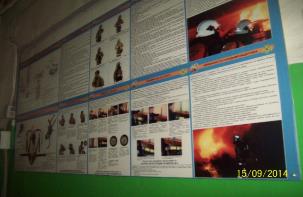 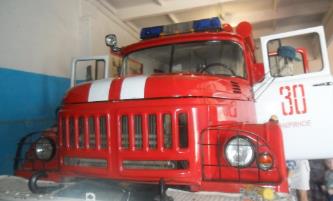 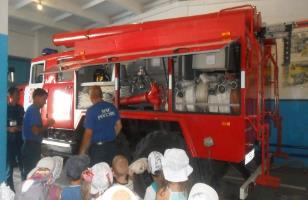 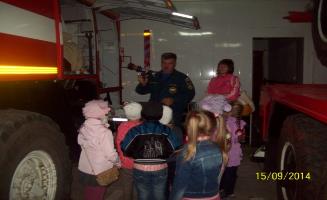 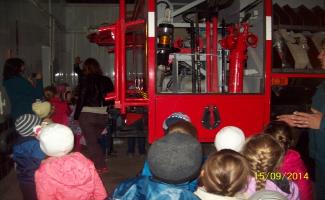 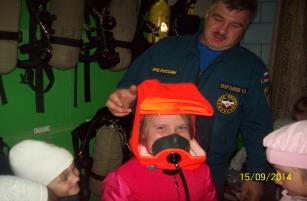 Экскурсия в пожарную часть.Диагностика детей по ОБЖ.Диагностическая картаДиагностическая картаДиагностическая картаСистема оценки уровня знаний детей.Ребёнок на улицах города.Вопросы:- Что такое улица? Кого называют пешеходом? Кто такие пассажиры? -Что такое проезжая часть? Где должны ходить пешеходы?  Где нужно переходить дорогу? Что обозначают сигналы светофора?-Как нужно вести себя в транспорте?- Кто и как следит за порядком на дороге?Высокий уровень – ребёнок сам называет правила поведения на дороге, во дворе, в транспорте; различает знаки пешеходного перехода. Рассказывает о профессии регулировщика.Средний уровень – отвечает на вопросы, затрудняясь.Низкий уровень – отвечает на вопросы с помощью воспитателя.Пожарная безопасность.- Что такое пожар? Что может стать причиной пожара? Что надо сделать, если возник пожар?- Назови электроприборы. Какими игрушками можно украшать ёлку?-  Как нужно вести себя на кухне?- Кто такой пожарник? Для чего нужна эта профессия?Высокий уровень – ребёнок сам рассказывает, какими электроприборами запрещено детям пользоваться и почему; что нужно делать, если случился пожар. Рассказывает о профессии пожарника.Средний уровень – называет электроприборы, но не объясняет, чем они могут быть опасны.Низкий уровень – отвечает с помощью наводящих вопросов воспитателя.Ребёнок дома.Какие опасные предметы могут находиться в доме? Почему нельзя ими пользоваться? Кто работает в службе скорой помощи? Зачем нужна эта служба?Высокий уровень – сам рассказывает об опасных предметах в доме и почему нельзя ими пользоваться; о службе скорой помощи.Средний уровень – только называет предметы домашнего быта, которыми нельзя пользоваться, не объясняя почему.Низкий уровень – отвечает на вопросы с помощью наводящих вопросов воспитателя.Ребёнок и другие люди.Можно ли пускать в дом незнакомых людей? Почему?Если к тебе подошёл незнакомый человек и предложил тебе конфету или пойти с ним куда нибудь, как ты себя будешь вести?- Если ты потерялся как нужно себя вести?Высокий уровень – ребёнок сам рассказывает правила поведения при встрече с незнакомыми людьми.Средний уровень – рассказывает не полными ответами.Низкий уровень - отвечает с помощью наводящих вопросов.Ребёнок и природа.- Какие опасности могут подстерегать в лесу? Что делать если заблудился? Где можно прятаться во время грозы?- Как нужно вести себя на воде летом? Зимой? Как нужно пользоваться водой?- Каких насекомых ты знаешь? Где они живут? Можно ли их трогать? Почему?- Можно ли гладить бездомную кошку или собаку? Почему? Что нельзя делать при общении с кошкой или собакой?- Какие лекарственные растения ты знаешь? Какие ядовитые? Назови съедобные грибы. Назови несъедобные грибы.Высокий уровень – рассказывает правила поведения на природе; на воде; правила пользования водой; как вести себя при встрече с насекомыми и бездомными животными. Различает лекарственные растения от ядовитых; съедобные грибы от несъедобных.Средний уровень – отвечает на вопросы не полными ответами.Низкий уровень - отвечает на вопросы с помощью наводящих вопросов воспитателя.Использованная литература.1.Авдеева, Н. Н. Безопасность: учебное пособие по основам безопасности жизнедеятельности детей старшего дошкольного возраста/Н. Н. Авдеева, О. Л. Князева, Р. Б. Стёркина. - М.:  АСТ, 1998.2.Белая, К. Ю. Как обеспечить безопасность дошкольников: книга для воспитателей детского ада и родителей / К. Ю. Белая, В. Н. Зимовина.-М.: Просвещение, 1998.3.Гаткин, Е. Я; Гуревич, А. В. Безопасность ребёнка в большом городе: педагогические и социальные технологии / А. В. Гуревич, Е. В. Хижнякова, Э. С. Акопова. - М. , 2002.4.Деркунская, В. Как воспитать ребёнкавалеологическикультурным? // дошкольное воспитание / Деркунская В., Поведенок Н., Тимофеева Н., 2004-№ 11-стр. 12-15.5.Косенюк, Р. Р. Как улучшить состояние здоровья детей в условиях дошкольного учреждения //М.: Аквариум, 2003.6.Козлова, С. А. Нравственное воспитание дошкольников в процессе ознакомления с окружающим миром/ С. А. Козлова. – М. , 1998.7.Котик, М. А. Психология и безопасность/ М. А. Котик.- Таллинн: Валгу-с, 1989.8.Козлова, С. А. , Куликова Т. А. Дошкольная педагогика. М , 2001.-416с.9.Мартынов, С. М. Здоровье ребёнка в ваших руках / С. М. Мартынов / Советы практического врача – педиатра: книга для воспитателей и родителей. - М.: Просвещение, 1991.-С.123-160.10.Обеспечение жизнедеятельности людей в чрезвычайных ситуациях: учебное пособие-СПб.: Детство-пресс, 2004.11 Программа « От рождения до школы» под ред. Н.Е. Вераксы, Т.С.Комарова ,М.А.ВасильеваРазделТема НОДПрограммное содержаниеФорма проведенияРебёнок и другие люди1. «О несовпадении приятной внешности и добрых намерений»Объяснить ребёнку, что приятная внешность незнакомого человека не всегда означает его добрые намеренияПроводится в форме беседы при чтении художественных произведений (например, русская народная сказка «Заюшкина избушка», «Кот, петух и лиса» и др. по выбору воспитателя)Ребёнок и природа2. «Бережное отношение к живой природе»Воспитывать бережное отношение к природе; приучать без напоминания кормить зимой птиц, не ломать ветки.Проводится во время прогулок, в совместной деятельности воспитателя с детьми.Здоровье ребёнка3. «Врачи-наши друзья»Воспитывать у детей понимание ценности здоровья, потребность быть здоровыми, закрепить знания о витаминах, уточнить представление об овощах. Закрепить понятие детей, что врачи лечат заболевших людей, помогают им побороть болезнь и снова стать здоровым.Занятие
Октябрь4. «Как правильно общаться с врачом»Научить обращаться к взрослым при возникновении ощущения плохого самочувствия и правильно рассказать о том, что именно и как его беспокоитВ совместной деятельности во время с-р игры «Больница» (диалог: врач-больной).
Ноябрь, январьРебёнок на улице5. Кукольный спектакль «Учим правила движенья»Формировать представление об улице, её основных частях. Подвести к пониманию, что играть на проезжей части нельзя: опасно. Закрепить знания об основных видах транспортных средств. Закрепить представление о назначении светофора, его сигналах, представления о цвете, учить действовать по сигналу.В совместной деятельности в форме досуга.
Апрель6. «Безопасность на дорогах».7. «Ребёнок на улице»Познакомить детей с элементарными правилами поведения на улице, правилами дорожного движения, рассказать о светофореЗанятие – игра
апрельРаздел программыТема занятияПрограммные задачиФорма проведения.
РекомендацииРебёнок и другие люди1. «О несовпадении приятной внешности и добрых намерений»  Беседа на примере худ. Сказке: «Козлята и серый волк».Занятие 
МайРебёнок и природа2. «Контакты с животными»Объяснить детям, что контакты с животными иногда могут быть опасны. Развивать способность описывать, устанавливать простейшие причинно-следственные связи. Воспитывать бережное и заботливое отношение к животным.НОЯБРЬ
занятие3. «Съедобные и несъедобные грибы»Научить детей различать грибы (съедобные и несъедобные по внешнему виду, уточнить их названия.СЕНТЯБРЬ
ЗанятиеРебёнок дома4. «Противопожарные предметы»Помочь детям хорошо запомнить основные группы пожароопасных предметов, которыми нельзя самостоятельно пользоваться. Дать детям элементарные знания о необходимости безопасного обращения с огнём.ДЕКАБРЬ
Занятие5. «Предметы, требующие осторожного обращения»Предложить детям хорошо запомнить основные предметы, опасные для жизни и здоровья, помочь им самостоятельно сделать выводы о последствиях неосторожного обращения с такими предметамиМАРТ
Занятие +
Беседа в совместной деятельности «Что можно, а что нельзя»6. «Использование и хранение опасных предметов»Дать детям представление, что существует много предметов, которыми надо уметь пользоваться, и что они должны храниться в специально отведённых местах.ЯНВАРЬ
Занятие + беседа в совместной деятельностити «Безопасность в нашей группе»Здоровье ребёнка7. «Отношение к больному человеку»Воспитывать в детях чувства сострадания, стремление помочь больным, одиноким, пожилым людям. Формировать у детей первоначальные навыки охраны жизни и здоровьяФЕВРАЛЬ
ЗанятиеРебёнок на улице8. «Игры во дворе»Познакомить детей с различными опасными ситуациями, которые могут возникнуть при играх во дворе дома. Научить их необходимым мерам предосторожности.МАРТ
Занятие9. «Безопасность поведения на улице»Учить детей правилам поведения на улице; уточнить, где можно, а где нельзя игратьАПРЕЛЬ
ЗанятиеРаздел программыТема занятияПрограммные задачиФорма проведения.
Рекомендации.Ребёнок и другие люди1. «Если чужой приходит в дом»Научить детей правильно себя вести в случае, если в дом приходит незнакомецСЕНТЯБРЬ
В совместной деятельностиРебёнок и природа2. «Будем беречь и охранять природу»Воспитывать у детей природоохранное поведение; развивать представления о том, какие действия вредят природе, портят её, а какие способствуют её восстановлению.НОЯБРЬ
Занятие3. «Съедобные ягоды и ядовитые растения»Познакомить детей со съедобными ягодами и ядовитыми растениями. Научить различать их и правильно называтьСЕНТЯБРЬ
ЗанятиеРебёнок дома4. «Пожар»Познакомить с историей создания пожарной службы, показать её значимость для людей. Познакомить с номером телефона «01». Формировать представление о профессии пожарного, воспитывать уважение к их труду.ДЕКАБРЬ
Занятие5. «Скорая помощь»Познакомить детей с номером Телефона «03». Научить вызывать скорую медицинскую помощь. Формировать представление о профессии врача скорой помощи, воспитывать уважение к их труду.ДЕКАБРЬ
ЗанятиеЗдоровье ребёнка6. «Изучаем свой организм»Уточнить знания детей, из каких частей состоит тело человека, рассказать о роли органов чувств2 занятия
ЯНВАРЬ
ФЕВРАЛЬ7. «Микробы и вирусы»Научить детей заботиться о своём здоровье, избегать ситуаций, приносящих вред здоровью. Дать детям элементарные представления об инфекционных болезнях и их возбудителях. Воспитывать привычку в соблюдении правил личной гигиены.МАРТ
Занятие8. «Витамины и полезные продукты»Рассказать детям о пользе витаминов и их значении для здоровья человека. Объяснить детям, как витамины влияют на организм человека.ОКТЯБРЬ
ЗанятиеРебёнок на улице9. «В городском транспорте»Познакомить детей с правилами этичного и безопасного поведения в городском транспорте.МАРТ
Беседа в совместной деятельности10. «Дорожные знаки»Научить детей различать и понимать, что обозначают некоторые дорожные знаки. Формировать навыки безопасного поведения на дороге.АПРЕЛЬ
Занятие11. «Опасные участки на пешеходной части улицы»Познакомить детей с опасными ситуациями, которые могут возникнуть на отдельных участках пешеходной части улицы, и соответствующими мерами предосторожности, различными способами ограждения опасных зон тротуара.МАЙ
Занятие12. «Если ты потерялся»Повести детей к пониманию, что если они потерялись на улице, то обращаться за помощью можно не к любому взрослому, а только к милиционеру, военному, продавцу. Помочь детям осознать важность знания своего домашнего адреса и телефонаЯНВАРЬ
Беседа в совместной деятельностиРаздел программыТема занятияПрограммные задачиФорма проведения.
Рекомендации.Ребёнок и другие люди1. «Насильственные действия незнакомого взрослого на улице»Учить детей правилам поведения в ситуации насильственных действий со стороны незнакомого взрослого на улицеВ совместной деятельностиРебёнок и природа2. «Ухудшение экологической ситуации. Восстановление окружающей среды»Дать детям представление о том, что планета Земля в опасности: во многих местах загрязнены вода, земля, воздух. Выяснить, что может загрязнять у нас окружающую природу в Костроме, и чем мы можем помочь.СЕНТЯБРЬ
Занятие3. «Бережное отношение к живой природе»Познакомить детей с правилами поведения в природе (запрещающие знаки). Учить бережно относиться ко всему живому.ДЕКАБРЬ
ЗанятиеРебёнок дома4. «Балкон, открытое окно и другие бытовые опасности»Расширить представление детей о предметах, которые могут служить источниками опасности в доме. Познакомить детей с тем, как может быть опасно самим открывать окна и выглядывать из них.В совместной деятельностиЗдоровье ребёнка5. «Здоровье и болезнь»Учить детей заботиться о своём здоровье, избегать ситуаций, приносящих вред здоровью.ОКТЯБРЬ
Занятие6. «Личная гигиена»Развивать у детей понимание значения и необходимости гигиенических процедур.НОЯБРЬ
Занятие7. «Здоровая пища»Помочь детям понять, что здоровье зависит от правильного питания – еда должна быть не только вкусной, но и полезной. Уточнить знания детей о полезных продуктах, их значении для здоровья и хорошего настроения.ДЕКАБРЬ
ЗанятиеЭмоциональное благополучие ребёнка8. «Конфликты между детьми»Учить детей самостоятельно разрешать межличностные конфликты, учитывая при этом состояние и настроение другого человека, а также пользоваться нормами-регуляторами.В совместной деятельностиРебёнок на улице9. «Опасные участки на дороге»МАЙ
Занятие10. «Дорожные знаки»МАЙ
Занятие12. «Знаешь ли ты правила дорожного движения»Закрепить знания правил дорожного движения, о назначении сигналов светофора; знания о дорожных знаках. Воспитывать чувство ответственности за личную безопасность, культуру поведения в общественных местах.ИЮНЬ 
Спортивный досугРебёнок и его здоровьеРебёнок и его здоровьеРебёнок и его здоровьеТема                         Содержание знаний детей                         Содержание знаний детейМладший дошкольный возрастСтарший дошкольный возрастРежимЧтобы быть здоровым, надо соблюдать режим дня, вовремя ложиться спать и вставать, есть, гулять на свежем воздухе.Чтобы быть здоровым, надо соблюдать режим дня, делать утреннюю гимнастику, гулять.ПитаниеЧтобы быть здоровым, надо правильно питаться, есть свежие овощи и фрукты.Есть аккуратно, тщательно пережевывать пищу, употреблять в пищу продукты, содержащие полезные вещества и витамины, мыть овощи и фрукты перед едой.Личная гигиенаЧтобы быть здоровым, нужно следить за чистотой одежды, быть чистым, мыть руки и лицо, чистить зубыСоблюдать правила личной гигиены. Самостоятельно приводить себя в порядок по мере необходимости, умываться, полоскать рот, причёсываться, пользоваться носовым платком.Двигательная активностьЧтобы быть здоровым, нужно заниматься физкультурой.Иметь  представления о роли закаливающих процедур, занятий физкультурой и спортом для сохранения и укрепления здоровья человека.Тело человекаИметь представления о частях тела, их назначении, органах чувств и их роли в жизни человека.Иметь элементарные представления о работе сердечно- сосудистой, дыхательной, пищеварительной систем, соблюдать правила заботы об этих системах.Болезнь и её профилактикаЧтобы не болеть, надо одеваться по погоде, если заболел, принимать лекарства, которые прописал врач.Уметь устанавливать связи между болезнью и причинами её возникновения, знать правила общения с больными людьми. Иметь представления о свойствах  лекарственных растений.Первая помощьПонимать, что при возникновении проблем со здоровьем, надо обратиться за помощью к взрослымЗнать элементарные правила действий при ушибах, порезах, ожогах,  уметь вызывать скорую помощь, называя свой домашний адрес.  Ребёнок на улицах города  Ребёнок на улицах города  Ребёнок на улицах городаПравила поведения на улицеУметь различать дорогу и тротуар. Знать, что играть на проезжей части запрещено, переходя дорогу, крепко держать взрослого за руку.Иметь представления об опасности, исходящей от транспортных средств, выполнять правила поведения вблизи проезжей части и непосредственно на дороге.ТранспортИметь представления о грузовом и пассажирском транспорте, элементарных правилах поведения в общественном транспорте.Иметь представления о многообразии транспортных средств (по назначению, способу и пространству передвижения). Знать правила поведения в общественном транспорте и личном транспорте родителей (в том числе уметь входить и выходить из транспортного средства, ориентируясь на дорожную ситуацию).Знать и выполнять правила передвижения на велосипеде.Дорожные знаки и светофорЗнать знаки пешеходного перехода, «зебру», светофор. Иметь представления о правилах перехода через дорогу.Иметь представление о многообразии дорожных знаков: информационно-указательные, запрещающие, предписывающие и т.д. Знать принцип работы светофора, правила перехода проезжей части с разной информационной обстановкой. Иметь элементарные представления о работе инспектора ГИБДД.Ребёнок и другие людиРебёнок и другие людиРебёнок и другие людиКонтакты с незнакомыми людьмиРазговаривать с чужими людьми можно только с разрешения родителей. Не разговаривать с незнакомыми людьми без разрешения  родителей. Не сообщать чужим людям сведения о себе и своих родных.Насильственные действия со стороны взрослых.В случае насильственных действий со стороны надо привлечь внимание криком, рассказать о случившемся.В случае насильственных действий со стороны надо привлечь внимание криком, оказать сопротивление, рассказать о случившемся взрослым.Безопасность ребёнка в бытуБезопасность ребёнка в бытуБезопасность ребёнка в бытуБытовые предметы и электроприборыИметь представления о бытовых предметах, которые могут быть источниками опасности. Соблюдать элементарные правила безопасности при использовании предметов обихода: столовых приборов, посуды, изобразительных материалов, ножниц и т.д. Соблюдать правила безопасности при перемещении в здании детского сада и на территории.Уметь пользоваться бытовыми приборами, при необходимости, включать их с разрешения и под наблюдением взрослых. Знать и соблюдать правила безопасности при выполнении трудовых действий с использованием инструментов, в процессе экспериментирования. Соблюдать правила безопасности при перемещении в здании детского сада и на территории.Пожарная безопасностьНе включать самостоятельно бытовые приборы, не играть с источниками огня.Иметь представления о причинах возникновения пожаров знать и уметь выполнять элементарные правила поведения при пожаре. Иметь представление о работе пожарного, уметь вызвать пожарную службу.ЛекарстваЗнать о том, что лекарственные средства можно принимать только из рук взрослых, по назначению врача.Знать о том, что лекарственные средства можно принимать только из рук взрослых, по назначению врача.Безопасность в природеБезопасность в природеБезопасность в природеЯдовитые грибы и растенияНе брать в рот растения и ягоды, растущие на территории детского сада.Знать и отличать ядовитые и съедобные грибы, ядовитые и лекарственные травы и растения.ЖивотныеНе подходить  к животным, не разговаривать с ними и не трогать руками.Не подходить к диким животным и птицам, общаться с домашними животными можно только с разрешения хозяев.Климат и топография.Не ходить по лужам и льду в незнакомых местах, соблюдать правила безопасности в играх с водой, песком, снегом.Знать правила безопасного поведения на воде. Иметь представления о пользе и вреде солнечных лучей.Автор произведенияПожарная безопасность.Пожарная безопасность.М.БадановКостер.Костер.А. БартоГроза.Гроза.В.БороздинПоехали.Поехали.Т. ВолонскийКошкин дом.Кошкин дом.Э.ГардернесСказка о заячьем тереме и опасной коробке.Сказка о заячьем тереме и опасной коробке.т. ДмитриевТетя Варя – электросварщица.Тетя Варя – электросварщица.А.ЖигулинаПожары.Пожары.Б.ЖитковПожар в море. Пожар. Дым.Пожар в море. Пожар. Дым.Е. ИльинСолнечный факел.Солнечный факел.О.ИоселининПожарная команда.Пожарная команда.С.МаршакВчера и сегодня. Кошкин дом.Вчера и сегодня. Кошкин дом.С.МихалковС.МихалковДядя Степа.Е.ПермакЕ.ПермакКак огонь воду замуж звал.Е. харинскаяЕ. харинская Спичка невеличка.К.ЧуковскийК.ЧуковскийПутаницаБезопасное поведение в природе.В.ОрловаВ.ОрловаЧто нельзя купить.Т. ШорыгинаТ. Шорыгинасказка «на лесной тропинке».Е.СероваЕ.СероваЛандыш.А.БартоА.БартоГроза.Т.ШарыгинаТ.ШарыгинаВолшебные вороны.А.ИвановА.ИвановКак не разлучные друзья  в воде не тонулиПДДГоловкоГоловкоДорожные знакиА. ДмоховскийА. ДмоховскийЧудесный островокА.ДороховаА.ДороховаПодземный ход. Заборчик вдоль забора. Шлагбаум.В.КожевниковВ.КожевниковСветофорС.МаршакС.МаршакСветофорС.МихалковС.МихалковДядя Степа – милиционер.И.СеряковИ.СеряковЗаконы улиц и дорог.О.БадаревО.БадаревЕсли бы…Конспект занятия : « Безопасность на дорогах».№Ф. И. ребёнкавозрастдатаРебёнок на улицах городаРебёнок на улицах городаРебёнок на улицах городаРебёнок на улицах городаПожарная безопасностьПожарная безопасностьПожарная безопасностьРебёнок домаРебёнок домаРебёнок и другие людиРебёнок и другие людиРебёнок и природаРебёнок и природаРебёнок и природаРебёнок и природаРебёнок и природа№Ф. И. ребёнкавозрастдатаО профессии регулировщикаПоведение в транспортеПоведение на дорогеОб устройстве улицыО профессии пожарникаОпасные игры и электроприборыПоведение во время пожараБезопасность в домеСлужба скорой помощиБезопасность на улицеОбщение с незнакомцамиПоведение на водеБезопасность на природеВстреча с насекомыми и бездомными животнымиЛекарственные растениягрибы1234567891011121314№Ф. И. ребёнкавозрастдатаРебёнок на улицах городаРебёнок на улицах городаРебёнок на улицах городаРебёнок на улицах городаПожарная безопасностьПожарная безопасностьПожарная безопасностьРебёнок домаРебёнок домаРебёнок и другие людиРебёнок и другие людиРебёнок и природаРебёнок и природаРебёнок и природаРебёнок и природаРебёнок и природа№Ф. И. ребёнкавозрастдатаО профессии регулировщикаПоведение в транспортеПоведение на дорогеОб устройстве улицыО профессии пожарникаОпасные игры и электроприборыПоведение во время пожараБезопасность в домеСлужба скорой помощиБезопасность на улицеОбщение с незнакомцамиПоведение на водеБезопасность на природеВстреча с насекомыми и бездомными животнымиЛекарственные растениягрибы1234567881011121314№Ф. И. ребёнкавозрастдатаРебёнок на улицах городаРебёнок на улицах городаРебёнок на улицах городаРебёнок на улицах городаПожарная безопасностьПожарная безопасностьПожарная безопасностьРебёнок домаРебёнок домаРебёнок и другие людиРебёнок и другие людиРебёнок и природаРебёнок и природаРебёнок и природаРебёнок и природаРебёнок и природа№Ф. И. ребёнкавозрастдатаО профессии регулировщикаПоведение в транспортеПоведение на дорогеОб устройстве улицыО профессии пожарникаОпасные игры и электроприборыПоведение во время пожараБезопасность в домеСлужба скорой помощиБезопасность на улицеОбщение с незнакомцамиПоведение на водеБезопасность на природеВстреча с насекомыми и бездомными животнымиЛекарственные растениягрибы123456788101112131415161718192021222324